СОВЕТ  НАРОДНЫХ  ДЕПУТАТОВНОВОБЕЛЯНСКОГО СЕЛЬСКОГО ПОСЕЛЕНИЯКАНТЕМИРОВСКОГО  МУНИЦИПАЛЬНОГО  РАЙОНАВОРОНЕЖСКОЙ  ОБЛАСТИРЕШЕНИЕот 04.05.2022  года                                          № 77     Об утверждении измененийгенерального плана Новобелянского сельского поселенияКантемировского муниципального районаВоронежской областиВ соответствии с Градостроительным кодексом Российской Федерации , Законом Российской Федерации от 06.10.2003 года №131-ФЗ «Об общих принципах организации местного самоуправления в Российской Федерации», Законом Воронежской области от 07.07.2006 г. № 61-ОЗ «О регулировании градостроительной деятельности в Воронежской области», Уставом Новобелянского сельского поселения,   Совет народных депутатов            Новобелянского сельского  поселения Кантемировского муниципального района Воронежской области   РЕШИЛ:1. Утвердить изменения генерального плана Новобелянского сельского поселения Кантемировского муниципального района Воронежской области, утвержденного   решением Совета народных депутатов Новобелянского сельского поселения от 23.03.2012 № 58 согласно Приложению .2. Опубликовать настоящее решение в «Вестнике муниципальных правовых актов Новобелянского сельского поселения Кантемировского муниципального района Воронежской области» и разместить на официальном сайте администрации   Новобелянского сельского поселения Кантемировского муниципального района Воронежской области.3. Настоящее решение вступает в силу с момента его официального опубликования.4. Контроль за исполнением настоящего решения возложить на главу  Новобелянского  сельского поселения. Глава Новобелянскогосельского поселения                                                                  А.М.ЯневичПредседатель Совета народных депутатовНовобелянского сельского поселения                                    С.Д. Шинкаренко Приложение  к решению СНД от 04.05.2022 №77 “Об утверждении изменений генерального планаНовобелянского сельского поселения Кантемировского муниципального района Воронежской области”ГЕНЕРАЛЬНЫЙ ПЛАННОВОБЕЛЯНСКОГО СЕЛЬСКОГО ПОСЕЛЕНИЯКАНТЕМИРОВСКОГО МУНИЦИПАЛЬНОГО РАЙОНАВОРОНЕЖСКОЙ ОБЛАСТИТОМ IПОЛОЖЕНИЕ О ТЕРРИТОРИАЛЬНОМ ПЛАНИРОВАНИИ НОВОБЕЛЯНСКОГО СЕЛЬСКОГО ПОСЕЛЕНИЯ КАНТЕМИРОВСКОГО МУНИЦИПАЛЬНОГО РАЙОНА ВОРОНЕЖСКОЙ ОБЛАСТИ2021 годОГЛАВЛЕНИЕСОСТАВ ГЕНЕРАЛЬНОГО ПЛАНАНОВОБЕЛЯНСКОГО СЕЛЬСКОГО ПОСЕЛЕНИЯКАНТЕМИРОВСКОГО МУНИЦИПАЛЬНОГО РАЙОНАВОРОНЕЖСКОЙ ОБЛАСТИЦЕЛИ И ЗАДАЧИ ТЕРРИТОРИАЛЬНОГО ПЛАНИРОВАНИЯПроект изменений Генерального плана Новобелянского сельского поселения Кантемировского муниципального района Воронежской области разработан в соответствии с Градостроительным кодексом РФ от 29.12.2004 №190-ФЗ и Приказом Минрегиона РФ от 26.05.2011 № 244 «Об утверждении Методических рекомендаций по разработке проектов генеральных планов поселений и городских округов», а также с соблюдением технических условий и требований государственных стандартов соответствующих норм и правил в области градостроительства.Генеральный план Новобелянского сельского поселения Кантемировского муниципального района утвержден решением Совета народных депутатов Новобелянского сельского поселения от 23.03.2012 № 58. Внесение изменений в Генеральный план Новобелянского сельского поселения Кантемировского муниципального района Воронежской области выполнено БУВО «Нормативно-проектный центр» по заказу администрации поселения на основании постановления от 08.06.2021 №10.В Генеральном плане Новобелянского сельского поселения определены следующие сроки реализации проектных решений: I очередь – 2019 год; -   Расчетный срок – 2029 годГенеральный план Новобелянского сельского поселения – основной документ территориального планирования муниципального образования, нацеленный на определение назначения территорий, исходя из совокупности социальных, экономических, экологических и иных факторов, в целях обеспечения устойчивого развития территории муниципального образования, развития инженерной, транспортной и социальной инфраструктур, обеспечения учета интересов граждан и их объединений, Российской Федерации, Воронежской области и Кантемировского муниципального района.Целью данного проекта является разработка принципиальных предложений по планировочной организации территории Новобелянского сельского поселения, упорядочение всех внешних и внутренних функциональных связей, уточнение границ и направлений перспективного территориального развития.Цели территориального планирования для Новобелянского сельского поселения:обеспечение прогресса в развитии основных секторов экономики;повышение инвестиционной привлекательности территории поселения;повышение уровня жизни и условий проживания населения;развитие инженерной, транспортной и социальной инфраструктур поселения;обеспечение учета интересов граждан и их объединений, Российской Федерации, Воронежской области, Кантемировского муниципального района, Новобелянского сельского поселения;формирование первичной информационной базы для осуществления градостроительной деятельности и реализации полномочий органов местного самоуправления в направлении дальнейшего развития территории сельского поселения.Задачами территориального планирования для Новобелянского сельского поселения являются:создание условий для устойчивого развития территории сельского поселения;определение назначений территорий сельского поселения исходя из совокупности социальных, экономических, экологических и других факторов;развитие социальной инфраструктуры путем упорядочения и дальнейшего строительства сети новых объектов здравоохранения, образования, культуры и спорта;восстановление инновационного агропроизводственного и промышленного комплекса сельского поселения, как одной из главных точек роста экономики сельского поселения;освоение для целей жилищного строительства новых территорий, проведение реконструктивных мероприятий в существующей застройке;модернизация существующей транспортной инфраструктуры;реконструкция и модернизация существующей инженерной инфраструктуры;реализация мероприятий по привлечению квалифицированных специалистов;сохранение окружающей среды.Цели, задачи и мероприятия территориального планирования Генерального плана Новобелянского сельского поселения разработаны на основе Стратегии социально- экономического развития Воронежской области, государственных программ Воронежской области, инвестиционных проектов и ведомственных целевых программ.Генеральный план сельского поселения увязывает запланированные государственные, региональные и муниципальные капитальные инвестиции. Он включает определение конкретных объектов, строительство которых в долгосрочном периоде необходимо для государственных и муниципальных нужд, связанных с осуществлением органами государственной власти и органами местного самоуправления полномочий в соответствующих сферах управлении, в целях взаимно согласованного решения задач социально-экономического развития, определенных в долгосрочных отраслевых, региональных и муниципальных стратегиях развития.В свою очередь, целевыми программами, приобретающими значение планов реализации вышеуказанных документов, должна обеспечиваться увязка мероприятий по созданию объектов капитального строительства федерального, регионального и местного значения в прогнозируемом периоде с учетом целей и сроков их строительства, а также ограничений по финансовым ресурсам.Показатели развития муниципального образования, заложенные в проекте, являются результатом исследований и обобщением прогнозов, предложений и намерений органов государственной власти Воронежской области, различных структурных подразделений администрации района, иных организаций.При подготовке проекта Генерального плана использовались отчетные и аналитические материалы территориального органа Федеральной службы государственной статистики по Воронежской области, фондовые материалы отдельных органов государственного управления Воронежской области, администрации муниципального образования и прочих организаций.Работы над Генеральным планом Новобелянского сельского поселения выполнялись с учетом решений ранее разработанной Схемы территориального планирования Воронежской области, утвержденной Постановлением Правительства Воронежской области от 05.03.2009 № 158 (в действующей редакции).Генеральный план разработан в соответствии с Конституцией Российской Федерации, Градостроительным кодексом Российской Федерации, Земельным кодексом Российской Федерации, Лесным кодексом Российской Федерации, Водным кодексом Российской Федерации, Федеральным законом «Об общих принципах организации местного самоуправления в Российской Федерации», иными федеральными законами и нормативными правовыми актами Российской Федерации, законами и иными нормативными правовыми актами Воронежской области, Уставом Новобелянского сельского поселения.ПЕРЕЧЕНЬ МЕРОПРИЯТИЙ ПО ТЕРРИТОРИАЛЬНОМУ ПЛАНИРОВАНИЮ И УКАЗАНИЯ НА ПОСЛЕДОВАТЕЛЬНОСТЬ ИХ ВЫПОЛНЕНИЯНастоящий раздел содержит проектные решения задач территориального планирования Новобелянского сельского поселения – перечень мероприятий по территориальному планированию и этапы их реализации.Мероприятия по территориальному планированию направлены, в том числе, на создание, развитие территорий и объектов капитального строительства местного значения для реализации полномочий органа местного самоуправления Новобелянского сельского поселения.Вопросы местного значения поселения установлены статьей 14 Федерального закона от 06.10.2003 № 131-ФЗ «Об общих принципах организации местного самоуправления в Российской Федерации» и Уставом муниципального образования. Кроме того, статьей 14.1. этого же закона определены права органов местного самоуправления поселения на решение вопросов, не отнесенных к вопросам местного значения поселения. Значительная часть вопросов местного значения поселения решается в тесной связи с планированием развития территории. Перечень основных факторов риска возникновения чрезвычайных ситуаций природного и техногенного характера, а также о возможных направлениях снижения рисков в использовании территорий, приведены в том II – «Материалы по обоснованию генерального плана Новобелянского сельского поселения Кантемировского муниципального района Воронежской области». В разделе предложений по территориальному планированию рассмотрены вопросы, касающиеся обеспечения первичных мер пожарной безопасности в границах населенных пунктов поселения.При разработке Генерального плана Новобелянского сельского поселения учтено размещение объектов федерального, регионального и районного значения.Основные объекты федерального значения:- Транспортная инфраструктура:- Водные объекты общего пользования - пруды и водотоки.- Выявленные объекты археологии.Основные объекты регионального значения:- Инженерная инфраструктура: объекты электроснабжения- Транспортная инфраструктура:- 20 ОП РЗ Н 8-12 «"Воронеж-Луганск"-Волоконовка-Новобелая-гр. Луганской обл.»;
- 20 ОП РЗ Н 29-12 "Воронеж-Луганск"-Волоконовка-Новобелая"-с. Новобелая- Объекты культурного наследия:Братская могилаОсновные объекты капитального строительства районного значения:- Инженерная инфраструктура: газопроводные сети высокого давления,  ЛЭП 10 кВ;- Здания школ, амбулатория и др.Учет интересов Российской Федерации, Воронежской области, Кантемировского муниципального района, сопредельных муниципальных образований в составе Генерального плана Новобелянского сельского поселения, осуществляется следующими мероприятиями территориального планирования:реализацией основных решений документов территориального планирования Российской Федерации, государственных программ Российской Федерации и иных документов программного характера в области развития территорий, установления и соблюдения режима ограничений на использование территорий в пределах полномочий поселения; реализацией основных решений документов территориального планирования Воронежской области, государственных программ Воронежской области и иных документов программного характера в области развития территорий, установления и соблюдения режима ограничений на использование территорий в пределах полномочий поселения; реализацией целевых программ и иных документов программного характера в области развития территорий в пределах полномочий поселения; учетом интересов сопредельных муниципальных образований, отраженных в соответствующих документах территориального планирования, и ограничений на использование территорий, распространяющихся на территорию Новобелянского сельского поселения.Предложения по оптимизации административно-территориального устройства Новобелянского сельского поселения и переводу земельных участков из одной категории в другую.В составе настоящего Генерального плана подготовлено приложение к Тому I «Сведения о границах населенных пунктов села Новобелая» (графическое описание местоположения границ населенных пунктов, перечень координат характерных точек границ населенных пунктов).В рамках настоящего проекта генерального плана проведены работы по установлению границ населенных пунктов Новобелянского сельского поселения.Таким образом, общая площадь земель в границах населенных пунктов на территории Новобелянского сельского поселения составит 666,89 га, в том числе: - с. Новобелая – 666,89 га.Перечень мероприятий по территориальному планированию в части административно-территориального устройства и этапы их реализацииМероприятия отображены на «Карте планируемого размещения объектов капитального строительства местного значения».Мероприятия по совершенствованию и развитию функционального зонирования.Согласно ст. 23 п.6 ГрК РФ на картах, содержащихся в генеральных планах, отображаются границы функциональных зон с параметрами планируемого развития таких зон. Одним из основных инструментов регулирования градостроительной деятельности является функциональное зонирование территории, которое определяет условия ее использования. Предложения по функциональному использованию территории разработаны с учетом сложившейся и перспективной планировочной структуры сельского поселения, планировочных ограничений, требований Градостроительного кодекса РФ.В Генеральном плане выделены следующие виды функциональных зон: Перечень мероприятий по совершенствованию и развитию функционального зонированияМероприятия отражены в графических материалах на Карте планируемого размещения объектов капитального строительства местного значения.Мероприятия по размещению на территории Новобелянского сельского поселения объектов капитального строительства местного значенияМероприятия по обеспечению территории Новобелянского сельского поселения объектами инженерной инфраструктурыМеста размещения объектов инженерной инфраструктуры показаны на Карте развития инженерной и транспортной инфраструктуры.Мероприятия по обеспечению территории Новобелянского сельского поселения объектами транспортной инфраструктурыМероприятия по развитию объектов транспортной инфраструктуры отображены на Карте развития инженерной и транспортной инфраструктуры.Мероприятия по обеспечению территории Новобелянского сельского поселения объектами жилищного строительстваМероприятия по обеспечению территории Новобелянского сельского поселения объектами социальной инфраструктурыМероприятия отражены в графических материалах на Карте планируемого размещения объектов капитального строительства местного значения.Мероприятия по обеспечению территории Новобелянского сельского поселения объектами массового отдыха жителей поселения, благоустройства и озелененияМероприятия по обеспечению территории сельского поселения объектами специального назначения - местами накопления ТКО.Мероприятия по предотвращению чрезвычайных ситуаций природного и техногенного характераВыполнение мероприятий по защите населения от опасностей, поражающих факторов современных средств поражения и опасностей ЧС природного и техногенного характера, а также вторичных поражающих факторов, которые могут возникнуть при разрушении потенциально опасных объектов, достигается:проведением противоэпидемических, санитарно-гигиенических и пожарно-профилактических мероприятий, уменьшающих опасность возникновения и распространения инфекционных заболеваний и пожаров;проведением аварийно-спасательных и других неотложных работ;комплектование первичных средств пожаротушения, применяемых до прибытия пожарного расчета.Более подробно данные вопросы рассмотрены в разделе 4 «Перечень основных факторов риска возникновения чрезвычайных ситуаций природного и техногенного характера» Тома II настоящего генерального плана.Решение вопросов по организации и проведению мероприятий по гражданской обороне и защите населения сельского поселения возлагается на Главу поселения. Мероприятия по охране окружающей среды3. УТВЕРЖДЕНИЕ И СОГЛАСОВАНИЕ ГЕНЕРАЛЬНОГО ПЛАНА ПОСЕЛЕНИЯ.1. Генеральный план поселения, в том числе внесение изменений в такие планы, утверждаются соответственно представительным органом местного самоуправления поселения.2. Решение о подготовке проекта генерального плана, а также решения о подготовке предложений о внесении в генеральный план изменений принимаются соответственно главой местной администрации поселения.3. Подготовка проекта генерального плана осуществляется в соответствии с требованиями статьи 9 Градостроительного кодекса Российской Федерации и с учетом региональных и (или) местных нормативов градостроительного проектирования, результатов публичных слушаний или общественных обсуждений по проекту генерального плана, а также с учетом предложений заинтересованных лиц.4. Заинтересованные лица вправе представить свои предложения по проекту генерального плана.5. Проект генерального плана подлежит обязательному рассмотрению на публичных слушаниях или общественных обсуждениях, проводимых в соответствии со статьей 28 Градостроительного кодекса Российской Федерации.6. Протоколы публичных слушаний или общественных обсуждений по проекту генерального плана, заключение о результатах таких публичных слушаний являются обязательным приложением к проекту генерального плана, направляемому главой местной администрации поселения соответственно в представительный орган местного самоуправления поселения.7. Представительный орган местного самоуправления поселения с учетом протоколов публичных слушаний или общественных обсуждений по проекту генерального плана и заключения о результатах таких публичных слушаний принимают решение об утверждении генерального плана или об отклонении проекта генерального плана и о направлении его соответственно главе местной администрации поселения на доработку в соответствии с указанными протоколами и заключением.8. Правообладатели земельных участков и объектов капитального строительства, если их права и законные интересы нарушаются или могут быть нарушены в результате утверждения генерального плана, вправе оспорить генеральный план в судебном порядке.9. Органы государственной власти Российской Федерации, органы государственной власти субъектов Российской Федерации, органы местного самоуправления, заинтересованные физические и юридические лица вправе обращаться к главе местной администрации поселения с предложениями о внесении изменений в генеральный план.10. Внесение изменений в генеральный план осуществляется в соответствии со статьями 9 и 25 Градостроительного кодекса Российской Федерации.11. Внесение в генеральный план изменений, предусматривающих изменение границ населенных пунктов в целях жилищного строительства или определения зон рекреационного назначения, осуществляется без проведения общественных обсуждений или публичных слушаний.Особенности согласования проекта генерального плана поселения приведены в ст. 25 Градостроительного кодекса Российской Федерации.ГЕНЕРАЛЬНЫЙ ПЛАН НОВОБЕЛЯНСКОГО СЕЛЬСКОГО ПОСЕЛЕНИЯКАНТЕМИРОВСКОГО  МУНИЦИПАЛЬНОГО РАЙОНА ВОРОНЕЖСКОЙ ОБЛАСТИТОМ IIМАТЕРИАЛЫ ПО ОБОСНОВАНИЮ ПРОЕКТАГЕНЕРАЛЬНОГО ПЛАНА НОВОБЕЛЯНСКОГО СЕЛЬСКОГО ПОСЕЛЕНИЯКАНТЕМИРОВСКОГО  МУНИЦИПАЛЬНОГО РАЙОНАВОРОНЕЖСКОЙ ОБЛАСТИ2021 г.СОСТАВ ГЕНЕРАЛЬНОГО ПЛАНАНОВОБЕЛЯНСКОГО СЕЛЬСКОГО ПОСЕЛЕНИЯКАНТЕМИРОВСКОГО  МУНИЦИПАЛЬНОГО РАЙОНАВОРОНЕЖСКОЙ ОБЛАСТИТОМ IВВЕДЕНИЕПроект изменений Генерального плана Новобелянского сельского поселения Кантемировского муниципального района Воронежской области разработан в соответствии с Градостроительным кодексом РФ от 29.12.2004 №190-ФЗ и Приказом Минрегиона РФ от 26.05.2011 № 244 «Об утверждении Методических рекомендаций по разработке проектов генеральных планов поселений и городских округов», а также с соблюдением технических условий и требований государственных стандартов соответствующих норм и правил в области градостроительства.Генеральный план Новобелянского сельского поселения Кантемировского муниципального района утвержден решением Совета народных депутатов Новобелянского сельского поселения от 23.03.2012 № 58. Внесение изменений в Генеральный план Новобелянского сельского поселения Кантемировского муниципального района Воронежской области выполнено БУВО «Нормативно-проектный центр» на основании постановления от 08.06.2021 №10. Изменения в генеральный план внесены в части:отображения мероприятия по строительству комплекса административных зданий для размещения пограничных воинских частей и органов управления ими, на земельном участке с кадастровым номером 36:12:3200014:173;приведения текстовых и графических материалов в соответствие с действующим законодательством;актуализации сведений о существующих и планируемых объектах федерального, регионального и местного значения на территории Новобелянского сельского поселения;актуализации сведений об инвестиционных проектах на территории Новобелянского сельского поселения;корректировка функционального зонирования территории поселения и населенных пунктов;установления границы с. Новобелая.В соответствии с п. 5.1 ст. 23 Градостроительного кодекса Российской Федерации (далее ГрК РФ) обязательным приложением к генеральному плану являются сведения о границах населенных пунктов (в том числе границах образуемых населенных пунктов), входящих в состав поселения или городского округа, которые должны содержать графическое описание местоположения границ населенных пунктов, перечень координат характерных точек этих границ в системе координат, используемой для ведения Единого государственного реестра недвижимости.Границы населенных пунктов, входящих в состав поселения, не утверждены, сведения о них не внесены в ЕГРН. В рамках настоящего проекта генерального плана проведены работы по установлению границ населенных пунктов, входящих в состав поселения, а именно: с. Новобелая.Генеральный план является документом территориального планирования муниципального образования. В соответствии со ст. 9 Градостроительного кодекса Российской федерации (далее по тексту ГрК РФ) документы территориального планирования являются обязательными для органов местного самоуправления при принятии ими решений и реализации таких решений. Документы территориального планирования муниципальных образований не подлежат применению в части, противоречащей утвержденным документам территориального планирования Российской Федерации, со дня утверждения.При подготовке и утверждении Генерального плана и при внесении в него изменений не допускается включать в указанный документ положений о территориальном планировании, реализация которых приведет к невозможности обеспечения эксплуатации существующих или планируемых для размещения объектов регионального значения.Подготовка проекта Генерального плана осуществляется в соответствии с требованиями ст. 9 ГрК РФ.В соответствии с п. 5.2 ст. 9 ГрК РФ: «Подготовка документов территориального планирования муниципальных образований осуществляется с учетом положений стратегий социально-экономического развития муниципальных образований и планов мероприятий по их реализации (при наличии), бюджетного прогноза муниципального образования на долгосрочный период (при наличии), положений стратегии пространственного развития Российской Федерации, государственных программ Российской Федерации, национальных проектов, государственных программ субъектов Российской Федерации, муниципальных программ, инвестиционных программ субъектов естественных монополий, организаций коммунального комплекса, решений органов местного самоуправления, иных главных распорядителей средств соответствующих бюджетов, предусматривающих создание объектов местного значения, а также сведений, содержащихся в информационной системе территориального планирования.В соответствии с п. 6 ст. 9 ГрК РФ: «Подготовка документов территориального планирования осуществляется с учетом положений о территориальном планировании, содержащихся в документах территориального планирования Российской Федерации, документах территориального планирования двух и более субъектов Российской Федерации, документах территориального планирования субъекта Российской Федерации, документах территориального планирования муниципальных образований, а также с учетом предложений заинтересованных лиц».Генеральные планы поселений, генеральные планы городских округов утверждаются на срок не менее чем двадцать лет.Согласно ст. 24 ГрК РФ решение о подготовке проекта генерального плана, а также решения о подготовке предложений о внесении в генеральный план изменений принимаются соответственно главой местной администрации поселения. Целью данного проекта является разработка принципиальных предложений по планировочной организации территории Новобелянского сельского поселения, упорядочение всех внешних и внутренних функциональных связей, уточнение границ и направлений перспективного территориального развития.Основной задачей проекта было определение состава и содержания первостепенных градостроительных мероприятий, а именно:Выявление природных, территориальных и экономических ресурсов и возможностей их рационального использования с целью создания здоровой среды обитания и комфортных условий жизни и деятельности населения;Архитектурно-планировочное решение территории населённых пунктов и всей территории сельского поселения с учетом максимального сохранения сформировавшегося ландшафта;Определение первоочередных мероприятий по развитию социальной и инженерной инфраструктуры. В настоящем томе представлены материалы по обоснованию Генерального плана в текстовой форме (пояснительная записка), в которых проведен комплексный анализ использования территорий поселения, возможных направлений развития этих территорий и прогнозируемых ограничений их использования с учетом ранее разработанной градостроительной документации.Специальный раздел включает инженерно-технические мероприятия по предупреждению чрезвычайных ситуаций техногенного и природного характера. Нормативная база:Генеральный план выполнен в соответствии со следующими основными нормативными правовыми актами Российской Федерации и Воронежской области:Градостроительный кодекс Российской Федерации;  Земельный кодекс Российской Федерации;Лесной кодекс Российской Федерации; Водный кодекс Российской Федерации;Воздушный кодекс Российской Федерации;Федеральный закон от 29.12.2004 года № 191 - ФЗ «О введении в действие Градостроительного кодекса Российской Федерации»;Федеральный закон от 27.12.2019 года № 472-ФЗ «О внесении изменений в Градостроительный кодекс Российской Федерации и отдельные законодательные акты РФ»;Федеральный закон от 21.12.2004 № 172-ФЗ «О переводе земель или земельных участков из одной категории в другую»;Федеральный закон от 14.03.1995 № 33-ФЗ «Об особо охраняемых природных территориях»;Федеральный закон от 30.03.1999 № 52-ФЗ «О санитарно-эпидемиологическом благополучии населения»;Федеральный закон от 28.06.2014 № 172-ФЗ «О стратегическом планировании в Российской Федерации»;Федеральный закон от 13.07.2015 № 218-ФЗ «О государственной регистрации недвижимости»;Федеральный закон от 03.08.2018 года № 342-ФЗ «О внесении изменений в Градостроительный кодекс Российской Федерации и отдельные законодательные акты Российской Федерации»;Федеральный закон от 06.10.2003 года № 131-ФЗ «Об общих принципах организации местного самоуправления в Российской Федерации»;Федеральный закон от 25.06.2002 года № 73-ФЗ «Об объектах культурного наследия (памятниках истории и культуры) народов Российской Федерации»;Федеральный закон от 18 октября 2007 года № 257-ФЗ «Об автомобильных дорогах и о дорожной деятельности в Российской Федерации и о внесении изменений в отдельные законодательные акты Российской Федерации»;Федеральный закон от 21.12.1994 г. № 68-ФЗ «О защите населения и территорий от чрезвычайных ситуаций природного и техногенного характера»;Федеральный закон от 21.07.1997 г. № 116-ФЗ «О промышленной безопасности опасных производственных объектов»;Федеральный закон от 21.12.1994 г. № 69-ФЗ «О пожарной безопасности»;Федеральный закон от 22.07.2008 № 123-ФЗ «Технический регламент о требованиях пожарной безопасности»;Федеральный закон от 30.12.2009 № 384-ФЗ «Технический регламент о безопасности зданий и сооружений»;Федеральный закон от 10.01.2002 № 7-ФЗ «Об охране окружающей среды»;Федерального закона от 24.06.1998 №89-ФЗ «Об отходах производства и потребления»;Указ Президента Российской Федерации от 09.10.2007 № 1351 «Об утверждении Концепции демографической политики Российской Федерации на период до 2025 года»;Закон Воронежской области от 07.07.2006 года № 61-ОЗ «О регулировании градостроительной деятельности в Воронежской области»;законом Воронежской области от 12.11.2004 № 75-ОЗ «Об установлении границ, наделении соответствующим статусом, определении административных центров муниципальных образований Кантемировского района, образовании в его составе муниципального образования - городского поселения»;Закон Воронежской области от 05.05.2015 № 46-ОЗ «Об особенностях правового регулирования отношений, связанных с сохранением, использованием, популяризацией и государственной охраной объектов культурного наследия на территории Воронежской области»;Закон Воронежской области от 27.10.2006 № 87-ОЗ «Об административно-территориальном устройстве Воронежской области и порядке его изменения»;Закон Воронежской области от 20.12.2018 № 168-ОЗ «О Стратегии социально-экономического развития Воронежской области на период до 2035 года»;Постановление Правительства Российской Федерации от 04.07.2020 № 985 «Об утверждении перечня национальных стандартов и сводов правил (частей таких стандартов и сводов правил), в результате применения которых на обязательной основе обеспечивается соблюдение требований Федерального закона «Технический регламент о безопасности зданий и сооружений» и о признании утратившими силу некоторых актов Правительства Российской Федерации»;Постановление Правительства Российской Федерации от 12.04.2012 № 289 «О федеральной государственной информационной системе территориального планирования»;Распоряжение Правительства Российской Федерации от 13.02.2019 № 207-р «Об утверждении Стратегии пространственного развития Российской Федерации на период до 2025 года»;Постановление Правительства Российской Федерации от 18.09.2020 № 1485 «Об утверждении Положения о подготовке граждан Российской Федерации, иностранных граждан и лиц без гражданства в области защиты от чрезвычайных ситуаций природного и техногенного характера»;Постановление Правительства Российской Федерации от 30.12.2003 № 794 (ред. от 12.10.2020) «О единой государственной системе предупреждения и ликвидации чрезвычайных ситуаций»;Постановление Правительства Российской Федерации от 21.05.2007 № 304 (ред. от 20.12.2019) «О классификации чрезвычайных ситуаций природного и техногенного характера»;Постановление Правительства Российской Федерации от 03.03.2018 № 222 (ред. от 21.12.2018) «Об утверждении Правил установления санитарно-защитных зон и использования земельных участков, расположенных в границах санитарно-защитных зон»;Постановление Правительства Российской Федерации от 31.08.2018 № 1039 «Об утверждении правил обустройства мест (площадок) накопления твердых коммунальных отходов и ведения их реестра».Постановление Правительства Российской Федерации от 12.09.2015 № 972 «Об утверждении Положения о зонах охраны объектов культурного наследия (памятников истории и культуры) народов Российской Федерации и о признании утративших силу отдельных положений нормативных правовых актов Правительства Российской Федерации»;Постановление Правительства Российской Федерации от 24.02.2009 № 160 «О порядке установления охранных зон объектов электросетевого хозяйства и особых условий использования земельных участков, расположенных в границах таких зон»;Постановление Правительства Российской Федерации от 20.11.2000 № 878 «Об утверждении Правил охраны газораспределительных сетей»;Постановление Правительства Российской Федерации от 18.04.2014 № 360 «Положение о зонах затопления, подтопления»;Правила охраны магистральных трубопроводов, утвержденные Постановлением Гостехнадзора России № 9 от 22.04.1992;Приказ Минсельхоза России от 26.10.2020 № 626 «Об утверждении Ветеринарных правил перемещения, хранения, переработки и утилизации биологических отходов»;Приказ Министерства экономического развития Российской Федерации от 09.01.2018 № 10 «Об утверждении Требований к описанию и отображению в документах территориального планирования объектов федерального значения, объектов регионального значения, объектов местного значения и о признании утратившим силу приказа Минэкономразвития России от 07.12.2016 № 793»;Приказ Министерства экономического развития Российской Федерации от 21.07.2016 № 460 «Об утверждении порядка согласования проектов документов территориального планирования муниципальных образований, состава и порядка работы согласительной комиссии при согласовании проектов документов территориального планирования»;Приказ Министерства экономического развития Российской Федерации от 23.11.2018 № 650 «Об установлении формы графического описания местоположения границ населенных пунктов, территориальных зон, особо охраняемых природных территорий, зон с особыми условиями использования территории, формы текстового описания местоположения границ населенных пунктов, территориальных зон, требований к точности определения координат характерных точек границ населенных пунктов, территориальных зон, особо охраняемых природных территорий, зон с особыми условиями использования территории, формату электронного документа, содержащего сведения о границах населенных пунктов, территориальных зон, особо охраняемых природных территорий, зон с особыми условиями использования территории, и о признании утратившими силу приказов Минэкономразвития России от 23 марта 2016 г. № 163 и от 4 мая 2018 г. № 236»;Приказ Министерства экономического развития Российской Федерации от 19.09.2018 № 498 «Об утверждении требований к структуре и форматам информации, составляющей информационный ресурс федеральной государственной информационной системы территориального планирования»;Приказ Министерства спорта Российской Федерации от 21.03.2018 № 244 «Об утверждении Методических рекомендаций о применении нормативов и норм при определении потребности субъектов Российской Федерации в объектах физической культуры и спорта»;Приказ Министерства здравоохранения Российской Федерации от 20.04.2018 № 182 «Об утверждении методических рекомендаций о применении нормативов и норм ресурсной обеспеченности населения в сфере здравоохранения»;Приказ Министерства здравоохранения и социального развития Российской Федерации от 15.05.2012 № 543н «Об утверждении Положения об организации оказания первичной медико-санитарной помощи взрослому населению»;Распоряжение Министерства культуры Российской Федерации от 02.08.2017 № Р-965 «Об утверждении Методических рекомендаций субъектам Российской Федерации и органам местного самоуправления по развитию сети организаций культуры и обеспеченности населения услугами организаций культуры»;Постановление Правительства Воронежской области от 22.08.2012 № 731 (ред. от 23.04.2019) «Об утверждении перечня особо ценных продуктивных сельскохозяйственных угодий из состава земель сельскохозяйственного назначения, использование которых для других целей не допускается»;Постановление администрации Воронежской области от 30.12.2005 № 1239 «Об утверждении критериев отнесения автомобильных дорог к автомобильным дорогам общего пользования регионального или межмуниципального значения Воронежской области» (вместе с «Перечнем автомобильных дорог общего пользования регионального или межмуниципального значения Воронежской области»);РД 34.20.185-94 «Инструкция по проектированию городских электрических сетей» (утверждена: Министерством топлива и энергетики Российской Федерации 07.07.94, Российским акционерным обществом энергетики и электрификации «ЕЭС России» 31.05.94) (с изм. от 29.06.1999);Приказ Управления архитектуры и градостроительства Воронежской области от 09.10.2017 № 45-01-04/115 (ред. от 19.10.2020) «Об утверждении региональных нормативов градостроительного проектирования Воронежской области»;а также сводами правил, санитарными правилами и нормами:СП 4.13130.2013. Свод правил. Системы противопожарной защиты ограничение распространения пожара на объектах защиты требования к объемно-планировочным и конструктивным решениям;СП 8.13130 «Системы противопожарной защиты. Наружное противопожарное водоснабжение. Требования пожарной безопасности»;СП 19.13330.2019. Свод правил. Сельскохозяйственные предприятия. Планировочная организация земельного участка;СП 30-102-99. Планировка и застройка территорий малоэтажного жилищного строительства;СП 31.13330.2012. Свод правил. Водоснабжение. Наружные сети и сооружения. Актуализированная редакция СНиП 2.04.02-84*;СП 31-110-2003. Свод правил по проектированию и строительству. Проектирование и монтаж электроустановок жилых и общественных зданий;СП 32.13330.2018. Свод правил. Канализация. Наружные сети и сооружения. Актуализированная редакция СНиП 2.04.03-85;СП 34.13330.2012. Свод правил. Автомобильные дороги; СП 36.13330.2012. Свод правил. Магистральные трубопроводы;СП 42.13330.2016 Свод правил. Градостроительство. Планировка и застройка городских и сельских поселений. Актуализированная редакция СНиП 2.07.01-89*;СП 53.13330.2019. Свод правил. Планировка и застройка территории ведения гражданами садоводства. Здания и сооружения (СНиП 30-02-97*. Планировка и застройка территорий садоводческих (дачных) объединений граждан, здания и сооружения);СП 58.13330.2019. Свод правил. Гидротехнические сооружения. Основные положения. СНиП 33-01-2003;СП 59.13330.2016. Свод правил. Доступность зданий и сооружений для маломобильных групп населения. Актуализированная редакция СНиП 35-01-2001;СП 104.13330.2016. Свод правил. Инженерная защита территории от затопления и подтопления. Актуализированная редакция СНиП 2.06.15-85;СП 115.13330.2016. Свод правил. Геофизика опасных природных воздействий. Актуализированная редакция СНиП 22-01-95;СП 116.13330.2012. Свод правил. Инженерная защита территорий, 
зданий и сооружений от опасных геологических процессов основные положения. Актуализированная редакция СНиП 22-02-2003;СП 131.13330.2018. Свод правил. Строительная климатология. Актуализированная редакция СНиП 23-01-99*;СП 396.1325800.2018. Свод правил. Улицы и дороги населенных пунктов. Правила градостроительного проектирования;СанПиН 2.2.1/2.1.1.1200-03 «Санитарно-защитные зоны и санитарная классификация предприятий, сооружений и иных объектов»;СанПиН 2.1.4.1110-02 «Зоны санитарной охраны источников водоснабжения и водопроводов питьевого назначения»;СанПиН 2.1.3684-21 «Санитарно-эпидемиологические требования к содержанию территорий городских и сельских поселений, к водным объектам, питьевой воде и питьевому водоснабжению, атмосферному воздуху, почвам, жилым помещениям, эксплуатации производственных, общественных помещений, организации и проведению санитарно-противоэпидемических (профилактических) мероприятий».Стандарты:ГОСТ Р 22.0.02-2016. Национальный стандарт Российской Федерации. «Безопасность в чрезвычайных ситуациях. Термины и определения» (утвержден и введен в действие Приказом Росстандарта от 12.09.2016 № 1111-ст);ГОСТ Р 22.0.03-2020 «Безопасность в чрезвычайных ситуациях. Природные чрезвычайные ситуации. Термины и определения» (утвержден и введен в действие Приказом Росстандарта от 11.09.2020 № 641-ст «Об утверждении национального стандарта Российской Федерации»).ГОСТ Р 22.0.05-2020 «Безопасность в чрезвычайных ситуациях. Техногенные чрезвычайные ситуации. Термины и определения» (утвержден и введен в действие Приказом Федерального агентства по техническому регулированию и метрологии от 11.09.2020 № 644-ст).В основу проекта Генерального плана положены данные, предоставленные службами и администрацией Новобелянского сельского поселения в 2017, 2018, 2019, 2020, 2021 гг.:Паспорт Новобелянского сельского поселения;Реестр (справочник) «Административно-территориальное устройство Воронежской области» (по состоянию на 1 января 2020 года), утвержденный Законом Воронежской области от 27.10.2006 г. № 87-ОЗ (ред. от 11.10.2019);Картографические материалы Новобелянского сельского поселения;Схематическая карта административного деления Кантемировского муниципального района;Данные анкетного обследования;Представленные ответы на запросы от соответствующих служб и организаций, ведущих хозяйственную деятельность на территории Новобелянского сельского поселения.При разработке проекта были использованы также следующие документы и материалы: Схема территориального планирования Российской федерации, утвержденная Распоряжением Правительства РФ от 19.03.2013 №384-р;Схема территориального планирования Воронежской области, утвержденная постановлением Правительства Воронежской области от 05.03.2009 №158;Разделы пояснительной записки, отражающие современное состояние территории, утвержденных генеральным планом Новобелянского сельского поселения. Сведения, содержащиеся в Едином государственном реестре недвижимости (ЕГРН).При разработке разделов: «Историко-градостроительный анализ территории Новобелянского сельского поселения», «Природно-ресурсный потенциал. Климатический и агроклиматический потенциал», «Перечень основных факторов риска возникновения чрезвычайных ситуаций природного и техногенного характера» использована информация, изложенная в генеральном плане Новобелянского сельского поселения, утвержденном решением Совета народных депутатов Новобелянского сельского поселения Кантемировского муниципального района Воронежской области от 23.03.2012 №58.Содержанием настоящего тома являются материалы по обоснованию проекта генерального плана в текстовой форме (пояснительная записка).В соответствии с п. 4.8. СП 42.13330.2016 «Свод правил. Градостроительство. Планировка и застройка городских и сельских поселений. Актуализированная редакция СНиП 2.07.01-89*» (далее по тексту СП «Градостроительство…») в документах территориального планирования муниципальных образований необходимо предусматривать рациональную очередность их развития. При этом необходимо определять перспективы развития поселений за пределами расчетного срока, включая принципиальные решения по территориальному развитию, функциональному зонированию, планировочной структуре, инженерно-транспортной инфраструктуре, рациональному использованию природных ресурсов и охране окружающей среды. Расчетный срок должен быть до 20 лет, а градостроительный прогноз может охватывать 30 - 40 лет.Сроки реализации проектных решений, указанные в действующей редакции генерального плана Новобелянского сельского поселения: I очередь – 2019 год расчетный срок – 2029год АНАЛИЗ ИСПОЛЬЗОВАНИЯ ТЕРРИТОРИИ ПОСЕЛЕНИЯ, ВОЗМОЖНЫХ НАПРАВЛЕНИЙ РАЗВИТИЯ И ПРОГНОЗИРУЕМЫХ ОГРАНИЧЕНИЙ ИСПОЛЬЗОВАНИЯЭкономико-географическое положение.Село Новобелая является центром Новобелянского сельского поселения Кантемировского муниципального района Воронежской области. Новобелянское сельское поселение расположено на юго-западе Кантемировского района и граничит с севера с Россошанским районом, с востока с Бондаревским сельским поселением, с запада и юго-запада с Луганской областью Украины.Расстояние до районного центра, р.п. Кантемировка – , до областного центра, г.Воронеж – . На территории поселения имеются лесопосадки, пруды, лесные угодья.Общая площадь территории – 13,8 тыс.га (138 км2), из которых земли поселений –0,7 тыс.га, сельхозназначения – 13,0 тыс.га. Через земли поселения проходит автодорога регионального значения «Воронеж –Луганск».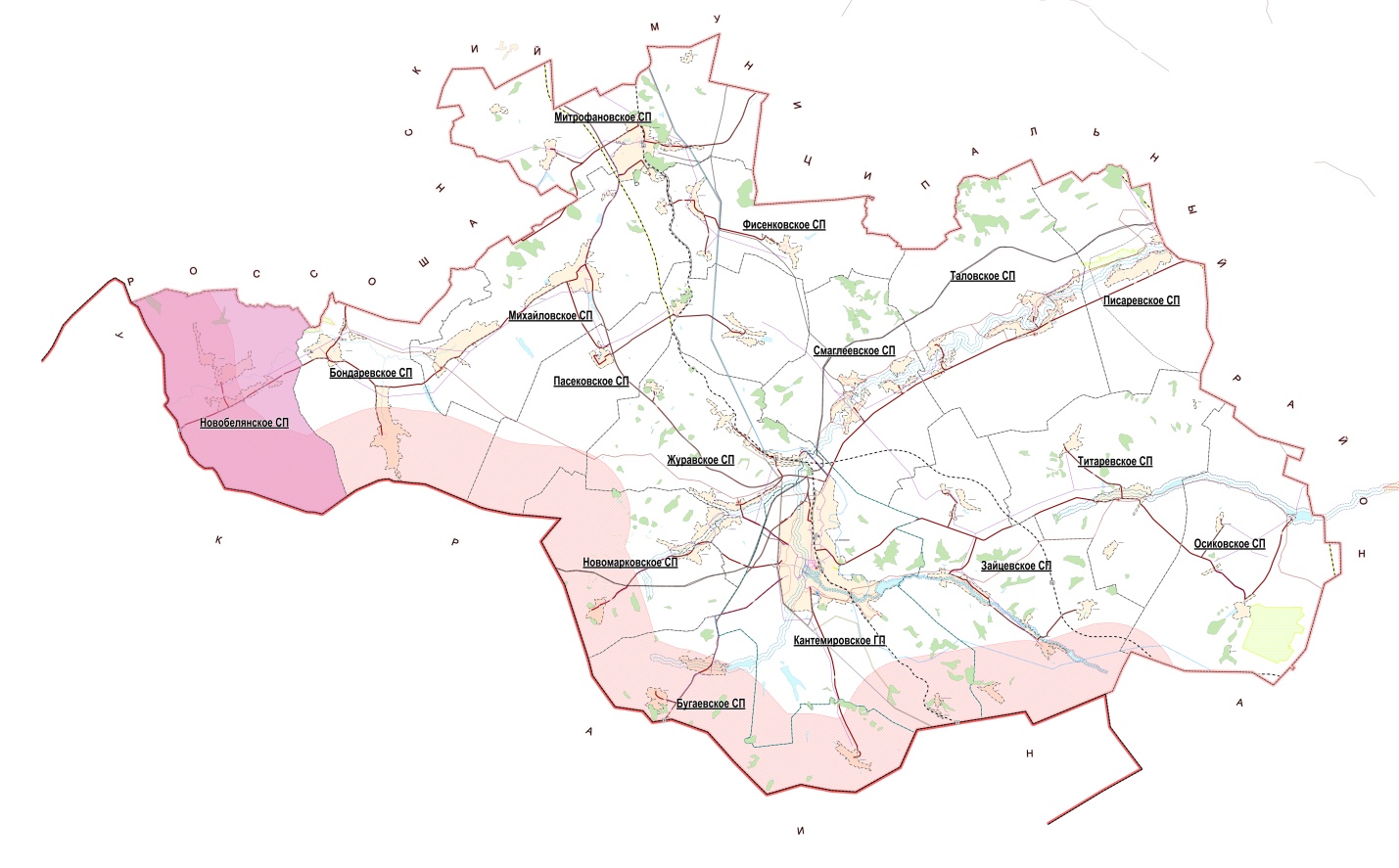 Местоположение Новобелянского сельского поселения в современном административно-территориальном устройстве Кантемировского  муниципального районаВыписка из реестра административно-территориального устройстваВоронежской области (по состоянию на 1 декабря 2020 года).В соответствии с данными, предоставленными администрацией Новобелянского сельского поселения, общая численность населения по состоянию на 01.01.2021г. составляет 1283 человека, в том числе по населенным пунктам:село Новобелая – 1283 человека. В настоящем проекте для расчётов обеспеченности объектами социального и культурно-бытового назначения, а также обеспеченности жилым фондом, принята численность населения согласно данным, предоставленным администрацией Новобелянского сельского поселения.Вышеуказанная численность населения будет принята для расчетов технико-экономических показателей генерального плана.Административно-территориальное устройство. Границы.Границы и статус Новобелянского сельского поселения установлены законом Воронежской области от 12.11.2004 № 70-ОЗ (ред. от 29.03.2021) "Об установлении границ, наделении соответствующим статусом, определении административных центров муниципальных образований Бобровского, Воробьевского, Кантемировского районов" (далее – Закон Воронежской области от 12.11.2004 № 70-ОЗ).Согласно описанию, представленному в Законе Воронежской области от 12.11.2004 № 70-ОЗ, общая площадь в границах поселения составляет 1371,56 га. Общая площадь поселения в соответствии с данными паспорта муниципального образования, по состоянию на 01.01.2021 г., составляет 13800 га.В настоящем проекте для расчетов приняты площади и границы поселения, утвержденные Законом Воронежской области от 15.10.2004 № 63-ОЗ.Описание границы Новобелянского сельского поселения Кантемировского  муниципального района Воронежской области в соответствии с приложением № 13.4 к Закону Воронежской области от 15.10.2004 № 63-ОЗ.I. Линия прохождения границы Новобелянского сельского поселения по смежеству с Россошанским муниципальным райономОт точки стыка 68000 границ Новобелянского сельского поселения, Россошанского муниципального района и Украины линия границы идет в северо-восточном направлении по южной стороне лесной полосы, затем по границе земель лесного фонда (урочище Водяное), далее по южной стороне лесной полосы до точки 68106.От точки 68106 линия границы идет в юго-восточном направлении по южной стороне лесной полосы, затем по балке до точки 68109.От точки 68109 линия границы идет в юго-западном направлении по балке до точки 68111.От точки 68111 линия границы идет в северо-восточном направлении по древесно-кустарниковой растительности, пересекает реку Студенка, затем по древесно-кустарниковой растительности, пересекает автомобильную дорогу с. Кривоносово - с. Новобелая, далее снова по древесно-кустарниковой растительности, затем по балке Крамарев Яр, далее по сельскохозяйственным угодьям, затем по южной стороне балки Крамарев Яр, далее по южной стороне лесной полосы, пересекает карьер, затем снова по южной стороне лесной полосы до точки стыка 68118 границ Новобелянского сельского поселения Кантемировского муниципального района и Кривоносовского, Жилинского сельских поселений Россошанского муниципального района.От точки стыка 68118 линия границы идет в южном направлении по сельскохозяйственным угодьям до точки 68119.От точки 68119 линия границы идет в восточном направлении по сельскохозяйственным угодьям до точки 68120.От точки 68120 линия границы в общем юго-восточном направлении огибает земли лесного фонда (урочище Парнянское) по западной и южной сторонам до точки 68133.От точки 68133 линия границы идет в юго-восточном направлении по балке до точки 68134.От точки 68134 линия границы идет в северо-восточном направлении по балке до точки 68135.От точки 68135 линия границы идет в юго-восточном направлении по балке, затем по сельскохозяйственным угодьям, далее по северной стороне урочища Кленов Лес до точки 68137.От точки 68137 линия границы идет в восточном направлении по северной стороне урочища Кленов Лес, затем по сельскохозяйственным угодьям до точки 68142.От точки 68142 линия границы идет в юго-восточном направлении по сельскохозяйственным угодьям до точки 68144.От точки 68144 линия границы идет в северо-восточном направлении по балке Яр Кругленький до точки 68145.От точки 68145 линия границы идет в юго-восточном направлении по сельскохозяйственным угодьям, пересекает лесную полосу, затем по балке Яр Кругленький, по восточной стороне лесной полосы, пересекает лесную полосу, затем по балке Яр Кругленький, далее пересекает реку Овчинная до точки стыка 68149 границ Новобелянского, Бондаревского сельских поселений и Россошанского муниципального района.Протяженность границы Новобелянского сельского поселения по смежеству с Россошанским муниципальным районом составляет 15356,8 м.II. Линия прохождения границы Новобелянского сельского поселения по смежеству с Бондаревским сельским поселениемОт точки стыка 68149 границ Новобелянского, Бондаревского сельских поселений и Россошанского муниципального района линия границы идет в общем юго-западном направлении по пойме реки Овчинная, пересекает реку Овчинная, затем по пойме реки Овчинная, далее по пойме реки Белая до точки 12327115.От точки 12327115 линия границы в юго-восточном направлении пересекает реку Белая, далее идет по пойме реки Белая, пересекает лесную полосу, затем по восточной стороне лесной полосы, пересекает лесную полосу, далее по сельскохозяйственным угодьям, затем по лесной полосе до точки 1232717503.От точки 1232717503 линия границы идет в юго-западном направлении по северной стороне полосы отвода автомобильной дороги "Воронеж - Луганск" - Волоконовка - Новобелая - гр. Луганской области, затем по автомобильной дороге "Воронеж - Луганск" - Волоконовка - Новобелая - гр. Луганской области, далее по сельскохозяйственным угодьям, затем по восточной стороне лесной полосы, далее по сельскохозяйственным угодьям, затем по балке до точки 12329008.От точки 12329008 линия границы идет в юго-восточном направлении по балке Калмыцкий Яр вдоль ручья, затем по балке Калмыцкий Яр, далее по сельскохозяйственным угодьям вдоль балки Калмыцкий Яр, затем по балке Калмыцкий Яр, далее по лесной полосе, затем по сельскохозяйственным угодьям вдоль восточной стороны лесной полосы, далее по краю лесной полосы до точки стыка 12332997 границ Новобелянского, Бондаревского сельских поселений и Украины.Протяженность границы Новобелянского сельского поселения по смежеству с Бондаревским сельским поселением составляет 14099,9 м.III. Линия прохождения границы Новобелянского сельского поселения по смежеству с УкраинойОт точки стыка 12332997 границ Новобелянского, Бондаревского сельских поселений и Украины линия границы идет по Государственной границе Российской Федерации до точки стыка 68000 границ Новобелянского сельского поселения, Россошанского муниципального района и Украины.Протяженность границы Новобелянского сельского поселения по смежеству с Украиной составляет 24848,6 м.Карта-схема границ Новобелянского сельского поселения Кантемировского муниципального района Воронежской области 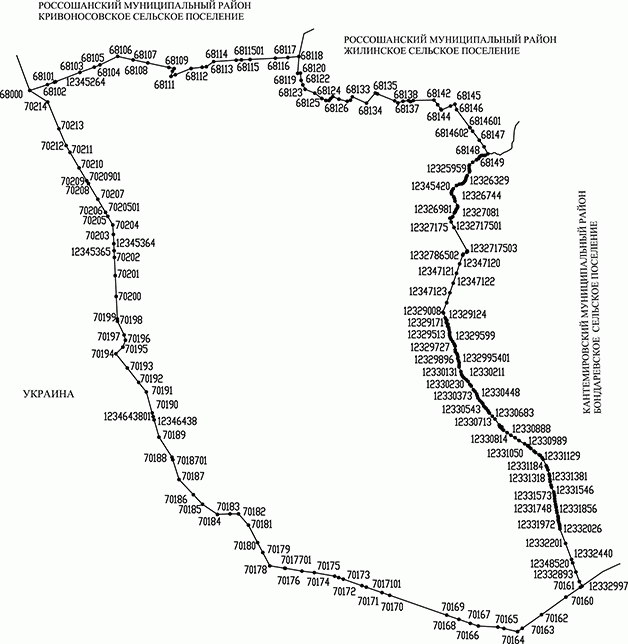 В соответствии с п. 5.1. ст. 23 Градостроительного кодекса Российской Федерации (далее – ГрК РФ), обязательным приложением к генеральному плану являются сведения о границах населенных пунктов, входящих в состав поселения, которые должны содержать графическое описание местоположения границ населенных пунктов, перечень координат характерных точек этих границ в системе координат, используемой для ведения ЕГРН.В рамках настоящего проекта генерального плана проведены работы по установлению границ населенного пункта поселения: с. Новобелая.Историко-градостроительный анализ территории Новобелянского сельского поселенияСлобода Новобелая была основана в 1732 году А. Чмыховым, которая первоначально носила название Белая, но вскоре стала известна как Новая Белая.Селить новую слободу острогожский полковник Иван Иванович Тевящев приказал хорунжему слоновской кости А. Чмыхову.Новая слобода составила самостоятельную Новобелянскую сотню и подчинялась непосредственно подведомственным Острогожским воеводским канцеляриям.С 1765 года Новая Белая причислена к Осиновскому коммисартству Острогожской провинции Слободско-Украинской губернии, по данным 1779 года в слободе в 338 дворах проживало 2457 человек. Ежегодно летом открывалась однодневная ярмарка. Из Острогожска, Павловска и Воронежа съезжались купцы с суконными, шерстяными тканями. В основном торговали русскими лошадьми и скотом.Под слободой, на речке Белой стояли три мукомольные мельницы богатых новобелянцев: Мартына Рожкова, Матвея Романовского и Василия Шейкина.В 1859 году в слободе уже насчитывалось 560 дворов, в которых проживали 5500 человек, имелись паровая и 64 ветряные мельницы, несколько торговых марок, ежегодно проводились четыре ярмарки.Первое учебное заведение – приходское училище Министерства Государственных имуществ – было основано в Новой Белой в середине XIX века. В 1854 году в нем обучалось 37 мальчиков и 8 девочек.До 1917 года в слободе Новобелая было 1126 дворов с населением 6 368 человек. К концу 1933 года в селе Новобелая в основном завершена коллективизация, осталось всего 25 хозяйств-единоличников.Село Новобелая немцы оккупировали в июне 1942 года и хозяйничали по 14 января ., последняя дата стала считаться «Днем освобождения села Новобелая».В селе Новобелая родился герой Советского Союза Никитченко Никита Васильевич.На территории Новобелянского сельского поселения расположен 1 объект культурного наследия регионального значенияОбъекты культурного наследия (памятники истории и культуры)Принятые сокращения:Р — региональная категория охраны памятникаВыявленные объекты археологического наследияОбъекты археологииПриродно-ресурсный потенциал. Климатический и агроклиматический потенциал.КлиматПо схематической карте климатического районирования для строительства территории России Новобелянское сельское поселение отнесено к району – II, подрайону – II В.Согласно карте климатического районирования Воронежской области Новобелянское сельское поселение входит в Южный степной район (2-Б). Средняя температура января -8,5ºС, среднегодовая температура июля +22ºС, т.е. амплитуда колебаний средних температур зимы и лета составляет более 30ºС.Максимальная температура лета нередко превышает +35ºС, а зимой -30ºС.Климат поселения умеренно-континентальный. Здесь преобладает жаркое и сухое лето и достаточно холодная зима. Одной из отрицательных особенностей зимы в Воронежской области является незначительный снеговой покров. Он составляет всего 10-. По данным Митрофановской метеостанции среднее многолетнее количество осадков составляет  в год.Новобелянское сельское поселение находится в зоне недостаточного увлажнения. Летом часто дуют ветры с пустынь Центральной и Южной Азии, с юго-востока приходит горячий воздух. Юго-восточные ветры характеризуются низкой относительной влажностью и высокими температурами порой до +30-36ºС. Случаются так называемые «гнилые» зимы. Они характеризуются необычно высокими температурами, это связано с западными ветрами, особенно частыми в эту пору, которые приносят относительно теплый и влажный воздух идущий с Атлантики.В целом климат поселения благоприятный для проживания, отдыха, ведения сельского хозяйства и строительства.Геологическое строение и минерально-сырьевые ресурсыГеологические отложения Новобелянского сельского поселения представлены тремя системами: неогеновой (пески, глина, песчаники), палеогеновой (пески, песчаники, глина), меловой (мел, мергели, пески, минеральные краски). Имеются большие запасы мела, а так же залежи охры, песка, глины.Поверхность Новобелянского поселения представляет собой возвышенную равнину, сильно изрезанную речными долинами, балками и оврагами. Оно расположено на отметке  над уровнем моря. Современный рельеф села можно назвать овражно-балочным. К числу наиболее распространенных форм рельефа относятся овраги. Это наиболее молодые по возрасту формы, которые развиваются в настоящее время в результате деятельности текучих вод. Водные ресурсыГидрологическая характеристикаОсновным водоносным горизонтом является верхнемеловой слой воды, который содержится в мело-мергельной толще. Подземная вода находится в толще горных пород – песках, глинах, известняках и отложениях мела. Накапливаются подземные воды за счет проникающих вглубь талых и дождевых вод. Глубина артезианских скважин – .Поверхностные водыПоверхностные воды Новобелянского сельского поселения представлены рекой Белой и другими многочисленными водными объектами, располагающимися на территории поселения.Река Белая протекает на крайнем юго-западе области. Она является притоком реки  Айдар, в которую она втекает на территории Луганской области Украины. Через реку Северский Донец воды реки Белой попадают в Дон, таким образом,  река Белая является притоком Дона 3-го порядка. Исток реки Белая находится у села Васильевка Кантемировского муниципального района на высоте . Река Белая на протяжении  течет по территории Воронежской области до границы с Украиной. Полная длина реки – . Границу области она пересекает между двумя приграничными населенными пунктами Воронежской и Луганской областей с одноименным названием Новобелая.Речная система Белой состоит из 16 притоков 1-го и 2-го порядка, образующих водосборную площадь величиной 990 км2. Из притоков 1-го порядка наибольшие размеры имеют реки Овчинная () и Студенка (). Протяженность всех остальных водных потоков – менее .Среди притоков Белой не пересыхают всего 4 водотока, остальные 13, в том числе и сама Белая, пересыхают частично или полностью. Суммарная протяженность водотоков р. Белой – , а густота речной сети – 0,13 км/км2.Почвенные ресурсыСогласно ботанико-географическому районированию, Новобелянское сельское поселение входит в лесостепную провинцию Окско-Донской равнины, для которой характерно наличие небольших лесных массивов среди разнотравно-луговой степи. Древесная растительность представлена лесополосами, состоящими в основном из сосны, тополя, ясеня, березы. Кроме того, имеются закустаренные участки.Растительность предохраняет поверхность почв от смыва и размыва, создает особый микроклимат. Под покровом травянистой степной растительности сформировались почвы черноземного типа.  Система особо охраняемых природных территорийНа территории Новобелянского сельского поселения Кантемировского муниципального района Воронежской области особо охраняемые природные территории отсутсвуют.Ландшафтно-рекреационный потенциалПоверхность Новобелянского поселения представляет собой возвышенную равнину, сильно изрезанную речными долинами, балками и оврагами. Оно расположено на отметке  над уровнем моря. Современный рельеф села можно назвать овражно-балочным. К числу наиболее распространенных форм рельефа относятся овраги. Это наиболее молодые по возрасту формы, которые развиваются в настоящее время в результате деятельности текучих вод.Население и демография сельского поселения.Население, его динамика и возрастная структура являются важнейшими социально-экономическими показателями, влияющими на сбалансированное и устойчивое развитие территории поселения. Демографическая структура и состав населения во многом определяют перспективы и проблемы рынка труда, а значит, и трудовой потенциал той или иной территории.При разработке данного раздела учтены материалы Паспортов Новобелянского сельского поселения Кантемировского муниципального района за 2015-2019 г.г.В соответствии с данными, предоставленными администрацией Новобелянского сельского поселения, общая численность населения по состоянию на 01.01.2021г. составляет 1283 человека, в том числе по населенным пунктам:село Новобелая – 1283 человека. Основные показатели движения населенияДля динамики численности населения последних лет (2015-2020 г.г.) Новобелянского сельского поселения характерны отрицательные показатели. За анализируемый период численность постоянного населения сократилась на 8,0%. Коэффициент рождаемости колеблется в пределах 3,1-9,5‰, а коэффициент смертности – 10,9-15,2‰. Таким образом, показатели смертности в Новобелянском сельском поселении превышают показатели рождаемости. В современных условиях миграция играет важную роль в формировании численности населения. По сути, она является единственно возможным источником, компенсирующим естественную убыль населения, а также оказывает весомое влияние на формирование половозрастной структуры. Коэффициент миграционного прироста населения имеет достаточно высокие показатели и колеблется в пределах (-22,2)-3,1‰. Для механического движения населения также характерны, в основном, отрицательные показатели.Динамика возрастной структурыДоля детей в общей возрастной структуре на 01.01.2021 год составила 12,6%. Высока доля населения в возрасте старше трудоспособного – 33,8%.Возрастная структура населения относится к регрессивному типу, при которой доля лиц старше трудоспособного возраста превышает долю моложе трудоспособного возраста населения.Численность населения в трудоспособном возрасте составила 53,6%. Трудовые ресурсы и занятость населенияСтруктура занятых в экономике сельского поселения представлена в таблице ниже:Занятость трудоспособного населения по видам экономической деятельностиНаибольший удельный вес всех занятых в экономике поселения составляют занятые в сфере сельского хозяйства – 58,5% от числа занятых на предприятиях поселения. Занятость и безработицаПоказатели по структуре трудовых ресурсов поселения.Общая численность безработных по поселению по состоянию на 01.01.2021 г. составила 11,4% от общей численности трудовых ресурсов. Безработных граждан, официально зарегистрированных в службе занятости – 7,7%.Для сдерживания в перспективе показателя безработицы по поселению необходимо дальнейшее развитие экономической и социальной сфер.Экономическая база и анализ бюджета.Эффективность производства является ключевым фактором жизнеспособности предприятий, необходимым условием расширенного воспроизводства в сельских поселениях в целях сбалансированного территориального развития.Создание экономического механизма саморазвития сельского поселения, формирование бюджетов органов местного самоуправления на основе надёжных источников финансирования  являются целью успешного функционирования сельского поселения как административно-территориальной единицы.Рассматривая экономический потенциал сельского поселения, следует отметить его аграрную и рекреационную направленность. Основа сельского хозяйства – выращивание зерновых культур, развитию которого способствуют благоприятные агроклиматические условия и высокое плодородие почв, и животноводство. В Новобелянском сельском поселении действует 2 ед. КФХ, с поголовьем скота: КРС – 780 гол.; а также посевные площади сельскохозяйственных культур в размере 213,0 га. Количество ЛПХ, действующих на территории поселения, составило 435 ед. Их поголовье скота включает: КРС – 675 гол., овцы и козы – 435 гол., птица – 11115 гол.; а также посевные площади сельскохозяйственных культур в размере 148,3 га.ТОСП отделение растениеводства «Новобелянское» ООО «ЦЧ АПК» занимается как растениеводством, так и складированием сельскохозяйственной продукции.Агропромышленные предприятия Новобелянского сельского поселенияАнализ бюджета поселенияОдной из основных задач экономического  развития поселения является выполнение доходной части бюджета, без которой невозможно развитие территории муниципального образования.Бюджет муниципального образованияСобственные доходы Новобелянского сельского поселения составляют 43,7% от общего дохода, что говорит о высокой дотационности бюджета. Большую часть собственных доходов местного бюджета составляет земельный налог – 61,4%.Стоит указать, что регулирование процесса формирования доходов с помощью межбюджетных трансфертов приводит к снижению бюджетной активности органов власти. Увеличение стабильности и предсказуемости доходов местных бюджетов зависит от повышения уровня финансового обеспечения полномочий органов местного самоуправления, за счет собственных доходов. На сегодняшний день главным источником привлечения доходов в бюджет остаются поступления от местных налогов и сборов. Для повышения самостоятельности и расширения возможностей развития сельского поселения необходим поиск внутренних ресурсов, сосредоточенных в области налоговых и неналоговых доходов бюджета.В связи с этим необходимо: повышать социально-экономическое развитие территории; осуществлять контроль над оформлением земельных участков в собственность; регулярно и своевременно обновлять сведения, необходимые для начисления местных налогов, активизировать работу по легализации заработной платы; принимать меры административного воздействия в отношении недоимщиков по местным налогам.По результатам анализа, проведенного в пункте 1.6, выявлено следующее:на территории поселения имеется недействующее сельскохозяйственное предприятие: отделение животноводства ООО «ЦЧ АПК» «Новобелянское»;на действующих предприятиях недостаточное количество рабочих мест для сдерживания уровня безработицы;необходимы увеличение и оптимизация предприятий по переработке производимой сельскохозяйственной продукции;не созданы благоприятные условия для развития предприятий малого бизнеса;значительной проблемой является высокая дотационность бюджета Новобелянского сельского поселения.Земельный фонд сельского поселения и категории земель.Структура земельного фонда Новобелянского сельского поселения характеризуется высоким удельным весом земель сельскохозяйственного назначения (порядка 68% от общей площади земель в границах поселения).Структура земель различных категорий в соответствии с данными паспорта муниципального образования по состоянию на 1 января 2021 года: Как видно из приведенных данных, общая площадь в границах муниципального образования (13,8 тыс. га) не соответствует сведениям ЕГРН (13,75 тыс.га).В рамках настоящего Генерального плана проведены землеустроительные работы по установлению границ населенных пунктов поселения. Также произведен подсчет площадей земель по категориям картографическим методом с использованием геоинформационной системы ПАНОРАМА с учетом сведений о границах населенных пунктов и земельных участках, содержащихся в ЕГРН.Сведения о распределении земель по категориям на территории Новобелянского сельского поселения в соответствии с ЕГРНВо избежание разночтений после утверждения Генерального плана и осуществления мероприятий по установлению границ населенных пунктов МО требуется проведение мероприятий по уточнению площадей земель различных категорий на территории Новобелянского сельского поселения с внесением соответствующих изменений в учётную документацию. Земли населенных пунктовВ соответствии с п. 1 ст. 83 Земельного кодекса РФ, землями населенных пунктов признаются земли, используемые и предназначенные для застройки и развития населенных пунктов. Одновременно с установлением категории земель населенных пунктов вводится и новое определение границ этих земель. В соответствии с п.2 ст.83 ЗК РФ: «Границы городских, сельских населенных пунктов отделяют земли населенных пунктов от земель иных категорий. Границы городских, сельских населенных пунктов не могут пересекать границы муниципальных образований или выходить за их границы, а также пересекать границы земельных участков, предоставленных гражданам или юридическим лицам».В соответствии с п. 5.1. ст. 23 ГрК РФ, обязательным приложением к генеральному плану являются сведения о границах населенных пунктов (в том числе границах образуемых населенных пунктов), входящих в состав поселения или городского округа, которые должны содержать графическое описание местоположения границ населенных пунктов, перечень координат характерных точек этих границ в системе координат, используемой для ведения ЕГРН. Органы местного самоуправления поселения, также вправе подготовить текстовое описание местоположения границ населенных пунктов. Формы графического и текстового описания местоположения границ населенных пунктов, требования к точности определения координат характерных точек границ населенных пунктов, формату электронного документа, содержащего указанные сведения, устанавливаются федеральным органом исполнительной власти, осуществляющим функции по выработке государственной политики и нормативно-правовому регулированию в сфере ведения Единого государственного реестра недвижимости, осуществления государственного кадастрового учета недвижимого имущества, государственной регистрации прав на недвижимое имущество и сделок с ним, предоставления сведений, содержащихся в ЕГРН.Границы с. Новобелая не установлены и сведения о границах не внесены в ЕГРНОбщая площадь земель в границах населенных пунктов на территории Новобелянского сельского поселения с учетом сведений, содержащихся в утвержденном генеральном плане Новобелянского сельского поселения от 23.03.2012 №58 составляет 658,85 га, в том числе: - с. Новобелая – 658,85 га.В рамках настоящего проекта генерального плана проведены работы по установлению границ населенных пунктов Новобелянского сельского поселения.Выводы:Требуются мероприятия по приведению в соответствие учётной документации после утверждения генерального плана и внесения сведений о границах населенных пунктов в ЕГРН. Земли сельскохозяйственного назначенияВ соответствии с п. 1 ст. 77 ЗК РФ землями сельскохозяйственного назначения признаются земли, находящиеся за границами населенного пункта и предоставленные для нужд сельского хозяйства, а также предназначенные для этих целей.В составе земель сельскохозяйственного назначения выделяются сельскохозяйственные угодья, земли, занятые внутрихозяйственными дорогами, коммуникациями, лесными насаждениями, предназначенными для обеспечения защиты земель от негативного воздействия, водными объектами (в том числе прудами, образованными водоподпорными сооружениями на водотоках и используемыми для целей осуществления прудовой аквакультуры), а также зданиями, сооружениями, используемыми для производства, хранения и первичной переработки сельскохозяйственной продукции.В соответствии со ст. 78 ЗК РФ земли сельскохозяйственного назначения могут использоваться для ведения сельскохозяйственного производства, создания защитных лесных насаждений, научно-исследовательских, учебных и иных связанных с сельскохозяйственным производством целей, а также для целей аквакультуры (рыбоводства):В соответствии с данными паспорта Новобелянского сельского поселения общая площадь земель сельскохозяйственного назначения в границах сельского поселения составляет 12910 га, в том числе: пашни — 9300 га, сенокосы — 300 га, пастбища — 3200 га, многолетние насаждения – 50 га, залежь – 60 га.Однако в соответствии со сведениями, содержащимися в ЕГРН, показатель площади земель сельскохозяйственного назначения составляет 12870 га. Именно этот показатель будет отражен в технико-экономических показателях в разделе современное состояние. Земли промышленности, энергетики, транспорта, связи, радиовещания, телевидения, информатики, земли для обеспечения космической деятельности, земли обороны, безопасности и земли иного специального назначенияВ соответствии с п. 1 ст. 87 ЗК  РФ «землями промышленности, энергетики, транспорта, связи, радиовещания, телевидения, информатики, землями для обеспечения космической деятельности, землями обороны, безопасности и землями иного специального назначения признаются земли, которые расположены за границами населенных пунктов и используются или предназначены для обеспечения деятельности организаций и (или) эксплуатации объектов промышленности, энергетики, транспорта, связи, радиовещания, телевидения, информатики, объектов для обеспечения космической деятельности, объектов обороны и безопасности, осуществления иных специальных задач и права на которые возникли у участников земельных отношений по основаниям, предусмотренным настоящим Кодексом, федеральными законами и законами субъектов Российской Федерации (далее - земли промышленности и иного специального назначения)».Земли промышленности и иного специального назначения в зависимости от характера задач, для решения которых они используются или предназначены, подразделяются на:земли промышленности;земли энергетики;земли транспорта;земли связи, радиовещания, телевидения, информатики;земли для обеспечения космической деятельности;земли обороны и безопасности;земли иного специального назначения.Согласно п. 3 ст. 87 ЗК РФ в состав земель промышленности и иного специального назначения в целях обеспечения безопасности населения и создания необходимых условий для эксплуатации объектов промышленности, энергетики, особо радиационно опасных и ядерно-опасных объектов, пунктов хранения ядерных материалов и радиоактивных веществ, транспортных и иных объектов могут включаться зоны с особыми условиями использования земель.В соответствии с данными паспорта муниципального образования общая площадь земель промышленности и иного специального назначения на территории Новобелянского сельского поселения 10 га, что соответствует сведениями, содержащимися в ЕГРН.Для расчетов технико-экономических показателей генерального плана будет применяться показатель в соответствии со сведениями, содержащимися в ЕГРН. Земли особо охраняемых территорий и объектовВ соответствии с п. 1. ст. 94 ЗК РФ «К землям особо охраняемых территорий относятся земли, которые имеют особое природоохранное, научное, историко-культурное, эстетическое, рекреационное, оздоровительное и иное ценное значение, которые изъяты в соответствии с постановлениями федеральных органов государственной власти, органов государственной власти субъектов Российской Федерации или решениями органов местного самоуправления полностью или частично из хозяйственного использования и оборота и для которых установлен особый правовой режим». К землям особо охраняемых территорий относятся земли:особо охраняемых природных территорий;природоохранного назначения;рекреационного назначения;историко-культурного назначения;особо ценные земли.Порядок отнесения земель к землям особо охраняемых территорий федерального значения, порядок использования и охраны земель особо охраняемых территорий федерального значения устанавливаются Правительством Российской Федерации на основании федеральных законов.Порядок отнесения земель к землям особо охраняемых территорий регионального и местного значения, порядок использования и охраны земель особо охраняемых территорий регионального и местного значения устанавливаются органами государственной власти субъектов Российской Федерации и органами местного самоуправления в соответствии с федеральными законами, законами субъектов Российской Федерации и нормативными правовыми актами органов местного самоуправления.Земли особо охраняемых природных территорий, земли, занятые объектами культурного наследия Российской Федерации, используются для соответствующих целей. Использование этих земель для иных целей ограничивается или запрещается в случаях, установленных Земельным Кодексом РФ, федеральным законодательством в сфере особо охраняемых природных территорий и объектов культурного наследия.Земли лесного фондаВ соответствии с п. 1. ст. 101 ЗК РФ к землям лесного фонда относятся лесные земли и нелесные земли, состав которых устанавливается лесным законодательством.Порядок использования и охраны земель лесного фонда устанавливается Земельным кодексом и лесным законодательством.В соответствии со ст. 6.1. Лесного кодекса РФ к лесным землям относятся земли, на которых расположены леса, и земли, предназначенные для лесовосстановления (вырубки, гари, редины, пустыри, прогалины и другие).К нелесным землям относятся земли, необходимые для освоения лесов (просеки, дороги и другие), и земли, неудобные для использования (болота, каменистые россыпи и другие).Границы земель лесного фонда определяются границами лесничеств.В соответствии с данными паспорта муниципального образования общая площадь земель лесного фонда на территории Новобелянского сельского поселения составляет 200 га.В соответствии со сведениями, содержащимися в ЕГРН, показатель площади земель лесного фонда также составляет 200  га. Именно этот показатель будет отражен в технико-экономических показателях.Земли водного фондаВ соответствии со ст. 102 ЗК РФ к землям водного фонда относятся земли, на которых находятся поверхностные водные объекты.На землях, покрытых поверхностными водами, не осуществляется образование земельных участков.В целях строительства водохранилищ и иных искусственных водных объектов осуществляется резервирование земель.Порядок использования и охраны земель водного фонда определяется Земельным кодексом и водным законодательством.Согласно ст. 1 Водного кодекса РФ водный фонд - совокупность водных объектов в пределах территории Российской Федерации; водный объект - природный или искусственный водоем, водоток либо иной объект, постоянное или временное сосредоточение вод, в котором имеет характерные формы и признаки водного режима.Вопросы использования и охраны земель Водного фонда не рассматриваются в документах территориального планирования и регулируются исключительно положениями Водного кодекса.На основании сведений паспорта муниципального образования, площадь земель водного фонда на территории Новобелянского сельского поселения отсутствуют. Земли запасаВ соответствии со ст. 103 ЗК РФ к землям запаса относятся земли, находящиеся в государственной или муниципальной собственности и не предоставленные гражданам или юридическим лицам, за исключением земель фонда перераспределения земель, формируемого в соответствии со статьей 80 настоящего Кодекса.Использование земель запаса допускается после перевода их в другую категорию, за исключением случаев, если земли запаса включены в границы охотничьих угодий, случаев выполнения работ, связанных с пользованием недрами на таких землях, и иных предусмотренных федеральными законами случаев.На основании сведений паспорта муниципального образования, земли запаса на территории Новобелянского сельского поселения отсутствуют.Функциональное зонирование территории Новобелянского сельского поселения.Функциональные зоны – зоны, для которых документами территориального планирования определены границы и функциональное назначение.Функциональное зонирование территории населенных пунктов Новобелянского сельского поселения является одним из базовых инструментов регулирования территориального развития поселения, определяющим хозяйственно - градостроительную направленность использования территорий МО. Генеральным планом определены количество и номенклатура функциональных зон. Параметры функциональных зон проектом установлены на основе результатов комплексной оценки территории и анализа социально-экономической ситуации в населенных пунктах Новобелянского сельского поселения.Функциональные зоны в границах населенных пунктов Новобелянского сельского поселения определяются по фактическому использованию.На территории населенных пунктов поселения определены следующие функциональные зоны: жилые зоны, в состав которых входят: зона индивидуальной жилой застройки и зона малоэтажной жилой застройки;общественно-деловые зоны;зоны транспортной инфраструктуры;зоны сельскохозяйственного использования;производственные зоны сельскохозяйственных предприятий;зоны рекреационного назначения;зоны кладбищ;водные объекты.Жилые зоныЖилые зоны предназначены для застройки жилыми зданиями с целью создания для населения удобной, здоровой и безопасной среды проживания.В жилых зонах допускается размещение отдельно стоящих, встроенных или пристроенных объектов социального и коммунально-бытового назначения, объектов здравоохранения, объектов дошкольного, начального общего и среднего общего образования, культовых зданий, стоянок автомобильного транспорта, гаражей, иных объектов, связанных с проживанием граждан и не оказывающих негативного воздействия на окружающую среду. Жилые зоны дифференцируются по типам, этажности и плотности застройки. Тип и этажность жилой застройки определяются в соответствии с местными особенностями, в том числе социально-демографическими, климатическими, бытовыми, а также с действующими архитектурно-градостроительными, санитарно-гигиеническими, противопожарными и другими требованиями, предъявляемыми к жилой среде, с учетом возможности развития социальной, транспортной и инженерной инфраструктуры.В состав жилых зон на территории населённых пунктов Новобелянского сельского поселения включаются:зона индивидуальной жилой застройки – до 3 этажей, включая мансарду (установлены во всех населенных пунктах поселения). Общественно-деловые зоныОбщественно-деловые зоны предназначены для размещения объектов здравоохранения, образования, культуры, спорта, торговли, общественного питания, социального и коммунально-бытового назначения, предпринимательской деятельности, административных, научно-исследовательских учреждений, культовых зданий, объектов делового, финансового назначения, иных объектов, связанных с обеспечением жизнедеятельности граждан и обеспеченных доступностью для маломобильных групп населения (МГН).В перечень объектов недвижимости, разрешенных к размещению в общественно-деловых зонах, могут включаться жилые дома, гостиницы, общежития, подземные или многоэтажные гаражи (гаражи-стоянки).Земельные участки в составе общественно-деловых зон предназначены для застройки перечисленными и иными предназначенными для общественного использования объектами согласно градостроительным регламентам, устанавливаемым в правилах землепользования и застройки, при условии соблюдения технических регламентов и иных нормативных требований.Общественно-деловые зоны настоящим Генеральным планом устанавливаются в границах  населенного пункта с. Новобелая.Производственные зоныЗемельные участки в составе производственных зон предназначены для застройки промышленными, коммунально-складскими, иными предусмотренными для этих целей производственными объектами согласно градостроительным регламентам, устанавливаемым в правилах землепользования и застройки.Настоящим Генеральным планом устанавливаются:производственные зоны сельскохозяйственных предприятий.	В отношении действующих, планируемых к строительству, реконструируемых производственных и коммунально-складских объектов, являющихся источниками негативного воздействия на среду обитания человека, в случае формирования за контурами таких объектов химического, физического, биологического воздействия, превышающего санитарно-эпидемиологические требования, в соответствии с Федеральным законом от 03.08.2018 № 342-ФЗ «О внесении изменений в градостроительный кодекс Российской Федерации и отдельные законодательные акты Российской Федерации», а также Постановлением Правительства Российской Федерации от 03.03.2018 № 222 «Об утверждении Правил установления санитарно-защитных зон и использования земельных участков, расположенных в границах санитарно-защитных зон» устанавливаются санитарно-защитные зоны.Зоны инженерной инфраструктурыВ зоне инженерной инфраструктуры размещаются:объекты водоснабжения;объекты водоотведения;объекты теплоснабжения;объекты газоснабжения;объекты электроснабжения;объекты связи;объекты инженерной инфраструктуры иных видов.Зоны транспортной инфраструктурыВ зоне инженерной инфраструктуры размещаются:объекты автомобильного транспорта;объекты железнодорожного транспорта;объекты воздушного транспорта;объекты водного транспорта;объекты трубопроводного транспорта;объекты транспортной инфраструктуры иных видов;улично-дорожная сеть;стоянки и парковки автотранспорта;объекты по обслуживанию автотранспорта;АЗС и АГЗС.Настоящим Генеральным планом зоны транспортной инфраструктуры устанавливаются в  с. Новобелая.Зоны сельскохозяйственного использованияВ состав зон сельскохозяйственного использования могут включаться:пашни, сенокосы, пастбища, залежи, многолетние насаждениями (сады, виноградники и др.);зоны, занятые объектами сельскохозяйственного назначения и предназначенные для ведения сельского хозяйства, растениеводства, садоводства, личного подсобного хозяйства.Настоящим Генеральным планом зоны сельскохозяйственного использования устанавливаются в  с. Новобелая.Производственные зоны сельскохозяйственных предприятийПроизводственные зоны сельскохозяйственных предприятий: объекты по хранению и переработке сельскохозяйственной продукции, определяемой в соответствии с Постановлением Правительства Российской Федерации от 25.07.2006 № 458 «Об отнесении видов продукции к сельскохозяйственной продукции и к продукции первичной переработки, произведенной из сельскохозяйственного сырья собственного производства»;объекты, сооружения, связанные с разведением сельскохозяйственных животных и птицы, производством кормов;объекты, связанные с производством продукции животноводства, разведением племенных животных, производством и использованием племенной продукции (материала), зданий, сооружений, используемые для содержания и разведения сельскохозяйственных животных, производства, хранения и первичной переработки сельскохозяйственной продукции;объекты, связанные с разведением домашних пород птиц, в том числе водоплавающих, здания, сооружения, используемые для содержания и разведения животных, производства, хранения и первичной переработки продукции птицеводства;размещение машинно-транспортных и ремонтных станций, ангаров и гаражей для сельскохозяйственной техники, амбаров, водонапорных башен, трансформаторных станций и иного технического оборудования, используемого для ведения сельского хозяйства.Настоящим Генеральным планом зоны сельскохозяйственных предприятий устанавливаются в  с. Новобелая.Зоны садоводческих или огороднических некоммерческих товариществТерритории, предназначенные для отдыха и (или) выращивания гражданами для собственных нужд сельскохозяйственных культур; размещение хозяйственных построек, не являющихся объектами недвижимости, предназначенных для хранения инвентаря и урожая сельскохозяйственных культур, размещение для собственных нужд садового дома, хозяйственных построек и гаражей.Зоны рекреационного назначения Земельные участки в составе рекреационных зон, в том числе земельные участки, занятые городскими лесами, скверами, парками, городскими садами, прудами, озерами, водохранилищами, используются для отдыха граждан и туризма, занятий физической культурой и спортом.На территории рекреационных зон не допускается строительство новых и расширение действующих промышленных, коммунально-складских и других объектов, непосредственно не связанных с эксплуатацией объектов рекреационного, оздоровительного и природоохранного назначения.Настоящим Генеральным планом зоны рекреационного назначения устанавливаются в  с. Новобелая.Зоны кладбищ Предназначены для размещения кладбищ, крематориев и мест захоронения, размещение соответствующих культовых сооружений, осуществления деятельности по производству продукции ритуально-обрядового назначения.Настоящим Генеральным планом зоны кладбищ устанавливаются в  с. Новобелая.Водные объекты реки, ручьи, пруды, озера и пр. поверхностные водные объекты.Зоны ограничений и зоны с особыми условиями использования территории.При разработке Генерального плана поселения необходимо учитывать наличие зон, оказывающих влияние на развитие территории, к которым относятся зоны с особыми условиями использования территории (ЗОУИТ).В соответствии со ст. 104 Земельного кодекса Российской федерации (ЗК РФ):1. Зоны с особыми условиями использования территорий устанавливаются в следующих целях:1) защита жизни и здоровья граждан;2) безопасная эксплуатация объектов транспорта, связи, энергетики, объектов обороны страны и безопасности государства;3) обеспечение сохранности объектов культурного наследия;4) охрана окружающей среды, в том числе защита и сохранение природных лечебных ресурсов, предотвращение загрязнения, засорения, заиления водных объектов и истощения их вод, сохранение среды обитания водных биологических ресурсов и других объектов животного и растительного мира;5) обеспечение обороны страны и безопасности государства.2. В целях, предусмотренных пунктом 1 настоящей статьи, в границах зон с особыми условиями использования территорий устанавливаются ограничения использования земельных участков, которые распространяются на все, что находится над и под поверхностью земель, если иное не предусмотрено законами о недрах, воздушным и водным законодательством, и ограничивают или запрещают размещение и (или) использование расположенных на таких земельных участках объектов недвижимого имущества и (или) ограничивают или запрещают использование земельных участков для осуществления иных видов деятельности, которые несовместимы с целями установления зон с особыми условиями использования территорий;3. Земельные участки, включенные в границы зон с особыми условиями использования территорий, у собственников земельных участков, землепользователей, землевладельцев и арендаторов земельных участков не изымаются, если иное не предусмотрено федеральным законом».В соответствии с п. 8 ст. 23 Градостроительного кодекса Российской Федерации (ГрК РФ) зоны с особыми условиями использования территорий подлежат отображению в материалах по обоснованию генерального плана в виде карт.Так же положение о территориальном планировании, содержащееся в генеральном плане, включает в себя сведения о видах, назначении и наименованиях планируемых для размещения объектов местного значения поселения, городского округа, их основные характеристики, их местоположение (для объектов местного значения, не являющихся линейными объектами, указываются функциональные зоны), а также характеристики зон с особыми условиями использования территорий в случае, если установление таких зон требуется в связи с размещением данных объектовВиды зон с особыми условиями использования территории приведены в перечне, указанном в ст. 105 ЗК РФ.ЗОУИТ на территории Новобелянского сельского поселения Зоны охраны объектов культурного наследия и защитные зоны объектов культурного наследия.Согласно ст. 3 Федерального закона от 25.06.2002 №73-ФЗ «Об объектах культурного наследия (памятниках истории и культуры) народов Российской Федерации» к объектам культурного наследия (памятникам истории и культуры) народов Российской Федерации относятся объекты недвижимого имущества (включая объекты археологического наследия) и иные объекты с исторически связанными с ними территориями, произведениями живописи, скульптуры, декоративно-прикладного искусства, объектами науки и техники и иными ограничениях водопользования на водных объектах общего пользования, расположенных на территориях муниципальных образований.Государственная охрана объектов культурного наследия (памятников истории и культуры) является одной из приоритетных задач государства (абз. 4 преамбулы к Федеральному закону от 25.06.2002 №73-ФЗ «Об объектах культурного наследия (памятниках истории и культуры) народов Российской Федерации» (далее – Закон об объектах культурного наследия)). Для выполнения этих задач законодательством предусмотрен комплекс мер, направленных на выявление, учет и сохранение объектов культурного наследия.Объекты культурного наследия, включенные в реестр, выявленные объекты культурного наследия подлежат государственной охране в целях предотвращения их повреждения, разрушения или уничтожения, изменения облика и интерьера (в случае, если интерьер объекта культурного наследия относится к его предмету охраны), нарушения установленного порядка их использования, незаконного перемещения и предотвращения других действий, могущих причинить вред объектам культурного наследия, а также в целях их защиты от неблагоприятного воздействия окружающей среды и от иных негативных воздействий (п. 1 ст. 33 Федерального закона от 25.06.2002 № 73-ФЗ «Об объектах культурного наследия (памятниках истории и культуры) народов Российской Федерации»).В целях обеспечения сохранности объекта культурного наследия в его исторической среде на сопряженной с ним территории устанавливаются зоны охраны объекта культурного наследия: охранная зона объекта культурного наследия, зона регулирования застройки и хозяйственной деятельности, зона охраняемого природного ландшафта.Охранная зона объекта культурного наследия – территория, в пределах которой в целях обеспечения сохранности объекта культурного наследия в его историческом ландшафтном окружении устанавливается особый режим использования земель и земельных участков, ограничивающий хозяйственную деятельность и запрещающий строительство, за исключением применения специальных мер, направленных на сохранение и регенерацию историко-градостроительной или природной среды объекта культурного наследияЗона регулирования застройки и хозяйственной деятельности – территория, в пределах которой устанавливается режим использования земель и земельных участков, ограничивающий строительство и хозяйственную деятельность, определяются требования к реконструкции существующих зданий и сооружений.Зона охраняемого природного ландшафта – территория, в пределах которой устанавливается режим использования земель и земельных участков, запрещающий или ограничивающий хозяйственную деятельность, строительство и реконструкцию существующих зданий и сооружений в целях сохранения (регенерации) природного ландшафта, включая долины рек, водоемы, леса и открытые пространства, связанные композиционно с объектами культурного наследия.Зона охраны культурного слоя включает территорию распространения археологического культурного слоя, ареалы вокруг отдельных памятников археологии: руинированных построек, городищ, стоянок, селищ и курганов; устанавливается на территории, где верхние напластования земли до материка, образовавшиеся в результате деятельности человека содержат остатки исторической материальной культуры и являются памятником археологии.Защитными зонами объектов культурного наследия являются территории, которые прилегают к включенным в реестр памятникам и ансамблям и в границах которых в целях обеспечения сохранности объектов культурного наследия и композиционно-видовых связей (панорам) запрещаются строительство объектов капитального строительства и их реконструкция, связанная с изменением их параметров (высоты, количества этажей, площади), за исключением строительства и реконструкции линейных объектов.Защитные зоны не устанавливаются для объектов археологического наследия, некрополей, захоронений, расположенных в границах некрополей, произведений монументального искусства, а также памятников и ансамблей, расположенных в границах достопримечательного места, в которых соответствующим органом охраны объектов культурного наследия установлены предусмотренные статьей 56.4 Федерального закона от 25.06.2002 № 73-ФЗ требования и ограничения.Для памятника, расположенного в границах населенного пункта, граница защитной зоны устанавливается на расстоянии 100 метров от внешних границ территории памятника, для памятника, расположенного вне границ населенного пункта, на расстоянии 200 метров от внешних границ территории памятника.В случае отсутствия утвержденных границ территории объекта культурного наследия, расположенного в границах населенного пункта, границы защитной зоны такого объекта устанавливаются на расстоянии 200 метров от линии внешней стены памятника либо от линии общего контура ансамбля, образуемого соединением внешних точек наиболее удаленных элементов ансамбля, включая парковую территорию. В случае отсутствия утвержденных границ территории объекта культурного наследия, расположенного вне границ населенного пункта, границы защитной зоны такого объекта устанавливаются на расстоянии 300 метров от линии внешней стены памятника либо от линии общего контура ансамбля, образуемого соединением внешних точек наиболее удаленных элементов ансамбля, включая парковую территорию.Защитная зона объекта культурного наследия прекращает существование со дня внесения в Единый государственный реестр недвижимости сведений о зонах охраны такого объекта культурного наследия, установленных в соответствии со статьей 34 Федерального закона от 25.06.2002 № 73-ФЗ. Защитная зона объекта культурного наследия также прекращает существование в случае исключения объекта культурного наследия из единого государственного реестра объектов культурного наследия (памятников истории и культуры) народов Российской Федерации. При этом принятие решения о прекращении существования такой зоны не требуется.Для обеспечения сохранности объектов культурного наследия при выполнении работ по хозяйственному освоению территорий, предусмотренных проектом Генерального плана, на указанных территориях требуется полное или частичное ограничение хозяйственной деятельности. Кроме того, следует учитывать, что в соответствии с требованиями ст. 30 Федерального закона от 25.06.2002 года №73-ФЗ «Об объектах культурного наследия (памятниках истории и культуры) народов РФ» земельные участки, подлежащие хозяйственному освоению, являются объектами историко-культурной экспертизы. Для всех объектов культурного наследия на территории городского поселения, в отношении которых не установлены границы территории и зоны охраны требуется их разработка и утверждение согласно положениям Федерального закона от 25.06.2002 №73-ФЗ «Об объектах культурного наследия (памятниках истории и культуры) народов Российской Федерации. Согласно ст. 36 Федерального закона от 25.06.2002 года №73-ФЗ «Об объектах культурного наследия (памятниках истории и культуры) народов Российской Федерации» необходимо учитывать следующее:проектирование и проведение землеустроительных, земляных, строительных, мелиоративных, хозяйственных и иных работ осуществляются при отсутствии на данной территории объектов культурного наследия, включенных в реестр, выявленных объектов культурного наследия, либо при обеспечении заказчиком сохранности расположенных на данной территории объектов культурного наследия;в случае обнаружения на территории, подлежащей хозяйственному освоению, объектов, обладающих признаками объекта культурного наследия, в проекты проведения землеустроительных, земляных, строительных, мелиоративных, хозяйственных и иных работ должны быть внесены разделы об обеспечении сохранности обнаруженных объектов до включения данных объектов в реестр в порядке, установленном настоящим Федеральным законом, а действие положений землеустроительной, градостроительной и проектной документации, градостроительных регламентов на данной территории приостанавливается до внесения соответствующих изменений;в случае расположения на территории, подлежащей хозяйственному освоению, объектов культурного наследия, включенных в реестр, и выявленных объектов культурного наследия землеустроительные, земляные, строительные, мелиоративные, хозяйственные и иные работы на территориях, непосредственно связанных с земельными участками в границах территории указанных объектов, проводятся при наличии в проектах проведения таких работ разделов об обеспечении сохранности данных объектов культурного наследия или выявленных объектов культурного наследия, получивших положительные заключения государственной экспертизы проектной документации.Перед выдачей градостроительного плана орган местного самоуправления в порядке межведомственного взаимодействия запрашивает в государственном органе охраны объектов культурного наследия сведения о наличии/отсутствии объектов культурного наследия на земельном участке, подлежащем хозяйственному освоению. Сведения, полученные в порядке межведомственного взаимодействия, в полном объеме вносятся в градостроительный план.Согласно Федеральному закону от 25.06.2002г. № 73-ФЗ «Об объектах культурного наследия (памятниках истории и культуры) народов Российской Федерации» в случае установления, изменения границ территорий, зон охраны объекта культурного наследия, включенного в реестр, а также в случае принятия решения о включении объекта, обладающего признаками объекта культурного наследия, в перечень выявленных объектов культурного наследия в правила землепользования и застройки вносятся изменения.Для объектов культурного наследия, выявленных на территории поселения, требуется проведение государственной историко-культурной экспертизы на предмет включения или отказа во включении в единый государственный реестр объектов культурного наследия (памятников истории и культуры) народов Российской Федерации, в дальнейшем – разработка и утверждение проектов границ территорий объектов культурного наследия, зон охраны, регистраций обременений в Управлении Реестра по Воронежской области.На территории Новобелянского сельского поселения располагается 16 объектов культурного наследия:1 объектов культурного наследия регионального значения;2 объекта археологического наследия;13 выявленных объекта культурного наследия (объекты археологического наследия).* в соответствии с п. 2 ст. 34.1. Федерального закона от 25.06.2002 № 73-ФЗ «Об объектах культурного наследия (памятниках истории и культуры) народов Российской Федерации».Объекты археологииДля объектов культурного наследия регионального значения границы защитных зон установлены и внесены в ЕГРН.Установленные границы защитных зон ОКН отображены в графических материалах генерального плана.Охранные зоны и зоны охраняемого природного ландшафта воинских захоронений.Согласно ст. 6 Закона РФ от 14.01.1993 № 4292-1 «Об увековечении памяти погибших при защите Отечества» сохранность воинских захоронений обеспечивается органами местного самоуправления.В целях обеспечения сохранности воинских захоронений в местах, где они расположены, органами местного самоуправления устанавливаются охранные зоны и зоны охраняемого природного ландшафта в порядке, определяемом законодательством Российской Федерации.Выявленные воинские захоронения до решения вопроса о принятии их на государственный учет подлежат охране в соответствии с требованиями настоящего Закона.Проекты планировки, застройки и реконструкции городов и других населенных пунктов, строительных объектов разрабатываются с учетом необходимости обеспечения сохранности воинских захоронений.Строительные, земляные, дорожные и другие работы, в результате которых могут быть повреждены воинские захоронения, проводятся только после согласования с органами местного самоуправления.Предприятия, организации, учреждения и граждане несут ответственность за сохранность воинских захоронений, находящихся на землях, предоставленных им в пользование. В случае обнаружения захоронений на предоставленных им землях они обязаны сообщить об этом в органы местного самоуправления.  Охранные зоны особо охраняемых природных территорийСогласно п.10 п. 2 Федерального закона от 14.03.1995 № 33-ФЗ «Об особо охраняемых природных территориях», для предотвращения неблагоприятных антропогенных воздействий на государственные природные заповедники, национальные парки, природные парки и памятники природы на прилегающих к ним земельных участках и водных объектах устанавливаются охранные зоны. Положение об охранных зонах указанных особо охраняемых природных территорий утверждается Правительством Российской Федерации. Ограничения использования земельных участков и водных объектов в границах охранной зоны устанавливаются решением об установлении охранной зоны особо охраняемой природной территории. На территории Новобелянского сельского поселения особо охраняемые природные территории не зарегистрированы.Охранные зоны объектов инженерной и транспортной инфраструктурыполоса отвода и охранная зона железной дороги, санитарно-защитная зона железной дороги;придорожные полосы автомобильных дорог;охранная зона трубопроводов (газопроводов, нефтепроводов и нефтепродуктопроводов, аммиакопроводов);охранная зона объектов электроэнергетики (объектов электросетевого хозяйства и объектов по производству электрической энергии);охранная зона линий и сооружений связи.Придорожные полосы автомобильных дорогПод полосой отвода автодороги понимается совокупность земельных участков, предоставленных в установленном порядке для размещения конструктивных элементов и инженерных сооружений такой дороги, а также зданий, строений, сооружений, защитных и декоративных лесонасаждений и устройств, других объектов, имеющих специальное назначение по обслуживанию дороги и являющихся ее неотъемлемой технологической частью.В пределах полосы отвода автомобильной дороги могут размещаться объекты дорожного сервиса. Их размещение осуществляется в соответствии с нормами проектирования и строительства этих объектов. Также, в пределах полосы отвода автомобильной дороги могут размещаться: инженерные коммуникации, железные дороги, линии электропередачи, линии связи, объекты трубопроводного и железнодорожного транспорта, а также иные сооружения и объекты, которые располагаются вдоль дороги, либо пересекают ее; подъезды, съезды и примыкания к объектам, расположенным вне полосы отвода дороги и требующим доступа к ним.В соответствии с п. 2 ст. 26 Федерального закона от 8 ноября 2007 г. № 257-ФЗ «Об автомобильных дорогах и о дорожной деятельности в Российской Федерации и о внесении изменений в отдельные законодательные акты Российской Федерации» для автомобильных дорог, за исключением автомобильных дорог, расположенных в границах населенных пунктов, устанавливаются придорожные полосы.В зависимости от класса и (или) категории автомобильных дорог с учетом перспектив их развития ширина каждой придорожной полосы устанавливается в размере:1) 75 м – для автомобильных дорог I  и  II категорий;2) 50 м – для автомобильных дорог III  и  IV категорий;3) 25 м – для автомобильных дорог V категории;4) 100 м – для подъездных дорог, соединяющих административные центры (столицы) субъектов Российской Федерации, города федерального значения с другими населенными пунктами, а также для участков автомобильных дорог общего пользования федерального значения, построенных для объездов городов с численностью населения до двухсот пятидесяти тысяч человек;5) 150 м – для участков автомобильных дорог, построенных для объездов городов с численностью населения свыше двухсот пятидесяти тысяч человек.По территории Новобелянского сельского поселения проходят автомобильные дороги общего пользования регионального значения (перечень приведен в п. 1.10.2. тома II).Охранная зона объектов газоснабжения и магистральных трубопроводов (газопроводов, нефтепроводов и нефтепродуктопроводов, аммиакопроводов)В соответствии со ст. 28 Федерального закона от 31.03.1999 № 69-ФЗ (ред. от 26.07.2019) «О газоснабжении в Российской Федерации» на земельных участках, прилегающих к объектам систем газоснабжения, в целях безопасной эксплуатации таких объектов устанавливаются охранные зоны газопроводов. Владельцы указанных земельных участков при их хозяйственном использовании не могут строить какие бы то ни было здания, строения, сооружения в пределах установленных минимальных расстояний до объектов системы газоснабжения без согласования с организацией – собственником системы газоснабжения или уполномоченной ею организацией; такие владельцы не имеют права чинить препятствия организации – собственнику системы газоснабжения или уполномоченной ею организации в выполнении ими работ по обслуживанию и ремонту объектов системы газоснабжения, ликвидации последствий возникших на них аварий, катастроф.Ширина охранных зон газопроводов, принята в соответствии с «Правилами охраны магистральных трубопроводов», утвержденными постановлением Гостехнадзора России от 22.04.1992 № 9 (с изм. от 23.11.1994) и «Правилами охраны газораспределительных сетей», утвержденными Постановлением Правительства РФ от 20.11.2000 № 878.Для газораспределительных сетей устанавливаются следующие охранные зоны:а) вдоль трасс наружных газопроводов – в виде территории, ограниченной условными линиями, проходящими на расстоянии 2 метров с каждой стороны газопровода;б) вдоль трасс подземных газопроводов из полиэтиленовых труб при использовании медного провода для обозначения трассы газопровода – в виде территории, ограниченной условными линиями, проходящими на расстоянии 3 метров от газопровода со стороны провода и 2 метров – с противоположной стороны;в) вокруг отдельно стоящих газорегуляторных пунктов – в виде территории, ограниченной замкнутой линией, проведенной на расстоянии 10 метров от границ этих объектов. Для газорегуляторных пунктов, пристроенных к зданиям, охранная зона не регламентируется.г) вдоль трасс межпоселковых газопроводов, проходящих по лесам и древесно-кустарниковой растительности, – в виде просек шириной 6 метров, по 3 метра с каждой стороны газопровода. Для надземных участков газопроводов расстояние от деревьев до трубопровода должно быть не менее высоты деревьев в течение всего срока эксплуатации газопровода.Отсчет расстояний при определении охранных зон газопроводов производится от оси газопровода – для однониточных газопроводов и от осей крайних ниток газопроводов – для многониточных.По территории Новобелянского сельского поселения проходят газопроводы высокого, среднего и низкого давления.Охранные зоны газопроводов и иных трубопроводовСведения о границах охранных зон объектов газоснабжения, расположенных на территории Новобелянского сельского поселения, внесены в ЕГРН.В охранной зоне любые работы (кроме сельскохозяйственных) без получения специального письменного разрешения в эксплуатирующей организации категорически запрещены.Зоны минимальных расстояний до магистральных или промышленных трубопроводов (газопроводов, нефтепроводов и нефтепродуктопроводов, аммиакопроводов)При разработке Генерального плана учитывались как охранные зоны трубопроводов, так и зоны минимально допустимых расстояний от оси трубопроводов до населенных пунктов, отдельных зданий и сооружений, которые должны приниматься в зависимости от класса и диаметра трубопроводов, степени ответственности объектов и необходимости обеспечения их безопасности в соответствии с СП 36.13330.2012 «Свод правил. Магистральные трубопроводы. Актуализированная редакция СниП 2.05.06-85*» (утв. Приказом Госстроя от 25.12.2012 № 108/ГС) (далее по тексту СП 36.13330.2012) и Постановлением Госгортехнадзора РФ от 23.11.1994 № 61 «О распространении «Правил охраны магистральных трубопроводов» на магистральные аммиакопроводы».Порядок охраны магистральных газопроводов установлен «Правилами охраны магистральных газопроводов», утвержденными постановлением Правительства Российской Федерации от 08.09.2017 №1083.Магистральный газопровод может включать следующие объекты:а) линейная часть магистрального газопровода;б) компрессорные станции;в) газоизмерительные станции;г) газораспределительные станции, узлы и пункты редуцирования газа;д) станции охлаждения газа;е) подземные хранилища газа, включая трубопроводы, соединяющие объекты подземных хранилищ газа.Охранные зоны объектов магистральных газопроводов (далее – охранные зоны) устанавливаются:а) вдоль линейной части магистрального газопровода – в виде территории, ограниченной условными параллельными плоскостями, проходящими на расстоянии 25 метров от оси магистрального газопровода с каждой стороны;б) вдоль линейной части многониточного магистрального газопровода – в виде территории, ограниченной условными параллельными плоскостями, проходящими на расстоянии 25 метров от осей крайних ниток магистрального газопровода;в) вдоль подводных переходов магистральных газопроводов через водные преграды – в виде части водного объекта от поверхности до дна, ограниченной условными параллельными плоскостями, отстоящими от оси магистрального газопровода на 100 метров с каждой стороны;г) вдоль газопроводов, соединяющих объекты подземных хранилищ газа, – в виде территории, ограниченной условными параллельными плоскостями, проходящими на расстоянии 25 метров от осей газопроводов с каждой стороны;д) вокруг компрессорных станций, газоизмерительных станций, газораспределительных станций, узлов и пунктов редуцирования газа, станций охлаждения газа – в виде территории, ограниченной условной замкнутой линией, отстоящей от внешней границы указанных объектов на 100 метров с каждой стороны;е) вокруг наземных сооружений подземных хранилищ газа – в виде территории, ограниченной условной замкнутой линией, отстоящей от внешней границы указанных объектов на 100 метров с каждой стороны.В пределах зоны минимальных расстояний не допускается размещение: городов и других населенных пунктов; коллективные сады с садовыми домиками, дачные поселки; отдельные промышленные и сельскохозяйственные предприятия; тепличные комбинаты и хозяйства; птицефабрики; молокозаводы; карьеры разработки полезных ископаемых;гаражи и открытые стоянки для автомобилей индивидуальных владельцев на количество автомобилей более 20; отдельно стоящие здания с массовым скоплением людей (школы, больницы, клубы, детские сады и ясли, вокзалы и т.д.); жилые здания 3-этажные и выше; железнодорожные станции; аэропорты; морские и речные порты и пристани; гидроэлектростанции; гидротехнические сооружения морского и речного транспорта; очистные сооружения и насосные станции водопроводные, не относящиеся к магистральному трубопроводу, мосты железных дорог общей сети и автомобильных дорог категорий I и II с пролетом свыше 20 м (при прокладке нефтепроводов и нефтепродуктопроводов ниже мостов по течению);склады легковоспламеняющихся и горючих жидкостей и газов с объемом хранения свыше 1000 м3; автозаправочные станции; мачты (башни) и сооружения многоканальной радиорелейной линии технологической связи трубопроводов, мачты (башни) и сооружения многоканальной радиорелейной линии связи операторов связи - владельцев коммуникаций.В зоне минимально – допустимых расстояний любое строительство, включая ограждение земельных участков, без письменного согласия с эксплуатирующей организацией категорически запрещено».Охранная зона объектов электроэнергетики (объектов электросетевого хозяйства и объектов по производству электрической энергии)В соответствии с Постановлением Правительства РФ от 18.11.2013 №1033 (ред. от 15.01.2019) «О порядке установления охранных зон объектов по производству электрической энергии и особых условий использования земельных участков, расположенных в границах таких зон» (вместе с «Правилами установления охранных зон объектов по производству электрической энергии и особых условий использования земельных участков, расположенных в границах таких зон»), под объектами по производству электрической энергии понимаются энергетические установки, предназначенные для производства электрической или электрической и тепловой энергии, состоящие из сооружений, оборудования для преобразования различных видов энергии в электрическую или электрическую и тепловую и распределительных устройств, мощность которых составляет 500 кВт и более (далее – объекты).На территории Новобелянского сельского поселения отсутствуют объекты по производству электрической энергии, но имеются объекты электросетевого хозяйства.В соответствии с приложением к «Правилам установления охранных зон объектов электросетевого хозяйства и особых условий использования земельных участков, расположенных в границах таких зон», утвержденными Постановлением Правительства РФ от 24.02.2009 №160 охранные зоны устанавливаются:а) вдоль воздушных линий электропередачи – в виде части поверхности участка земли и воздушного пространства (на высоту, соответствующую высоте опор воздушных линий электропередачи), ограниченной параллельными вертикальными плоскостями, отстоящими по обе стороны линии электропередачи от крайних проводов при неотклоненном их положении на следующем расстоянии:б) вдоль подземных кабельных линий электропередачи – в виде части поверхности участка земли, расположенного под ней участка недр (на глубину, соответствующую глубине прокладки кабельных линий электропередачи), ограниченной параллельными вертикальными плоскостями, отстоящими по обе стороны линии электропередачи от крайних кабелей на расстоянии 1 метра (при прохождении кабельных линий напряжением до 1 киловольта в городах под тротуарами – на 0,6 метра в сторону зданий и сооружений и на 1 метр в сторону проезжей части улицы);в) вдоль подводных кабельных линий электропередачи – в виде водного пространства от водной поверхности до дна, ограниченного вертикальными плоскостями, отстоящими по обе стороны линии от крайних кабелей на расстоянии 100 метров;г) вдоль переходов воздушных линий электропередачи через водоемы (реки, каналы, озера и др.) – в виде воздушного пространства над водной поверхностью водоемов (на высоту, соответствующую высоте опор воздушных линий электропередачи), ограниченного вертикальными плоскостями, отстоящими по обе стороны линии электропередачи от крайних проводов при неотклоненном их положении для судоходных водоемов на расстоянии 100 метров, для несудоходных водоемов – на расстоянии, предусмотренном для установления охранных зон вдоль воздушных линий электропередачи;д) вокруг подстанций – в виде части поверхности участка земли и воздушного пространства (на высоту, соответствующую высоте наивысшей точки подстанции), ограниченной вертикальными плоскостями, отстоящими от всех сторон ограждения подстанции по периметру на расстоянии, указанном в подпункте «а» настоящего документа, применительно к высшему классу напряжения подстанции.Примечание. Требования, предусмотренные подпунктом «а» настоящего документа, применяются при определении размера просек.На территории Новобелянского сельского поселения имеются ЛЭП 10кВ.Сведения о границах охранных зон и ограничениях в пределах таких зон от объектов электросетевого хозяйства, расположенных на территории поселения, внесены в ЕГРН и соответствующим образом отображены в графических материалах генерального плана.Охранная зона линий и сооружений связиОхранные зоны линий и сооружений связи устанавливаются для обеспечения сохранности действующих кабельных, радиорелейных и воздушных линий связи и линий радиофикации, а также сооружений связи Российской Федерации.В соответствии с Постановлением Правительства РФ от 09.06.1995 №578 «Об утверждении Правил охраны линий и сооружений связи Российской Федерации» на трассах кабельных и воздушных линий связи и линий радиофикации устанавливаются охранные зоны с особыми условиями использования:для подземных кабельных и для воздушных линий связи и линий радиофикации, расположенных вне населенных пунктов на безлесных участках, - в виде участков земли вдоль этих линий, определяемых параллельными прямыми, отстоящими от трассы подземного кабеля связи или от крайних проводов воздушных линий связи и линий радиофикации не менее чем на 2 метра с каждой стороны;для морских кабельных линий связи и для кабелей связи при переходах через судоходные и сплавные реки, озера, водохранилища и каналы (арыки) – в виде участков водного пространства по всей глубине от водной поверхности до дна, определяемых параллельными плоскостями, отстоящими от трассы морского кабеля на 0,25 морской мили с каждой стороны или от трассы кабеля при переходах через реки, озера, водохранилища и каналы (арыки) на 100 метров с каждой стороны;для наземных и подземных необслуживаемых усилительных и регенерационных пунктов на кабельных линиях связи – в виде участков земли, определяемых замкнутой линией, отстоящей от центра установки усилительных и регенерационных пунктов или от границы их обвалования не менее чем на 3 метра и от контуров заземления не менее чем на 2 метра.Водоохранные зоны и прибрежные защитные полосыВ соответствии со ст. 65 Водного кодекса Российской федерации (ВК РФ) водоохранными зонами являются территории, которые примыкают к береговой линии (границам водного объекта) морей, рек, ручьев, каналов, озер, водохранилищ и на которых устанавливается специальный режим осуществления хозяйственной и иной деятельности в целях предотвращения загрязнения, засорения, заиления указанных водных объектов и истощения их вод, а также сохранения среды обитания водных биологических ресурсов и других объектов животного и растительного мира.В границах водоохранных зон устанавливаются прибрежные защитные полосы, на территориях которых вводятся дополнительные ограничения хозяйственной и иной деятельности.За пределами территорий городов и других населенных пунктов ширина водоохранной зоны рек, ручьев, каналов, озер, водохранилищ и ширина их прибрежной защитной полосы устанавливаются от местоположения соответствующей береговой линии (границы водного объекта), а ширина водоохранной зоны морей и ширина их прибрежной защитной полосы – от линии максимального прилива. При наличии централизованных ливневых систем водоотведения и набережных границы прибрежных защитных полос этих водных объектов совпадают с парапетами набережных, ширина водоохранной зоны на таких территориях устанавливается от парапета набережной.Ширина водоохранной зоны рек или ручьев устанавливается от их истока для рек или ручьев протяженностью:1) до десяти километров – в размере 50 метров;2) от десяти до пятидесяти километров – в размере 100 метров;3) от пятидесяти километров и более – в размере 200 метров.Для реки, ручья протяженностью менее десяти километров от истока до устья водоохранная зона совпадает с прибрежной защитной полосой. Радиус водоохранной зоны для истоков реки, ручья устанавливается в размере 50 метров.Ширина водоохранной зоны озера, водохранилища, за исключением озера, расположенного внутри болота, или озера, водохранилища с акваторией менее 0,5 квадратного километра, устанавливается в размере 50 метров. Ширина водоохранной зоны водохранилища, расположенного на водотоке, устанавливается равной ширине водоохранной зоны этого водотока.Ширина прибрежной защитной полосы устанавливается в зависимости от уклона берега водного объекта и составляет:30 метров для обратного или нулевого уклона;40 метров для уклона до трех градусов;50 метров для уклона три и более градуса.Для расположенных в границах болот проточных и сточных озер и соответствующих водотоков ширина прибрежной защитной полосы устанавливается в размере пятидесяти метров.В границах водоохранных зон запрещаются:1) использование сточных вод в целях регулирования плодородия почв;2) размещение кладбищ, скотомогильников, объектов размещения отходов производства и потребления, химических, взрывчатых, токсичных, отравляющих и ядовитых веществ, пунктов захоронения радиоактивных отходов;3) осуществление авиационных мер по борьбе с вредными организмами;4) движение и стоянка транспортных средств (кроме специальных транспортных средств), за исключением их движения по дорогам и стоянки на дорогах и в специально оборудованных местах, имеющих твердое покрытие;5) строительство и реконструкция автозаправочных станций, складов горюче-смазочных материалов (за исключением случаев, если автозаправочные станции, склады горюче-смазочных материалов размещены на территориях портов, инфраструктуры внутренних водных путей, в том числе баз (сооружений) для стоянки маломерных судов, объектов органов федеральной службы безопасности), станций технического обслуживания, используемых для технического осмотра и ремонта транспортных средств, осуществление мойки транспортных средств;6) размещение специализированных хранилищ пестицидов и агрохимикатов, применение пестицидов и агрохимикатов;7) сброс сточных, в том числе дренажных, вод;8) разведка и добыча общераспространенных полезных ископаемых (за исключением случаев, если разведка и добыча общераспространенных полезных ископаемых осуществляются пользователями недр, осуществляющими разведку и добычу иных видов полезных ископаемых, в границах предоставленных им в соответствии с законодательством Российской Федерации о недрах горных отводов и (или) геологических отводов на основании утвержденного технического проекта в соответствии со статьей 19.1 Закона Российской Федерации от 21 февраля 1992 года №2395-1 «О недрах»).В границах водоохранных зон допускаются проектирование, строительство, реконструкция, ввод в эксплуатацию, эксплуатация хозяйственных и иных объектов при условии оборудования таких объектов сооружениями, обеспечивающими охрану водных объектов от загрязнения, засорения, заиления и истощения вод в соответствии с водным законодательством и законодательством в области охраны окружающей среды. Выбор типа сооружения, обеспечивающего охрану водного объекта от загрязнения, засорения, заиления и истощения вод, осуществляется с учетом необходимости соблюдения установленных в соответствии с законодательством в области охраны окружающей среды нормативов допустимых сбросов загрязняющих веществ, иных веществ и микроорганизмов. В соответствии с п. 16 ст. 65 Водного кодекса РФ под сооружениями, обеспечивающими охрану водных объектов от загрязнения, засорения, заиления и истощения вод, понимаются:1) централизованные системы водоотведения (канализации), централизованные ливневые системы водоотведения;2) сооружения и системы для отведения (сброса) сточных вод в централизованные системы водоотведения (в том числе дождевых, талых, инфильтрационных, поливомоечных и дренажных вод), если они предназначены для приема таких вод;3) локальные очистные сооружения для очистки сточных вод (в том числе дождевых, талых, инфильтрационных, поливомоечных и дренажных вод), обеспечивающие их очистку исходя из нормативов, установленных в соответствии с требованиями законодательства в области охраны окружающей среды и Водного Кодекса РФ;4) сооружения для сбора отходов производства и потребления, а также сооружения и системы для отведения (сброса) сточных вод (в том числе дождевых, талых, инфильтрационных, поливомоечных и дренажных вод) в приемники, изготовленные из водонепроницаемых материалов;5) сооружения, обеспечивающие защиту водных объектов и прилегающих к ним территорий от разливов нефти и нефтепродуктов и иного негативного воздействия на окружающую среду.В границах прибрежных защитных полос наряду с установленными частью 15 ст. 65 ВК РФ ограничениями запрещаются:1) распашка земель;2) размещение отвалов размываемых грунтов;3) выпас сельскохозяйственных животных и организация для них летних лагерей, ванн.Установление границ водоохранных зон и границ прибрежных защитных полос водных объектов, в том числе обозначение на местности посредством специальных информационных знаков, осуществляется в порядке, установленном Правительством Российской Федерации.По территории Новобелянского сельского поселения проходит русло реки Белая и водотоков без названия.Размеры прибрежных защитных полос и водоохранных зон, установленных на территории поселения, представлены в таблице.В соответствии со ст. 48 Федерального закона от 20.12.2004 №166-ФЗ «О рыболовстве и сохранении водных биологических ресурсов» в целях сохранения условий для воспроизводства водных биоресурсов устанавливаются рыбоохранные зоны.Порядок установления рыбоохранных зон, ограничения осуществления хозяйственной и иной деятельности и особенности введения таких ограничений в рыбоохранных зонах определяются Постановлением Правительства РФ от 06.10.2008 №743 «Об утверждении Правил установления рыбоохранных зон». В целях сохранения условий для воспроизводства водных биологических ресурсов устанавливаются ограничения, в соответствии с которыми в границах рыбоохранных зон запрещаются:а) использование сточных вод в целях регулирования плодородия почв;б) размещение кладбищ, скотомогильников, объектов размещения отходов производства и потребления, химических, взрывчатых, токсичных, отравляющих и ядовитых веществ, пунктов захоронения радиоактивных отходов;в) осуществление авиационных мер по борьбе с вредными организмами;г) движение и стоянка транспортных средств (кроме специальных транспортных средств), за исключением их движения по дорогам и стоянки на дорогах и в специально оборудованных местах, имеющих твердое покрытие;д) размещение автозаправочных станций, складов горюче-смазочных материалов (за исключением случаев, если автозаправочные станции, склады горюче-смазочных материалов размещены на территориях портов, судостроительных и судоремонтных организаций, инфраструктуры внутренних водных путей при условии соблюдения требований законодательства в области охраны окружающей среды и Водного кодекса Российской Федерации), станций технического обслуживания, используемых для технического осмотра и ремонта транспортных средств, осуществление мойки транспортного средства;е) размещение специализированных хранилищ пестицидов и агрохимикатов, применение пестицидов и агрохимикатов;ж) сброс сточных, в том числе дренажных, вод;з) разведка и добыча общераспространенных полезных ископаемых (за исключением случаев, если разведка и добыча общераспространенных полезных ископаемых осуществляются пользователями недр, осуществляющими разведку и добычу иных видов полезных ископаемых, в границах предоставленных им в соответствии с законодательством Российской Федерации о недрах горных отводов и (или) геологических отводов на основании утвержденного технического проекта в соответствии со статьей 19.1 Закона Российской Федерации «О недрах»);и) распашка земель;к) размещение отвалов размываемых грунтов;л) выпас сельскохозяйственных животных и организация для них летних лагерей, ванн.Ограничения осуществления хозяйственной и иной деятельности в рыбоохранных зонах, указанные в пункте 16 Правил, вводятся при принятии Федеральным агентством по рыболовству решения об установлении рыбоохранных зон.Зоны санитарной охраны источников питьевого и хозяйственно-бытового водоснабжения, а также устанавливаемые в случаях, предусмотренных Водным кодексом Российской Федерации, в отношении подземных водных объектов зоны специальной охраныВ соответствии с Федеральным законом от 30.03.1999 №52-ФЗ «О санитарно-эпидемиологическом благополучии населения» зоны санитарной охраны источников питьевого и хозяйственно-бытового водоснабжения устанавливаются, изменяются, прекращают существование по решению органа исполнительной власти субъекта Российской Федерации. При этом решения об установлении, изменении зоны санитарной охраны источников питьевого и хозяйственно-бытового водоснабжения принимаются при наличии санитарно-эпидемиологического заключения о соответствии границ таких зон и ограничений использования земельных участков в границах таких зон санитарным правилам. Положение о зонах санитарной охраны источников питьевого и хозяйственно-бытового водоснабжения утверждается Правительством Российской Федерации.В соответствии с ч.ч. 1,2 ст. 43 Водного кодекса РФ для целей питьевого водоснабжения должны использоваться защищенные от загрязнения и засорения поверхностные водные объекты и подземные водные объекты, пригодность которых для указанных целей определяется на основании санитарно-эпидемиологических заключений.Для водных объектов, используемых для целей питьевого водоснабжения, устанавливаются зоны санитарной охраны в соответствии с законодательством о санитарно-эпидемиологическом благополучии населения. В зонах санитарной охраны источников питьевого водоснабжения осуществление деятельности и отведение территории для жилищного строительства, строительства промышленных объектов и объектов сельскохозяйственного назначения запрещаются или ограничиваются в случаях и в порядке, которые установлены санитарными правилами и нормами в соответствии с законодательством о санитарно-эпидемиологическом благополучии населения.Зоны санитарной охраны организуются в составе трех поясов. Первый пояс (строгого режима) включает территорию расположения водозаборов, площадок всех водопроводных сооружений и водоподводящего канала. Второй и третий пояса (пояса ограничений) включают территорию, предназначенную для предупреждения загрязнения воды источников водоснабжения.Для водозаборов подземных вод граница 1-го пояса ЗСО устанавливается не менее 30 м от водозабора и на расстоянии не менее 50 м — при использовании недостаточно защищенных подземных вод.Граница 2-го пояса ЗСО определяется гидродинамическими расчетами, исходя из условий, что микробное загрязнение, поступающее в водоносный пласт за пределами второго пояса, не достигает водозабора.Граница 3-го пояса ЗСО, предназначенного для защиты водоносного пласта от химических загрязнений, также определяется гидродинамическими расчетами. В каждом из трех поясов, а также в пределах санитарно-защитной полосы, соответственно их назначению, устанавливается специальный режим и определяется комплекс мероприятий, направленных на предупреждение ухудшения качества воды, которые определены СанПиН 2.1.4.1110-02 «Зоны санитарной охраны источников водоснабжения и водопроводов питьевого назначения» и СП 31.13330.2012. Свод правил. Водоснабжение. Наружные сети и сооружения. Актуализированная редакция СНиП 2.04.02-84*, утвержденным Приказом Минрегиона России от 29.12.2011 № 635/14 (далее по тексту - СП 31.13330.2012).Водопроводные сооружения должны ограждаться. Для площадок станций водоподготовки с зоной санитарной охраны первого пояса должен приниматься полный объем технических средств охраны; для площадок станций водоподготовки с напорными фильтрами, насосных станций, резервуаров и водонапорных башен – ограждение (предусмотренное согласно п. 15.4. СП 31.13330.2012) и охранное освещение; для площадок сооружений забора подземной и поверхностной воды и насосных станций первого подъема, а также для площадок станций водоподготовки, насосных станций, резервуаров и водонапорных башен, размещаемых на предприятиях, территория которых имеет ограждение и сторожевую охрану, - ограждение (предусмотренное согласно п. 15.4. СП 31.13330.2012).К зданиям и сооружениям водопровода, расположенным вне населенных пунктов и предприятий, а также в пределах первого пояса зоны санитарной охраны водозаборов подземных вод, следует предусматривать подъезды и проезды с облегченным усовершенствованным покрытием.В соответствии с СанПиН 2.1.3684-21 «Санитарно-эпидемиологические требования к содержанию территорий городских и сельских поселений, к водным объектам, питьевой воде и питьевому водоснабжению, атмосферному воздуху, почвам, жилым помещениям, эксплуатации производственных, общественных помещений, организации и проведению санитарно-противоэпидемических (профилактических) мероприятий», утверждённым Постановлением Главного государственного санитарного врача РФ от 28.01.2021 № 3, в границах ЗСО должны соблюдаться особые условия использования земельных участков и участков акваторий в соответствии с законодательством Российской Федерации. Не допускается нахождение источников загрязнения почвы и грунтовых вод в месте пролегания водоводов в пределах 10 метров от водовода по обе его стороны и не менее 20 метров при диаметре водоводов более 1000 миллиметров.Не допускается прокладка водоводов по территории свалок, полей фильтрации, полей орошения, кладбищ, скотомогильников, а также прокладка магистральных водоводов по территории промышленных и сельскохозяйственных предприятий. Зоны санитарной охраны от указанных объектов на момент разработки генерального плана не установлены, и сведения об их границах не внесены в ЕГРН. В связи с этим, в графических материалах генерального плана отображена нормативная граница 1-го пояса ЗСО на расстоянии не менее 50 м.Зоны затопления и подтопленияВ соответствии со статьей 67.1 Водного кодекса РФ с целью предотвращения негативного воздействия вод на определенные территории и объекты, строительства сооружений инженерной защиты от затопления и подтопления допускается изъятие земельных участков для государственных или муниципальных нужд в порядке, установленном земельным и гражданским законодательством и Постановлением Правительства РФ от 18.04.2014 №360 «Положение о зонах затопления, подтопления», которое устанавливает порядок установления, изменения и прекращения существования зон затопления, подтопления.В границах зон затопления, подтопления, запрещаются размещение новых населенных пунктов и строительство объектов капитального строительства без обеспечения инженерной защиты таких населенных пунктов и объектов от затопления, подтопления.Приложение к Постановлению Правительства РФ № 360 содержит описание территорий, в отношении которых определяются зоны затоплений и подтоплений.Так, зоны затоплений устанавливаются в отношении территорий, прилегающих к:незарегулированным водотокам, когда территории затапливаются при половодьях и паводках однопроцентной обеспеченности (повторяемость один раз в 100 лет) с учетом фактически затапливаемых территорий за предыдущие 100 лет наблюдений;устьевым участкам водотоков, затапливаемых в результате нагонных явлений расчётной обеспеченности;естественным водоёмам, затапливаемым при уровнях воды однопроцентной обеспеченности;водохранилищам, затапливаемым при уровнях воды, соответствующих форсированному подпорному уровню воды водохранилища;зарегулированным водотокам в нижних бьефах гидроузлов, затапливаемым при пропуске гидроузлами паводков расчётной обеспеченности.Зоны подтопления устанавливаются в отношении территорий, прилегающих к зонам затопления, указанным выше, повышение уровня грунтовых вод которых от 0,3 м и менее до 3 м (три границы) обусловливается подпором грунтовых вод уровнями высоких вод водных объектов. В соответствии с п. 16 ст. 1 ВК РФ затопление и подтопление являются одними из возможных форм негативного воздействия вод на определённые территории и объекты. Исходя из положений ст. 67.1 ВК РФ, установление зон затопления и подтопления является специальным защитным мероприятием и осуществляется для предотвращения негативного воздействия вод и ликвидации его последствий.Порядок установления зон затопления, подтопления и их границы в настоящее время (до утверждения положения о данном виде ЗОУИТ) определяются на основании Постановления Правительства РФ от 18.04.2014 № 360 «Положение о зонах затопления, подтопления» (далее – Постановление Правительства РФ № 360).Так, в соответствии с п. 3 Постановления Правительства РФ № 360 границы зон затопления, подтопления определяются Федеральным агентством водных ресурсов на основании предложений органа исполнительной власти субъекта РФ, подготовленных совместно с органами местного самоуправления, об определении границ зон затопления, подтопления и сведений о границах такой зоны, которые должны содержать текстовое и графическое описания местоположения границ такой зоны, перечень координат характерных точек этих границ в системе координат, установленной для ведения государственного кадастра недвижимости.В соответствии с п. 5 Постановления Правительства РФ № 360 зоны затопления, подтопления считаются определёнными с даты внесения в государственный кадастр недвижимости сведений об их границах (норма действует с 30.04.2014).Зоны подтопления определяются в отношении территорий, прилегающих к зонам затопления, повышение уровня грунтовых вод которых обусловливается подпором грунтовых вод уровнями высоких вод водных объектов.В границах зон подтопления определяются:территории сильного подтопления – при глубине залегания грунтовых вод менее 0,3 м;территории умеренного подтопления – при глубине залегания грунтовых вод от 0,3–0,7 до 1,2–2 м от поверхности;территории слабого подтопления – при глубине залегания грунтовых вод от 2 до 3 м.Правовой режим зон затопления, подтопления:Согласно п. 6 ст. 67.1 ВК РФ в границах зон затопления, подтопления запрещается:Размещение новых населённых пунктов и строительство объектов капитального строительства без обеспечения инженерной защиты таких населённых пунктов и объектов от затопления, подтопления. Здесь следует подчеркнуть, что, исходя из буквального толкования указанной нормы, в ней не содержится безусловного запрета на строительство объектов капитального строительства в зонах затопления, подтопления, а указано лишь на невозможность такого строительства без проведения специальных защитных мероприятий по предотвращению негативного воздействия вод в границах зон, обязанность проведения которых возлагается на собственника водного объекта. Вывод о том, что само по себе отнесение земельного участка к зоне затопления, подтопления не препятствует осуществлению на нём строительства, содержится в судебной практике;Использование сточных вод в целях регулирования плодородия почв;Размещение кладбищ, скотомогильников, мест захоронения отходов производства и потребления, химических, взрывчатых, токсичных, отравляющих и ядовитых веществ, пунктов хранения и захоронения радиоактивных отходов;Осуществление авиационных мер по борьбе с вредными организмами.Собственник водного объекта обязан осуществлять меры по предотвращению негативного воздействия вод и ликвидации его последствий. Меры по предотвращению негативного воздействия вод и ликвидации его последствий в отношении водных объектов, находящихся в федеральной собственности, собственности субъектов РФ, собственности муниципальных образований, осуществляются исполнительными органами государственной власти или органами местного самоуправления в пределах их полномочий (п. 7 ст. 67.1 ВК РФ).В соответствии  с паспортизацией населенных пунктов и объектов хозяйствования по предупреждению чрезвычайных ситуаций от затопления и подтопления на территории Воронежской области, предоставленной отделом водных ресурсов по Воронежской области Донского бассейного водного управления Федерального агентства водных ресурсов МПР России, зона затопления паводком 1% обеспеченности в Новобелянском сельском поселении не  зафиксирована.Санитарно-защитные зоныВ целях обеспечения безопасности населения и в соответствии с Федеральным законом от 30.03.1999 № 52-ФЗ «О санитарно-эпидемиологическом благополучии населения», вокруг объектов и производств, являющихся источниками воздействия на среду обитания и здоровье человека, устанавливается специальная территория с особым режимом использования – санитарно-защитные зоны (СЗЗ).Правила установления и изменения санитарно-защитных зон, а также использования земельных участков, расположенных в границах санитарно-защитных зон, утверждены Федеральным законом от 03.08.2018 № 342-ФЗ «О внесении изменений в градостроительный кодекс Российской Федерации и отдельные законодательные акты Российской Федерации» (далее - Федеральный закон от 03.08.2018 № 342-ФЗ) и Постановлением Правительства Российской Федерации от 03.03.2018 № 222 (далее – Правила).В соответствии с п. 5 Правил в СЗЗ не допускается использования земельных участков в целях:- размещения жилой застройки, объектов образовательного и медицинского назначения, спортивных сооружений открытого типа, организаций отдыха детей и их оздоровления, зон рекреационного назначения и для ведения садоводства; - размещения объектов для производства и хранения лекарственных средств, объектов пищевых отраслей промышленности, оптовых складов продовольственного сырья и пищевой продукции, комплексов водопроводных сооружений для подготовки и хранения питьевой воды, использования земельных участков в целях производства, хранения и переработки сельскохозяйственной продукции, предназначенной для дальнейшего использования в качестве пищевой продукции, если химическое, физическое и (или) биологическое воздействие объекта, в отношении которого установлена санитарно-защитная зона, приведет к нарушению качества и безопасности таких средств, сырья, воды и продукции в соответствии с установленными к ним требованиями.Санитарно-защитные зоны устанавливаются в отношении действующих, планируемых к строительству, реконструируемых объектов капитального строительства, являющихся источниками химического, физического, биологического воздействия на среду обитания человека (далее - объекты), в случае формирования за контурами объектов химического, физического и (или) биологического воздействия, превышающего санитарно-эпидемиологические требования.В соответствии с п 70 и п 71 Постановления Главного государственного санитарного врача РФ от 28.01.2021 № 3 «Об утверждении санитарных правил и норм СанПиН 2.1.3684-21 «Санитарно-эпидемиологические требования к содержанию территорий городских и сельских поселений, к водным объектам, питьевой воде и питьевому водоснабжению, атмосферному воздуху, почвам, жилым помещениям, эксплуатации производственных, общественных помещений, организации и проведению санитарно-противоэпидемических (профилактических) мероприятий» к источникам воздействия на среду обитания человека относятся объекты, создающие с учетом фона ПДК (ОБУВ) и (или) ПДУ, превышающие гигиенические нормативы на границах санитарно-защитной и жилой зоны, а также на территориях и объектах, выделенных в документах градостроительного зонирования для организации курортных зон, размещения санаториев, домов отдыха, пансионатов, туристских баз, организованного отдыха населения, в том числе пляжей, парков, спортивных баз и их сооружений на открытом воздухе, а также на территориях размещения лечебно-профилактических учреждений длительного пребывания больных и центров реабилитации.Эксплуатация объектов, являющихся источниками воздействия на среду обитания человека и создающих химическое, физическое, биологическое воздействие, превышающие 0,1 ПДК (ОБУВ) и (или) ПДУ на границе земельного (земельных) участка (участков) объекта (объектов), границе полосы отвода для автомобильных дорог и железнодорожных линий, а также границе объектов недвижимости или участков недр, предоставляемых в пользование, в случаях, когда законодательством Российской Федерации размещение объекта допускается без оформления прав на земельные участки и установления сервитута, а также объекта, архитектурно-строительное проектирование которого допускается в границах, не принадлежащего застройщику или иному правообладателю земельного участка (далее - граница объекта), осуществляется при условии разработки и реализации санитарно-противоэпидемических (профилактических) мероприятий, направленных на снижение уровней воздействия до ПДК (ОБУВ), ПДУ на границе санитарно-защитной зоны или на указанных территориях и объектах.По данным ЕГРН, от границ промышленных площадок предприятий, осуществляющих хозяйственную деятельность на территории Новобелянского сельского поселения, санитарно-защитные зоны не установлены. В соответствии со ст. 13 Федерального закона от 03.08.2018 № 342-ФЗ и Правилами необходимо установление санитарно-защитных зон.Санитарно-защитные зоны объектов, расположенных на территории поселения, оказывающих негативное воздействиеПримечание к таблице: *Тип санитарно-защитной зоны:1 – СЗЗ установлена;2 – Ведутся работы по установке СЗЗ на момент разработки генерального плана;3 – СЗЗ не установлена.Санитарно-защитные зоны объектов специального назначенияОбъекты специального назначения, оказывающие негативное воздействие на окружающую среду – объекты размещения (накопления) отходов, кладбища, скотомогильники.КладбищаНа территории Новобелянского сельского поселения расположено 4 кладбища.В соответствии с Федеральным законом от 03.08.2018 № 342-ФЗ и п 52 - 54 Постановления Главного государственного санитарного врача РФ от 28.01.2021 № 3 «Об утверждении санитарных правил и норм СанПиН 2.1.3684-21 «Санитарно-эпидемиологические требования к содержанию территорий городских и сельских поселений, к водным объектам, питьевой воде и питьевому водоснабжению, атмосферному воздуху, почвам, жилым помещениям, эксплуатации производственных, общественных помещений, организации и проведению санитарно-противоэпидемических (профилактических) мероприятий» кладбища с погребением путем предания тела (останков) умершего земле (захоронение в могилу, склеп) размещают на расстоянии не менее 50 м от:- многоквартирных жилых домов; индивидуальных жилых домов; детских игровых и спортивных площадок; зданий и игровых, прогулочных и спортивных площадок организаций воспитания и обучения, отдыха и оздоровления детей и молодежи; медицинских, спортивно-оздоровительных, культурно-просветительных организаций; учреждений по предоставлению социальных услуг гражданам; территорий ведения гражданами садоводства и огородничества до колумбариев и стен скорби для захоронения урн с прахом умерших;- до зданий и сооружений, имеющих в своем составе помещения для хранения тел умерших, подготовки их к похоронам, проведения церемонии прощания.При устройстве кладбища должны предусматриваться:- водоупорный слой;- система дренажа;- обваловка территории кладбища;- разделение территории кладбища на зоны: ритуальную, административно-хозяйственную, захоронений;- водоснабжение, водоотведение, тепло-электроснабжение, благоустройство территории;- подъездные пути и автостоянки.Площадь участков для размещения мест захоронения должна быть не более 70% общей площади кладбища.Перечень кладбищ, находящихся на территории поселенияПримечание к таблице: *Тип санитарно-защитной зоны:1 - Ориентировочная (нормативная) зона;2 - Расчетная (предварительная) зона;3 - Установленная (окончательная) зона.** Планируемое событие/ мероприятие:1 – Сохраняемая;2 - Ликвидируемая (при выносе объекта);3 - Требующая изменения (установления) границы.Санитарно-защитная зона и ограничения использования земельных участков, расположенных в ее границах, считаются установленными со дня внесения сведений о такой зоне в Единый государственный реестр недвижимости.Объекты размещения отходов, места (площадки) накопления ТКОРегиональный оператор ГУП ВО «Облкоммунсервис» обслуживает население и осуществляет транспортирование ТКО с территорий домовладений населенных пунктов и с площадок накопления твердых коммунальных отходов, с последующим вывозом на пункт  сбора, накопления и первичной сортировки ТБО в г.Богучар.СкотомогильникиНа территории Новобелянского сельского поселения скотомогильники отсутствуют.1.9.9  Зоны режимных территорийГосударственная граница Российской Федерации – есть линия и проходящая по этой линии вертикальная поверхность, определяющая пределы государственной территории (суши, вод, недр и воздушного пространства) Российской Федерации, то есть пространственный предел действия государственного суверенитета Российской Федерации.Защита Государственной границы обеспечивает жизненно важные интересы личности, общества и государства на Государственной границе в пределах приграничной территории (пограничной зоны, российской части вод пограничных рек, озер и иных водоемов, внутренних морских вод и территориального моря Российской Федерации, где установлен пограничный режим, пунктов пропуска через Государственную границу, а также территорий административных районов и городов, санаторно-курортных зон, особо охраняемых природных территорий, объектов и других территорий, прилегающих к Государственной границе, пограничной зоне, берегам пограничных рек, озер и иных водоемов, побережью моря или пунктам пропуска) и осуществляется всеми федеральными органами исполнительной власти в соответствии с их полномочиями, установленными законодательством Российской Федерации.В пограничную зону включаются зона местности шириной до  вдоль Государственной границы на суше, морского побережья Российской Федерации, российских берегов пограничных рек, озер и иных водоемов и острова на указанных водоемах. В пограничную зону могут не включаться территории населенных пунктов, санаториев, домов отдыха, других оздоровительных учреждений, учреждений (объектов) культуры, а также места массового отдыха, активного водопользования, отправления религиозных обрядов и иные места традиционного массового пребывания граждан. На въездах в пограничную зону устанавливаются предупреждающие знаки (Закон «О государственной границе РФ»).Пограничная зона в муниципальном образовании "Кантемировский район" установлена приказом ФСБ РФ от 02.06.2006г. №246 "О пределах пограничной зоны на территории Воронежской области" на территории сельских поселений: Новобелянское, Бондаревское, Пасековское, Новомарковское, Журавское, городского поселения Кантемировское, сельских поселений: Бугаевское, Зайцевское, Осиковское.Выводы: В результате анализа, проведенного в пункте 1.9, выявлены следующие проблемы:В графических материалах генерального плана от объектов, оказывающих негативное воздействие на жизнь и здоровье человека, для которых санитарно-защитные зоны на текущий момент не установлены, отображены нормативные размеры СЗЗ. Это обусловлено необходимостью проведения достоверного анализа и полной комплексной оценки территории Новобелянского сельского поселения;Для объектов, указанных в п. 1.9.7. настоящего тома необходимо установление санитарно-защитной зоны в соответствии с «Правилами установления санитарно-защитных зон и использования земельных участков, расположенных в границах санитарно-защитных зон», утвержденных Постановлением Правительства РФ от 03.03.2018 № 222 (ред. от 21.12.2018);Санитарно-защитная зона и ограничения использования земельных участков, расположенных в ее границах, считаются установленными со дня внесения сведений о такой зоне в Единый государственный реестр недвижимости.Объекты капитального строительства местного значенияВ соответствии со ст. 14 Федерального закона от 06.10.2003 № 131-ФЗ (ред. от 29.12.2020) «Об общих принципах организации местного самоуправления в Российской Федерации» к вопросам местного значения сельского поселения относятся:владение, пользование и распоряжение имуществом, находящимся в муниципальной собственности поселения; обеспечение первичных мер пожарной безопасности в границах населенных пунктов поселения;создание условий для обеспечения жителей поселения услугами связи, общественного питания, торговли и бытового обслуживания;создание условий для организации досуга и обеспечения жителей поселения услугами организаций культуры;обеспечение условий для развития на территории поселения физической культуры, школьного спорта и массового спорта, организация проведения официальных физкультурно-оздоровительных и спортивных мероприятий поселения;формирование архивных фондов поселения; утверждение правил благоустройства территории поселения, осуществление контроля за их соблюдением, организация благоустройства территории поселения в соответствии с указанными правилами;принятие в соответствии с гражданским законодательством Российской Федерации решения о сносе самовольной постройки, решения о сносе самовольной постройки или ее приведении в соответствие с предельными параметрами разрешенного строительства;присвоение адресов объектам адресации, изменение, аннулирование адресов, присвоение наименований элементам улично-дорожной сети (за исключением автомобильных дорог федерального значения, автомобильных дорог регионального или межмуниципального значения, местного значения муниципального района), наименований элементам планировочной структуры в границах поселения, изменение, аннулирование таких наименований, размещение информации в государственном адресном реестре;содействие в развитии сельскохозяйственного производства, создание условий для развития малого и среднего предпринимательства;организация и осуществление мероприятий по работе с детьми и молодежью в поселении;предоставление помещения для работы на обслуживаемом административном участке поселения сотруднику, замещающему должность участкового уполномоченного полиции.В соответствии с Уставом Новобелянского сельского поселения Кантемировского  муниципального района Воронежской области, утвержденным решением Совета народных депутатов Новобелянского сельского поселения от 30.10.2019 года № 20, к вопросам местного значения Новобелянского сельского поселения относятся:владение, пользование и распоряжение имуществом, находящимся в муниципальной собственности поселения; организация в границах поселения электро-, тепло-, газо- и водоснабжения населения, водоотведения, снабжения населения топливом в пределах полномочий, установленных законодательством Российской Федерации;обеспечение проживающих в поселении и нуждающихся в жилых помещениях малоимущих граждан жилыми помещениями, организация строительства и содержания муниципального жилищного фонда, создание условий для жилищного строительства, осуществление муниципального жилищного контроля, а также иных полномочий органов местного самоуправления в соответствии с жилищным законодательством;участие в предупреждении и ликвидации последствий чрезвычайных ситуаций в границах поселения;обеспечение первичных мер пожарной безопасности в границах населенных пунктов поселения;создание условий для обеспечения жителей поселения услугами связи, общественного питания, торговли и бытового обслуживания; организация библиотечного обслуживания населения, комплектование и обеспечение сохранности библиотечных фондов библиотек поселения;создание условий для организации досуга и обеспечения жителей поселения услугами организаций культуры;создание условий для развития местного традиционного народного художественного творчества, участие в сохранении, возрождении и развитии народных художественных промыслов в поселении;обеспечение условий для развития на территории поселения физической культуры, школьного спорта и массового спорта, организация проведения официальных физкультурно-оздоровительных и спортивных мероприятий поселения;создание условий для массового отдыха жителей поселения и организация обустройства мест массового отдыха населения, включая обеспечение свободного доступа граждан к водным объектам общего пользования и их береговым полосам;участие в организации деятельности по накоплению (в том числе раздельному накоплению) и  транспортированию твердых коммунальных отходов;организация ритуальных услуг и содержание мест захоронения;создание, содержание и организация деятельности аварийно-спасательных служб и (или) аварийно-спасательных формирований на территории поселения;осуществление мероприятий по обеспечению безопасности людей на водных объектах, охране их жизни и здоровья;содействие в развитии сельскохозяйственного производства, создание условий для развития малого и среднего предпринимательства;организация и осуществление мероприятий по работе с детьми и молодежью в поселении;оказание поддержки гражданам и их объединениям, участвующим в охране общественного порядка, создание условий для деятельности народных дружин;предоставление помещения для работы на обслуживаемом административном участке поселения сотруднику, замещающему должность участкового уполномоченного полиции.Объекты социальной инфраструктуры Новобелянского сельского поселенияСоциальная инфраструктура – это комплекс объектов обслуживания и взаимосвязей между ними, наземных, пешеходных и дистанционных, в пределах муниципального образования – территории Новобелянского сельского поселения.Все объекты обслуживания социальной инфраструктуры можно разделить на группы по следующим признакам:по функциональному назначению (предприятия образования, здравоохранения, физкультуры и спорта, культуры, торговли, общественного питания, бытового обслуживания, отделения связи, отделения сбербанка, пункты охраны правопорядка, административные учреждения);по формам собственности и рангу административного подчинения (государственные (федеральные), областные (региональные), районного и местного значения (муниципальные), ведомственные и частные);по интенсивности использования (объекты повседневного спроса, периодического спроса и эпизодического спроса).К необходимым объектам общественного обслуживания населения относятся:Объекты образования;Объекты здравоохранения;Объекты социального обслуживания населения;Объекты физической культуры и спорта;Объекты культуры и искусства;Объекты услуг связи, общественного питания, торговли и бытового обслуживания.Расчетные показатели минимально допустимого уровня обеспеченности и расчетные показатели максимально допустимого уровня территориальной доступности объектов регионального и местного значения на территории Воронежской области установлены Региональными нормативами градостроительного проектирования Воронежской области (далее по тексту РНГП ВО), утвержденными Приказом Управления архитектуры и градостроительства Воронежской области от 09.10.2017 № 45-01-04/115 (ред. от 19.10.2020).Также, нормы расчета учреждений, организаций и предприятий обслуживания и размеры их земельных участков приведены в «Приложении Д» СП 42.13330.2016.На территории Новобелянского сельского поселения расположен ряд объектов, относящийся к компетенции муниципального района, без которых жизнедеятельность поселения невозможна. Поэтому в рамках генерального плана сельского поселения рассматриваются и эти вопросы.Учреждения образования К минимально необходимым населению нормируемым учреждениям образования относятся детские дошкольные учреждения и общеобразовательные школы (повседневный уровень), объекты начального профессионального и среднего специального образования (периодический уровень).В систему образования Новобелянского сельского поселения входит:Согласно нормативным показателям минимально допустимого уровня обеспеченности объектами образования, изложенных в РНГП ВО, для сельских населенных пунктов следует принимать 90 мест на 1000 жителей в общеобразовательных школах и 40 мест на 1000 жителей в дошкольных образовательных учреждениях.В соответствии с п. 2.1.2. СП 2.4.3648-20 «Санитарно-эпидемиологические требования к организациям воспитания и обучения, отдыха и оздоровления детей и молодежи» расстояние от организаций, реализующих программы дошкольного, начального общего, основного общего и среднего общего образования до жилых зданий должно быть не более 500 м, для сельских поселений - до 1 км.При расстояниях, свыше указанных для обучающихся общеобразовательных организаций и воспитанников дошкольных организаций, расположенных в сельской местности, организуется транспортное обслуживание (до организации и обратно). Расстояние транспортного обслуживания не должно превышать 30 километров в одну сторону.Транспортное обслуживание обучающихся осуществляется транспортом, предназначенным для перевозки детей. Подвоз маломобильных обучающихся осуществляется специально оборудованным транспортным средством для перевозки указанных лиц.Пешеходный подход обучающихся от жилых зданий к месту сбора на остановке должен быть не более 500 м. Для сельских районов допускается увеличение радиуса пешеходной доступности до остановки до 1 км.Численность населения по состоянию на 01.01.2020г. составляет 1283 человека.Расчет показателей минимально допустимого уровня обеспеченности жителей Новобелянского сельского поселения объектами образованияВыводы: Вместимость существующих дошкольных учреждений и учреждений образования удовлетворяет минимальным потребностям существующего населения.Объекты здравоохраненияК необходимым населению нормируемым объектам здравоохранения относятся врачебные амбулатории (I, повседневный уровень обслуживания) и больницы (II, периодический уровень обслуживания). Кроме того, в структуре учреждений первого уровня обслуживания могут быть аптечные пункты и фельдшерско-акушерские пункты (ФАП), которые должны заменять врачебные амбулатории в тех районах, где их нет. Ко второму уровню обслуживания относятся пункты и станции скорой медицинской помощи, инфекционные больницы, роддома, поликлиники для взрослых и детей, стоматологические поликлиники, городские аптеки, молочные кухни.В систему здравоохранения Новобелянского сельского поселения входит:Согласно нормативным показателям минимально допустимого уровня обеспеченности объектами здравоохранения, изложенным в РНГП ВО, для сельских населенных пунктов следует принимать:- расчет амбулаторно-поликлинических учреждений производится путем умножения числа посещений на 1 человека в год, установленного территориальной программой государственных гарантий бесплатного оказания гражданам медицинской помощи на текущий год на территории Воронежской области, на 1000 человек и деления на коэффициент пересчета годовых показателей в сменные, равный 512. Данным коэффициентом учтено, что поликлиники работают 307 дней в году и 60% всех посещений приходится на первую смену.Обеспеченность амбулаторно-поликлиническими мощностями в смену = (Пос + Обр x 3) x 1000 / 512,где: Пос - посещения; Обр – обращения».Действующая редакция программы государственных гарантий бесплатного оказания гражданам медицинской помощи на 2021 год и на плановый период 2022 и 2023 годов на территории Воронежской области (утв. Постановлением Правительства Воронежской области от 28.12.2020 № 2299 (ред. от 11.03.2021)) по всем видам финансирования предусматривает норматив посещений с профилактическими и иными целями, и посещениями по неотложной медицинской помощи – 4,2 посещений на 1 жителя и 1,9317 обращений на 1 жителя.Принимая 1 обращение в среднем за 3 посещения получаем 5,7951 посещений, итого 9,9951 посещения на 1 жителя.Таким образом, с использованием коэффициента 512 в пересчете на 1 тыс. населения норматив составит 19,52 посещ/смену.В системе здравоохранения Новобелянского сельского поселения в настоящее время действует врачебная амбулатория с общей мощностью 25 посещений в смену. С учетом численности населения сельского поселения 1283 чел. (по состоянию на 01.01.2021 г.) фактическое количество посещений в смену ФАПов в пересчете на 1 тыс. чел. населения составит:25 посещ/смену  x 1000 чел. / 1283 чел. = 19,49 посещ/сменурасчет для больничных учреждений производится по заданию на проектирование, определяемому  органами здравоохранения;расчет для диспансеров также производится по заданию на проектирование, определяемому  органами здравоохранения;расчет станций скорой помощи производится исходя из норматива 0,3 вызова на чел./ год;расчет фельдшерско-акушерских пунктов производится исходя из численности жителей в населенных пунктах:В соответствии с Приказом Минздрава России от 15.05.2012 № 543н в населенных пунктах с числом жителей 100 - 300 человек организуются: фельдшерско-акушерские пункты, если расстояние от фельдшерско-акушерского пункта до ближайшей медицинской организации превышает 6 км.В населенных пунктах с числом жителей 301 - 1000 человек организуются фельдшерско-акушерские пункты вне зависимости от расстояния до ближайшей медицинской организации в случае отсутствия других медицинских организаций.В населенных пунктах с числом жителей 1001 - 2000 человек организуются:фельдшерско-акушерские пункты, если расстояние от фельдшерско-акушерского пункта до ближайшей медицинской организации не превышает 6 км;врачебная амбулатория в случае, если расстояние до ближайшей медицинской организации превышает 6 км.В населенных пунктах с числом жителей более 2000 человек для оказания первичной врачебной медико-санитарной помощи организуются врачебные амбулатории вне зависимости от расстояния до ближайшей медицинской организации либо структурного подразделения (отделения) медицинской организации, оказывающей первичную врачебную медико-санитарную помощь по территориально-участковому принципу».расчет количества аптечных пунктов производится исходя из норматива – 1 объект на 5 000 человек.Расчет показателей минимально допустимого уровня обеспеченности жителей Новобелянского сельского поселения объектами здравоохраненияВыводы: Мощность существующих фельдшерско-акушерских пунктов превышает нормативную потребность населения, однако требуется предусмотреть строительство амбулаторно-поликлинических учреждений, а также 1 аптечного пункта.Учреждения социального обеспеченияК учреждениям социального обеспечения граждан относятся дома престарелых, реабилитационные центры, дома-интернаты, приюты, центры социальной помощи семье и детям. Все они относятся к уровню периодического обслуживания, поэтому могут располагаться в районном центре.В Новобелянском сельском поселении учреждения социального обслуживания отсутствуют.Организации и учреждения управления, кредитно-финансовых служб и предприятий связиК учреждениям повседневного обслуживания относятся объекты административно-хозяйственного назначения, отделения связи и банка, опорный пункт охраны порядка. На периодическом уровне находятся административно-управленческие организации, банки, конторы, офисы, отделения связи и полиции, суд, прокуратура, юридическая и нотариальные конторы. Сюда же отнесены объекты, предназначенные для официального опубликования муниципальных правовых актов и иной официальной информации. На территории сельского поселения располагаются следующие объекты:Объекты торговли, общественного питания, бытового обслуживания и жилищно-коммунального хозяйстваНа сегодняшний день в структуре этих предприятий практически не осталось объектов муниципальной собственности, предполагается, что развитие отрасли будет происходить на основе частного предпринимательства.К первому уровню обслуживания относятся магазины товаров повседневного спроса, пункты общественного питания, приемные пункты бытового обслуживания, прачечные-химчистки, бани. На периодическом уровне находятся более крупные магазины, торговые центры, мелкооптовые и розничные рынки, базы; предприятия общественного питания, рестораны, кафе и т.д.; специализированные предприятия бытового обслуживания, фабрики-прачечные, химчистки, пожарные депо, банно-оздоровительные учреждения, гостиницы.В соответствии с СП 42.13330.2016 в сельских поселениях должны располагаться следующие предприятия торговли, общественного питания и бытового обслуживания:Магазины, 300 м2 торговой площади на 1 тыс. чел, в том числе:магазины продовольственных товаров 100 м2 торговой площади на 1 тыс. чел;магазины непродовольственных товаров, 200 м2 торговой площади на 1 тыс. чел;Предприятия общественного питания, 40 мест на 1 тыс. чел;Предприятия бытового обслуживания, 7 рабочих мест на 1 тыс. чел.Таким образом, с учетом численности населения (1283 чел.) в сельском поселении должно располагаться:325,5 м2 торговой площади магазинов, в том числе:108,5 м2   торговой площади магазинов продовольственных товаров;217 м2   торговой площади магазинов непродовольственных товаров;43 места на предприятиях общественного питания;8 рабочих мест на предприятиях бытового обслуживания.В Новобелянском сельском поселении функционируют:Сведения о торговых площадях магазинов и количестве мест в предприятиях общественного питания отсутствуют. В этой связи, определить соответствие фактической торговой площади, а также фактического количество мест в предприятиях общественного питания нормативам не представляется возможным.По территориальному принципу для данных учреждений и предприятий обслуживания в сельских поселениях следует размещать из расчета обеспечения жителей каждого поселения услугами первой необходимости в пределах пешеходной доступности не более 30 минут (2 км).В то же время, развитие таких видов обслуживания как торговля, общественное питание, бытовое обслуживание, коммунальное хозяйство в условиях рыночных отношений в экономике происходит по принципу сбалансированности спроса и предложения. При этом спрос на те или иные виды услуг зависит от уровня жизни населения, который в свою очередь определяется уровнем развития экономики муниципального образования и региона.Объекты библиотечного обслуживания населения, досуга и обеспечение жителей поселения услугами организаций культуры, культовые объектыКоличество и емкость объектов культуры рассчитываются в соответствии с действующими нормативами. К нормируемым объектам культуры и искусства относятся учреждения клубного типа с киноустановками и филиалы библиотек – повседневный уровень, к периодическому уровню относятся библиотеки и дома культуры, включающие в себя и функции повседневного обслуживания.На территории Новобелянского сельского поселения располагаются следующие объекты:Согласно нормативным показателям минимально допустимого уровня обеспеченности объектами в области культуры и искусства, изложенным в РНГП ВО, для сельских поселений:Для общедоступной библиотеки с детским отделением, расположенной в административном центре сельского поселения и имеющей статус центральной - 1 объект независимо от количества населения. К таким объектам относится библиотека в с. Новобелая.Для муниципальных учреждений культуры клубного типа, расположенных в административном центре поселения – 1 объекта. В Новобелянском сельском поселении располагается СДК в с. Новобелая.Максимально допустимый уровень территориальной доступности объектов в области культуры и искусства для сельских поселений, согласно РНГП, принимается: 15-30 минут.Расчет показателей минимально допустимого уровня обеспеченности жителей Новобелянского сельского поселения в объектах в области культуры и искусства представлен в таблице ниже:Расчет показателей минимально допустимого уровня обеспеченности жителей Новобелянского сельского поселения объектами культуры и искусстваВыводы: Как видно из расчётов, уровень обеспеченности Новобелянского сельского поселения объектами в области культуры и искусства соответствует нормативам.Физкультурно-спортивные сооружения и объектыК нормируемым учреждениям физкультуры и спорта относятся стадион и спортзал, как правило, совмещенные со школьными учреждениями (повседневное обслуживание), бассейн – периодическое обслуживание. По данным администрации Новобелянского сельского поселения, на территории поселения располагаются следующие объекты:В соответствии с РНГП Воронежской области минимально допустимый уровень обеспеченности составляет:для плоскостных сооружений крытых и открытых составляет 19,5 тыс. кв. м на 10 тыс. чел;для физкультурно-спортивных залов составляет 80  кв. м площади пола на 1 тыс. человек.Расчет показателей минимально допустимого уровня обеспеченности населения Новобелянского сельского поселения (1283 чел.) в объектах физической культуры и спорта в соответствии с РНГП представлен в таблице ниже:Выводы: Как видно из расчётов, уровень обеспеченности Новобелянского сельского поселения объектами физической культуры и спорта не соответствует нормативам. Требуется предусмотреть мероприятия по строительство новых физкультурно-спортивных залов.Транспортная инфраструктураВ полномочия органов местного самоуправления входят вопросы содержания и строительства автомобильных дорог общего пользования местного значения, мостов и иных транспортных инженерных сооружений в границах населенных пунктов.Автомобильный транспортВ настоящее время внешние связи Новобелянского сельского поселения обеспечиваются автомобильным транспортом.Новобелянское сельское поселение пересекает региональная автодорога «Воронеж–Луганск». "  -  Волоконовка  - Новобелая - гр. Луганской области протяженностью по территории поселения около . В соответствии с постановлением Администрации Воронежской области от 30.12.2005 № 1239 "Об утверждении показателей отнесения автомобильных дорог общего пользования к собственности Воронежской области» (в ред. от 11.10.2021 №34), размещаемые на территории поселения дороги регионального значения, являются собственностью Воронежской области.Перечень автомобильных дорог регионального значения, проходящих по территории поселения, приведён в таблице:	К автомобильным дорогам общего пользования регионального или межмуниципального значения Воронежской области, относятся автомобильные дороги, не включенные в перечень федеральных автомобильных дорог:- соединяющие областной центр с административными центрами муниципальных районов, с федеральными автомобильными дорогами общего пользования;- соединяющие между собой федеральные автомобильные дороги общего пользования;- обеспечивающие межрегиональное сообщение;- соединяющие между собой административные центры муниципальных районов и обеспечивающие межрайонное сообщение;- отмыкающиеся от федеральных автомобильных дорог к сельским населенным пунктам;- отмыкающиеся от региональных или межмуниципальных автомобильных дорог к населенным пунктам;- являющиеся подъездами к объектам капитального строительства, находящимся в собственности Воронежской области.Необходимо отметить, что для развития населенных пунктов огромную роль играют удобные транспортные связи с административным центром сельского поселения.Улично-дорожная сетьЕдиная система транспорта и улично-дорожной сети в увязке с планировочной структурой поселения и прилегающей к ней территорией должна обеспечивать удобные, быстрые и безопасные транспортные связи между функциональными зонами, объектами внешнего транспорта и автомобильными дорогами общей сети.Улично-дорожную сеть населённых пунктов следует проектировать в виде непрерывной системы с учётом функционального назначения улиц и дорог, интенсивности транспортного, велосипедного и пешеходного движения, архитектурно-планировочной организации территории и характера застройки. В составе улично-дорожной сети населенного пункта следует выделять главные улицы. Главная улица – связь жилых территорий с общественным центром. Данные улицы и дороги должны обеспечивать удобные транспортные связи населения с основными местами приложения труда, районными центрами, зонами отдыха, а также с внешними автомобильными дорогами.В соответствии с СП 42.13330.2016 в составе населённых пунктов сельских поселений следует выделять основные улицы поселения, проходящие по всей территории населенного пункта, осуществляющие основные транспортные и пешеходные связи, а также связь территории жилой застройки с общественным центром и выходящие на внешние дороги. Также выделаются местные улицы, обеспечивающие связь жилой застройки с основными улицами.Перечень улиц с твёрдым покрытием и без него с протяжённостью(км)Выводы: в населённых пунктах Новобелянского сельского поселения требуется укладка асфальтового покрытия на всех участках главных улиц с грунтовым покрытием и асфальтирование улиц, не имеющих твёрдого покрытия.  Инженерная инфраструктураВодоснабжениеХозяйственно-питьевое и производственное водоснабжение Новобелянского сельского поселения осуществляется за счёт  подземных вод. На территории поселения имеется 15 артезианских скважин, из которых одна находится в муниципальной собственности, 8 скважин предназначены для производственного водоснабжения и 6 скважин не используются (бесхозяйные).Уличной водопроводной сетью обеспечены все улицы Новобелянского сельского поселения. Население пользуется шахтными колодцами (скважинами), оборудованными вблизи жилой застройки.Сведения о водопроводном хозяйстве Новобелянского сельского поселения представлены в таблицах ниже (по данным паспорта поселения по состоянию на 01.01.2021 г.). Протяженность водопроводных сетей поселения  составляет . Водопроводные сети изношены на 100%.Из-за нарушения водоснабжения объекты социальной сферы используются ограниченно. Несоблюдение санитарно-технических норм эксплуатации приводит к преждевременному разрушению зданий, увеличивает расходы бюджета на текущий ремонт, создает опасность для пребывания детей в школе, негативно влияет на оказание медицинских услуг населению. Требуется реконструкция действующих водопроводных сетей, установка колонок.Качество воды, подаваемой в водопроводную сеть населенных пунктов поселения, не соответствует требованиям СаНПиН 2.1.3684-21 «Санитарно-эпидемиологические требования к содержанию территорий городских и сельских поселений, к водным объектам, питьевой воде и питьевому водоснабжению, атмосферному воздуху, почвам, жилым помещениям, эксплуатации производственных, общественных помещений, организации и проведению санитарно-противоэпидемических (профилактических) мероприятий», из-за отсутствия очистных сооружений и систем водоподготовки на водозаборах. Главной целью должно стать обеспечение населения Новобелянского сельского поселения питьевой водой нормативного качества и в достаточном количестве, улучшение на этой основе состояния здоровья населения. Поэтому необходимо произвести реконструкцию существующих водопроводных сетей, строительство новых водозаборов, установить на всех водозаборах водоочистные сооружения с использованием современных методов очистки воды.Необходимо проводить расширение сети водопровода для 100% охвата всех жилых районов поселения.Зоны санитарной охраны водозаборов (далее по тексту ЗСО), в целях санитарно-эпидемиологической надежности, предусмотрены в соответствии с требованиями СП 31.13330.2012 «Водоснабжение. Наружные сети и сооружения» и СанПиН 2.1.41110-02 в размере 50 метров. Мероприятия по первому поясу ЗСО:территория должна быть спланирована для отвода поверхностного стока за ее пределы, озеленена, ограждена и обеспечена охранной. Дорожки к сооружениям должны быть заасфальтированы;не допускается посадка высокоствольных деревьев, все виды строительства, не имеющие непосредственного отношения к эксплуатации, реконструкции и расширению водопроводных сооружений, в том числе прокладка трубопроводов различного назначения, размещение жилых и хозяйственно — бытовых зданий, проживание людей, применение ядохимикатов и удобрений;здания должны быть оборудованы канализацией с отведением сточных вод в ближайшую систему бытовой или производственной канализации или на местные станции очистных сооружений, расположенные за пределами первого пояса ЗСО с учетом сан режима на территории второго пояса;в исключительных случаях при отсутствии канализации должны устраиваться водонепроницаемые приемники нечистот и бытовых отходов, расположенные в местах, исключающих загрязнение территории первого пояса ЗСО при их вывозе;водопроводные сооружения, расположенные в первом поясе зоны санитарной охраны, должны быть оборудованы с учетом предотвращения возможности загрязнения питьевой воды через оголовки и устья скважин, люки и переливные трубы резервуаров и устройства заливки насосов;все водозаборы должны быть оборудованы аппаратурой для систематического контроля соответствия фактического дебита при эксплуатации водопровода проектной производительности, предусмотренной при его проектировании и обосновании границ ЗСО.Мероприятия по второму и третьему поясам:выявление, тампонирование или восстановление всех старых, бездействующих, дефектных или неправильно эксплуатируемых скважин, представляющих опасность в части возможности загрязнения водоносных горизонтов;бурение новых скважин и новое строительство, связанное с нарушением почвенного покрова, производится при обязательном согласовании с центром государственного санитарно-эпидемиологического надзора;запрещение закачки отработанных вод в подземные горизонты, подземного складирования твердых отходов и разработки недр земли;запрещение размещения складов горюче-смазочных материалов, ядохимикатов и минеральных удобрений, накопителей промстоков, шламохранилищ и других объектов, обуславливающих опасность химического загрязнения подземных вод; размещение таких объектов допускается в пределах третьего пояса ЗСО только при использовании защищенных подземных вод, при условии выполнения специальных мероприятий по защите водоносного горизонта от загрязнения при наличии санитарно-эпидемиологического заключения центра госсанэпиднадзора, выданного с учетом заключения органов геологического надзора;своевременное выполнение необходимых мероприятий по санитарной охране поверхностных вод, имеющих непосредственную гидрогеологическую связь с используемым водоносным горизонтом, в соответствии с гигиеническими требованиями к охране поверхностных вод.Мероприятия по второму поясу:Кроме мероприятий, указанных выше, в пределах второго пояса ЗСО подземных источников водоснабжения подлежат выполнению следующие дополнительные мероприятия: не допускается, размещение кладбищ, скотомогильников, полей ассенизации, полей фильтрации, навозохранилищ, силосных траншей, птицефабрик и животноводческих предприятий, а также иных объектов, обуславливающих опасность микробиологического загрязнения подземных вод;не допускается, применение удобрений и ядохимикатов;не допускается, рубка леса главного пользования и реконструкции.Мероприятия по санитарно-защитной полосе водоводов:в пределах санитарно-защитной полосы водоводов должны отсутствовать источники загрязнения почвы и грунтовых вод;не допускается прокладка водоводов по территории свалок, полей ассенизации, полей фильтрации, полей орошения, кладбищ, скотомогильников, а также прокладка магистральных водоводов по территории промышленных и сельскохозяйственных предприятий.ВодоотведениеНа территории Новобелянского сельского поселения действует выгребная система канализации. Далее из выгребов стоки запахивают на сельскохозяйственных полях или утилизируют на приусадебных участках, т.е. практически весь объем сточных вод сбрасывается на рельеф.Основными проблемами системы водоотведения Новобелянского сельского поселения являются:сброс сточных вод фактически без очистки на рельеф и как следствие загрязнение месторождений подземных вод.На данном этапе развития поселения назрела острая необходимость в системе централизованной канализации. Сейчас вопрос вывоза сточных вод решается при помощи наемной техники, а именно путем вывоза за пределы поселения ассенизаторскими машинами.На территории поселения ливневая канализация отсутствует. Отвод дождевых и талых вод не регулируется и осуществляется в пониженные места существующего рельефа.Сведения о системе водоотведения Новобелянского сельского поселения представлены в таблицах ниже (по данным паспорта поселения по состоянию на 01.01.2021 г.).ГазоснабжениеГазоснабжение Новобелянского сельского поселения осуществляется от газопровода «Волоконовка-Новобелая» .Одиночное протяжение уличной газовой сети составляет . По данным паспорта поселения (по состоянию на 01.01.2020 г.) на территории населенных пунктов общая протяженность уличной газовой сети составляет 57291 км, количество газифицированных жилых домов – 985 ед.Сведения о газификации населенных пунктов Новобелянского сельского поселения представлены в таблице ниже (по данным паспорта поселения по состоянию на 01.01.2020 г.):Направления использования газа:Технологические нужды промышленности;Хозяйственно-бытовые нужды населения (в т.ч. пищеприготовление);Энергоноситель для теплоисточников (горячего водоснабжения и отопления).ТеплоснабжениеСистема теплоснабжения поселения децентрализованная, для отопления  жилищного фонда используются местные нагреватели (водогрейные котлы), распространено также печное отопление.   На территории Новобелянского сельского поселения работают 2 котельные.  Топливом для котлов служит природный газ. Протяженность паровых сетей в двухтрубном исчислении – , из которых  нуждаются в замене в связи с достаточно большим износом.Обеспечение теплом промышленных предприятий в данном разделе не рассматривается в связи с отсутствием данных.Сведения об объектах теплоснабжения Новобелянского сельского поселения представлены в таблице ниже (по данным паспорта поселения по состоянию на 01.01.2020 г.):ЭлектроснабжениеЭлектроснабжение Новобелянского сельского поселения осуществляется от Воронежской энергосистемы ОАО «Воронежэнерго» через подстанции 110/10 кВ.Существующая схема высоковольтных электрических сетей обеспечивает надежное электроснабжение поселения. Основной проблемой является изношенность распределительных электрических сетей 0,4-10 кВ, которые находятся в неудовлетворительном состоянии из-за недостатка финансирования.Электрификация Новобелянского сельского поселения в соответствии с данными паспорта по состоянию на 01.01.2020 г.Организация строительства и содержания муниципального жилищного фонда, создание условий для жилищного строительстваОсновной тип застройки на территории Новобелянского сельского поселения - индивидуальное жилищное строительство.Общая площадь жилищного фонда в Новобелянском сельском поселении согласно данным Администрации поселения по состоянию на 01.01.2021 г. составляет 33,1 тыс. м2, в том числе: индивидуальная жилая застройка – 33,1 тыс.м².Распределение жилого фонда по степени амортизацииЖилищный фонд Новобелянского сельского поселения отличается хорошим техническим состоянием. На ветхие дома со сверхнормативным износом (более 70%) приходится 7,8% общего количества жилого фонда, с износом 31-70% - 39,9%, с износом 0-30% - 52,3%.Характеристика существующего жилищного фонда по степени благоустройстваВвод в эксплуатацию жилой площадиОбщая численность населения на территории Новобелянского сельского поселения на 01.01.2021г. – 1283 человека. Таким образом, средняя жилищная обеспеченность составляет 25,8 м2 общей площади на человека. Так как жилой фонд на территории населенных пунктов представлен преимущественно индивидуальными жилыми домами, для оценки обеспеченности населения следует применять показатель 40 м2 на одного жителя.В очереди на улучшение жилищных условий на 01.01.2021г. в администрации поселения стоит 1 семья.В результате анализа, проведенного в пункте 2.6.3., выявлено следующее:имеется ветхий аварийный жилищный фонд;низкая средняя жилищная обеспеченность;низкий уровень благоустройства жилищного фонда;есть потребность в строительстве муниципального жилья для обеспечения граждан, нуждающихся в улучшении жилищных условий.Население нуждается в наиболее комфортных условиях проживания, в благоустроенном жилищном фонде.Для решения жилищной проблемы необходимо:наращивание темпов жилищного строительства за счет всех источников финансирования;создание благоприятного климата для привлечения инвесторов в решении жилищной проблемы;сокращение себестоимости строительства за счет применения новых технологий и новых строительных материалов;предоставление льготных жилищных кредитов и решения проблем инженерного обеспечения, частично компенсируемого из бюджета.Новое жилищное строительство необходимо как для улучшения жилищных условий существующего населения, так и обеспечения жилищным фондом прироста населения. Объекты массового отдыха жителей поселения, благоустройство и озеленение территории поселенияСогласно ст. 14 Федеральный закон от 06.10.2003 № 131-ФЗ «Об общих принципах организации местного самоуправления в Российской Федерации» к вопросам местного значения поселения относятся:создание условий для массового отдыха жителей поселения и организация обустройства мест массового отдыха населения, включая обеспечение свободного доступа граждан к водным объектам общего пользования и их береговым полосам;осуществление мероприятий по обеспечению безопасности людей на водных объектах, охране их жизни и здоровья;создание, развитие и обеспечение охраны лечебно-оздоровительных местностей и курортов местного значения на территории поселения, а также осуществление муниципального контроля в области использования и охраны особо охраняемых природных территорий местного значения.Массовый отдых жителей поселенияПри перспективном планировании развития рекреации и туризма должны, прежде всего, учитываться природные особенности территории, среди которых основными являются климатические. Факторами, способствующими развитию рекреации в Новобелянском сельском поселении, являются следующие:наличие водоемов, привлекающих отдыхающих для курортного отдыха, отдыха выходного дня, любительского лова и спортивной охоты;купальный период с температурами массового купания 20-220С продолжается в среднем 80-90 дней;наличие лесных массивов естественного и искусственного происхождения;хорошая транспортная доступность;равнинный рельеф с естественными ландшафтами.Согласно СП 42.13330.2016: Размещение зон массового кратковременного отдыха следует предусматривать с учетом доступности этих зон на общественном транспорте не более 1,5 ч.Размеры территорий зон отдыха следует принимать из расчета 500-1000 м2 на одного посетителя, в том числе интенсивно используемая ее часть для активных видов отдыха должна составлять не менее 100 м2 на одного посетителя. Площадь участка зоны массового кратковременного отдыха следует принимать не менее 50 га, в зоне пустынь и полупустынь - не менее 30 га.Размеры территорий пляжей, размещаемых в зонах отдыха, следует принимать, м2 на одного посетителя: не менее 8 м2 для речных и озёрных пляжей; не менее 5 м2 для морских, речных и озерных для детей.Минимальную протяженность береговой полосы пляжа на одного посетителя следует принимать, м, не менее: речных и озерных - 0,25.Рассчитывать число единовременных посетителей на пляжах следует с учетом коэффициентов одновременной загрузки пляжей общего пользования для местного населения 0,2.Размеры речных и озерных пляжей, размещаемых вне курортных зон на землях, пригодных для сельскохозяйственного использования, следует принимать из расчета 5 м2 на одного посетителя.Расчёт площади пляжа для Новобелянского сельского поселения:Численность населения на 01.01.2021 г. составляет – 1283 человек;Коэффициент для расчёта единовременных посетителей на пляже – 0,2;Размер пляжа – 8 м2 на одного посетителя.1283 х 0,2 х 8 = 2052,8 м2.Таким образом, общая нормативная площадь пляжей для поселения составляет 2052,8 м2.Благоустройство и озеленение территории поселенияЗемельные участки в составе рекреационных зон, в том числе земельные участки, занятые городскими лесами, скверами, парками, городскими садами, прудами, озерами, водохранилищами, используются для отдыха граждан и туризма, занятий физической культурой и спортом.В сельских поселениях необходимо предусматривать непрерывную систему озелененных территорий общего пользования и других открытых пространств в увязке с природным каркасом.Озелененные территории общего пользования должны быть благоустроены и оборудованы малыми архитектурными формами: фонтанами и бассейнами, лестницами, пандусами, подпорными стенками, беседками, светильниками и др.В соответствии с РНГП ВО расчетный показатель минимально допустимого уровня обеспеченности сельского поселения озелененными территориями общего пользования – 12 кв.м./чел. Исходя из существующей численности населения, площадь озелененных территорий общего пользования в населенных пунктах Новобелянского сельского поселения должна составлять 15396 кв.м. (1,54 га).В соответствии с данными, предоставленными администрацией Новобелянского сельского поселения, фактическая площадь озелененных территорий общего пользования в границах населенных пунктов поселения составляет 0,46 га.Вывод:Необходимо проведение мероприятий по комплексному озеленению населённых пунктов поселения.Существует необходимость в благоустройстве и озеленении центральных улиц населённых пунктов поселения.Имеется необходимость в устройстве рекреационных зон сезонного использования. Объекты специального назначения. Обеспечение территории сельского поселения местами накопления твердых коммунальных отходов и местами захороненияМеста накопления отходовРегиональный оператор ГУП ВО «Облкоммунсервис» обслуживает население и осуществляет транспортирование ТКО с территорий домовладений населенных пунктов и с площадок накопления твердых коммунальных отходов, с последующим вывозом на пункт  сбора, накопления и первичной сортировки.Места захороненияНа территории Новобелянского сельского поселения расположено 4 кладбища.Общая площадь кладбищ составляет 5,45 га.Перечень кладбищ, находящихся на территории сельского поселенияВ соответствии с РНГП минимально допустимый уровень обеспеченности местами погребения составляет – 0,24 га на 1000 чел. Для существующей численности населения необходима площадь 0,31 га. Так как данные о заполненности кладбищ отсутствует, оценить уровень обеспеченности жителей Новобелянского сельского поселения местами захоронений не представляется возможным.Места размещения биологических отходовНа территории Новобелянского сельского поселения отсутствуют места размещения биологических отходов (трупов животных).Обезвреживание биологических отходов (трупы животных, абортированные и мертворожденные плоды, последы), образующихся в результате хозяйственной деятельности предприятий животноводства, размещенных на территории Новобелянского сельского поселения, обеспечивается в собственных  крематорах предприятия.ОБЩИЙ ВЫВОД:С целью определения потенциала поселения для дальнейшего развития и выявления проблем, требующих оптимизационных мероприятий, выполнен комплексный анализ территории Новобелянского сельского поселения. В результате проведенного анализа было выявлено, что Новобелянское сельское поселение относится к числу поселений, перспектива развития которых в значительной степени может быть обусловлена рядом факторов: благоприятное состояние окружающей среды для развития рекреационной деятельности; накопленный социально-экономический потенциал; возможность расширения земель населенных пунктов с целью строительства жилых кварталов за счет неиспользуемых земель сельскохозяйственного назначения.Кроме того, Новобелянское сельское поселение обладает рядом благоприятных градостроительных предпосылок для экономического развития поселения (удобные транспортные связи, территориальные ресурсы). Наибольшую ценность поселения составляют земельные ресурсы. При рассмотрении их в целом видно, что в основном они представлены черноземами обыкновенными и выщелоченными, что положительно влияет на развитие сельского хозяйства.ОБОСНОВАНИЕ ВЫБРАННОГО ВАРИАНТА РАЗМЕЩЕНИЯ ОБЪЕКТОВ МЕСТНОГО ЗНАЧЕНИЯ ПОСЕЛЕНИЯ НА ОСНОВЕ АНАЛИЗА ИСПОЛЬЗОВАНИЯ ТЕРРИТОРИЙ ПОСЕЛЕНИЯ, ВОЗМОЖНЫХ НАПРАВЛЕНИЙ РАЗВИТИЯ ЭТИХ ТЕРРИТОРИЙ И ПРОГНОЗИРУЕМЫХ ОГРАНИЧЕНИЙ ИХ ИСПОЛЬЗОВАНИЯ.Настоящий раздел содержит материалы по обоснованию вариантов решения задач территориального планирования территории поселения; обоснование предложений по территориальному планированию и этапы их реализации, а также перечень мероприятий по территориальному планированию.Предложения по территориальному планированию и мероприятия направлены на создание и развитие территорий и объектов капитального строительства местного значения, на исполнение полномочий органа местного самоуправления Новобелянского сельского поселения.Содержание разделов и графических материалов Генерального плана сельского поселения тесно связано с полномочиями органов местного самоуправления. Базовый прогноз численности населения Новобелянского сельского поселения.Главной стратегической целью в развитии демографических процессов и в демографической политике на перспективу является смягчение негативных тенденций и улучшение демографической ситуации в целом.К основным направлениям демографической политики относятся:повышение или сохранение рождаемости;снижение смертности и увеличение продолжительности жизни;оптимизация миграционных процессов.Комплексный прогноз основан на следующих концептуальных подходах в развитии экономики, социальной сферы и градостроительства:повышение демографического потенциала территории;повышение и закрепление трудовой миграции;активизация социально-экономического развития периферийных районов.Базовый прогноз численности предполагает:уровень рождаемости 5,0-10,0‰ (стабилизация сложившегося показателя рождаемости);уровень смертности 11,0-8,0‰ (незначительное снижение сложившегося показателя);среднегодовой уровень миграции – (-10,0)-22,0‰ (повышение и стабилизация показателя в виду близости сельского поселения с районным центром – р.п. Кантемировка (51 км) и г. Россошь (67 км)).За расчетный промежуток времени (2021-2029 г. г.) невозможно изменить негативные последствия прошлых лет: состояние здоровья и окружающей среды, социально-экономические изменения в жизни каждого человека, в связи с чем, прогнозируется,  в основном, стабилизация показателей.Стабильный уровень рождаемости и снижение показателя смертности, в особенности населения в трудоспособном возрасте, позволит увеличить темпы естественного прироста населения, а оптимизация миграционных процессов приведет к стабилизации или увеличению населения поселения, которое к концу расчетного срока составит 1290 человек в целом по поселению, в том числе:село Новобелая – 1290 человек. По результатам анализа, проведенного в пункте 2.1., выявлено следующее:согласно проекту, будет происходить постепенное изменение типа возрастной структуры, за счет стимулирования уровня рождаемости и создания благоприятных условий для жизни населения;проведение активной демографической и миграционной политики будет способствовать росту населения и сохранению демографического потенциала на территории поселения;для стабилизации и улучшения демографической ситуации потребуется восстановление и развитие АПК, в том числе среднего и малого предпринимательства, что позволит сократить отток населения молодых возрастов и трудоспособного и, возможно, потребуется привлечение трудоспособного населения из других поселений и областей.Предложения по оптимизации административно-территориального устройства Новобелянского сельского поселения и по включению земельных участков в границы населенных пунктов.Задачами территориального планирования в сфере административно территориального устройства является приведение границ муниципального образования и населенных пунктов поселения в соответствие требованиям действующего законодательства.Согласно Закону Воронежской области от 27.10.2006 № 87-ОЗ «Об административно-территориальном устройстве Воронежской области и порядке его изменения» административно-территориальное устройство основывается на принципах: учета исторически сложившейся системы расселения и тенденций ее развития; территориального единства; создания правовых, экономических, финансовых и организационных условий для формирования и деятельности органов государственной власти и органов местного самоуправления; учета природно-географических условий; рационального использования природных ресурсов и экономического потенциала территории, развития системы коммуникаций; развития социальной инфраструктуры, культурно-бытовых традиций и исконных видов хозяйственной деятельности населения.Общая площадь земель в границах населенных пунктов на территории Новобелянского сельского поселения с учетом сведений, содержащихся в утвержденном генеральном плане Новобелянского сельского поселения от 23.03.2012 №58 составляет 658,85 га, в том числе: - с. Новобелая – 658,85 га.В рамках настоящего проекта генерального плана проведены работы по установлению границ населенных пунктов Новобелянского сельского поселения.	Таким образом, общая площадь земель в границах населенных пунктов на территории Новобелянского сельского поселения составит 666,89 га, в том числе: - с. Новобелая – 666,89 га.Перечень мероприятий по территориальному планированию в частиадминистративно-территориального устройства и этапы их реализацииМероприятия отображены на «Карте планируемого размещения объектов капитального строительства местного значения».Предложения по совершенствованию и развитию функционального зонирования.Согласно ст. 23 п.6 ГрК РФ на картах, содержащихся в генеральных планах, отображаются границы функциональных зон с параметрами планируемого развития таких зон. Одним из основных инструментов регулирования градостроительной деятельности является функциональное зонирование территории, которое определяет условия ее использования. Предложения по функциональному использованию территории разработаны с учетом сложившейся и перспективной планировочной структуры городского поселения, планировочных ограничений, требований Градостроительного кодекса РФ.В Генеральном плане выделены следующие виды функциональных зон:Перечень мероприятий по усовершенствованию и развитию функционального зонированияМероприятия отражены в графических материалах на Карте планируемого размещения объектов капитального строительства местного значения. Предложения по сохранению, использованию и популяризации объектов культурного наследия на территории Новобелянского сельского поселенияСогласно ст. 14 ФЗ-131 к полномочиям органов местного самоуправления сельского поселения относятся сохранение, использование и популяризация объектов культурного наследия (памятников истории и культуры), находящихся в собственности поселения, охрана объектов культурного наследия (памятников истории и культуры) местного (муниципального) значения, расположенных на территории поселения.Согласно п. 18 Постановления Правительства  Российской Федерации от 12 сентября 2015 года № 972 «Об утверждении Положения о зонах охраны объектов культурного наследия (памятников истории и культуры) народов Российской Федерации и о признании утратившими силу отдельных положений нормативных правовых актов Правительства Российской Федерации» «утвержденные границы зон охраны объекта культурного наследия (объединенной зоны охраны), режимы использования земель и градостроительные регламенты в границах данных зон обязательно учитываются и отображаются в документах территориального планирования, правилах землепользования и застройки, документации по планировке территории (в случае необходимости в указанные документы вносятся изменения в установленном порядке)».На территории Новобелянского сельского поселения расположен 1 объект культурного наследия регионального значения, 12 выявленных объектов археологического наследия, 2 объекта археологии.Сведения о защитных зонах объектов культурного наследия внесены в ЕГРН и отображены в графических материалах генерального плана.Для объектов культурного наследия, находящихся на территории Новобелянского сельского поселения, не устанавливались границы территорий объектов культурного наследия и режимы их использования.В отношении объектов историко-культурного наследия, расположенных на территории поселения, предлагаются следующие мероприятия: Предложения по размещению на территории Новобелянского сельского поселения объектов капитального строительства местного значения.Предложения по обеспечению территории сельского поселения объектами транспортной инфраструктуры.К основным мероприятиям по развитию улично-дорожной сети, обеспечивающим надлежащую пропускную способность, надежность и безопасность движения транспорта и пешеходов, относится реконструкция существующей улично-дорожной сети с целью увеличения ее пропускной способности.Улицы населенного пункта нуждаются в благоустройстве: требуется укладка асфальтобетонного покрытия, ограничение дорожного полотна, формирование пешеходных тротуаров, организация остановочных пунктов и карманов для парковки легкового транспорта и общественного транспорта, озеленение придорожной территории. Кроме того, необходимо приведение всех автодорог сельского поселения в нормативное транспортно-эксплуатационное состояние.Перечень мероприятий по территориальному планированию.Транспортная инфраструктура Предложения по обеспечению территории сельского поселения объектами инженерной инфраструктурыВодоснабжениеПроектные решенияПроектные решения водоснабжения Новобелянского сельского поселения базируются на основе существующей системы водоснабжения в соответствии с увеличением потребности согласно проектным мероприятиям Генерального плана, с учетом фактического состояния сетей и сооружений.Подача воды питьевого качества населению предусматривается на хозяйственно-питьевые нужды и полив, на технологические нужды производственных предприятий, на пожаротушение. На территории Новобелянского сельского поселения ресурсоснабжающая организация по холодному водоснабжению отсутствует.Определение расчетных расходов воды Коэффициент суточной неравномерности водопотребления принимается равным 1,2 (в соответствии со СП 31.13330.2012).Расчетные суточные расходы воды составляют:Qмах.сут.  =   Qж х N х Кмах.сут. , где1000Кмах.сут  - 1,2 коэффициент суточной неравномерности,Qж – норма водопотребления, л/чел.сут.N – расчетное число жителей. Расходы воды на поливку улиц, проездов, площадей и зеленых насаждений определены по норме 70 л/сут*чел. Расчетные расходы сведены в таблицы.Расходы воды питьевого качества в существующем жилом фондеСуммарные расходы воды. Расчетный срок.В соответствии со СП 31.13330.2012 расходы воды питьевого качества для предприятий местной промышленности, обслуживающей население, и прочие расходы приняты в размере 10% от расхода воды на нужды населения.Потребности в воде на инвестиционные объекты, необходимо прорабатывать по мере реализации целевых программ. Определение противопожарных расходовРасходы воды для нужд наружного пожаротушения принимаются в соответствии со СП 8.13130 Свод правил. Системы противопожарной защиты. Наружное противопожарное водоснабжение. Требования пожарной безопасности, утвержденным Приказом МЧС России от 30.03.2020 № 225 (далее по тексту - СП 8.13130).Согласно п. 5.1. СП 8.13130 расход воды на наружное пожаротушение (на один пожар) и количество одновременных пожаров в городских округах, городских и сельских поселениях для расчета магистральных (расчетных кольцевых) линий водопроводной сети должны приниматься по таблице 1 указанного свода правил.В соответствии с таблицей 1 СП 8.13130 для поселения с числом жителей более 1 тыс. чел, но не более 5 тыс. чел. расход воды на наружное пожаротушение в поселении на 1 пожар принимается 10 л/с, расчетное количество одновременных пожаров принимается равным 1.Таким образом, расход воды из водопроводной сети на наружное пожаротушение с учетом численности населения Новобелянского сельского поселения принят 10 л/с.Продолжительность тушения пожара согласно СП 8.13130 составляет 3 часа, расход воды в сутки соответственно равен 10х3х3,6=108 куб.м./сут. Противопожарный запас хранится в резервуарах запаса воды водозаборных сооружений. На территории промпредприятий необходимо устраивать противопожарные резервуары запаса воды.Свободные напорыМинимальный свободный напор в водопроводной сети с пожарными гидрантами должен быть не менее 10 м для возможности забора воды пожарными машинами. Источники водоснабжения, схема водоснабженияИсточником водоснабжения населенных пунктов расположенных на территории Новобелянского сельского поселения являются подземные воды. Прогнозные эксплуатационные ресурсы подземных вод отсутствуют, так как работы по оценке эксплуатационных запасов подземных вод не проводились. Наружное пожаротушение предусматривается из подземных пожарных гидрантов, установленных на сетях. Трассировка водоводов и разводящих сетей ниже глубины промерзания.   Водопроводные сетиИзношенность водопроводных сетей в поселении в настоящее время достигает в среднем 80 %, в связи с чем для нормального водоснабжения необходимо провести реконструкцию существующих сетей с использованием новых технологий и проложить новые водопроводные сети для повышения уровня оборудования (благоустройства) жилищного фонда, объектов производственного, социально-культурного и коммунально-бытового назначения.  Сети водопровода следует прокладывать из стальных, чугунных водопроводных труб из шаровидного графита, либо из пластмассовых напорных труб.При выполнении комплекса мероприятий, а именно: реконструкции водопроводных сетей, замены арматуры и санитарно-технического оборудования, установки водомеров и другое, возможно снижение удельной нормы водопотребления на человека порядка 20-30%. Учитывая, что в жилом секторе потребляется наибольшее количество воды, мероприятия по рациональному и экономному водопотреблению должны быть ориентированы в первую очередь на этот сектор, для чего необходимо определить и внедрить систему экономического стимулирования. Проектные предложения Проектирование водоснабжения того или иного объекта включает в себя создание и разработку систем водоснабжения, водоотведения, водоочистки, проекта насосных станций, подбор оборудования. Все расчёты производятся в соответствии с условиями местности, для которой подготавливается проект, и с учётом всех действующих норм. В проектировании водоснабжения обязательно учитываются такие факторы, как привязка оборудования к помещению и привязка к уже существующим системам подачи воды.Главные сложности в разработке проектов инженерных сетей водоснабжения заключаются, как правило, в особенностях того или иного объекта, условий местности, на которой он находится. При обосновании предложений по строительству и реконструкции линейных объектов систем водоснабжения и сооружениях на них (в рамках схемы водоснабжения поселения) решаются следующие задачи:замена всех стальных трубопроводов без наружной и внутренней изоляции на трубопроводы из полиэтилена;сокращение неучтенных расходов и потерь воды при транспортировке;обеспечение потребителей водой питьевого качества в необходимом количестве;предварительный выбор трасс, очередности строительства;определение ориентировочного объема инвестиций для строительства и реконструкции и модернизации линейных объектов.К показателям надежности, качества, энергетической эффективности объектов централизованных систем  холодного водоснабжения и водоотведения относятся:показатели качества воды (в отношении питьевой воды);показатели надежности и бесперебойности водоснабжения и водоотведения;показатели эффективности использования ресурсов, в том числе уровень потерь воды.использование современных систем трубопроводов и арматуры исключающих потери воды из системы;экономическая эффективность и экологическая безопасность, гарантированное полное обеспечение энергоресурсами, энергетическая безопасность поселения.Исходя из изложенного в плане водоснабжения, необходимо осуществить следующие мероприятия:поиск и бурение разведочных скважин;обеспечение централизованной системой водоснабжения существующих районов жилой застройки;строительство водоочистных сооружений в населенных пунктах поселения;обеспечение централизованной системой водоснабжения поселения новой жилой застройки поселения;строительство новых водопроводных сетей;проектирование новых водозаборных сооружений;строительство новых водозаборных сооружений; благоустройство санитарной зоны скважин и ремонт ограждений.ВодоотведениеПроектные решенияСистему канализации поселения рекомендуется предусматривать раздельной, при которой хозяйственно-бытовые, производственные и коммунальные стоки собираются и отводятся на очистные сооружения, а дождевые и талые стоки собираются и отводятся отдельной системой на собственные очистные сооружения. Нормы и расходы сточных вод Расчетные расходы сточных вод, как и расходы воды, определены, исходя из степени благоустройства жилой застройки и сохраняемого жилого фонда. При этом, в соответствии со СП 32.13330.2018. Свод правил. Канализация. Наружные сети и сооружения. Актуализированная редакция СНиП 2.04.03-85. (утвержден и введен в действие Приказом Минстроя России от 25.12.2018 № 860/пр) удельные нормы водоотведения принимаются равными нормам водопотребления без учета полива. Расход стоков от промышленных предприятий, поступающий в систему канализации, принят с ростом на 10% от существующего стока.Расходы хозяйственно-бытовых стоков в существующем жилом фондеСуммарные расходы хозяйственно-бытовых стоков. Расчетный срок.Расходы стоков от инвестиционных объектов необходимо прорабатывать по мере реализации целевых программ. Схема канализацииОсновными проблемами системы водоотведения Новобелянского сельского поселения являются:отсутствие централизованных систем водоотведениясброс сточных вод  фактически без очистки на рельеф и как следствие загрязнение месторождений подземных вод.Проектные предложенияИсходя из изложенного, в плане водоотведения необходимо предусмотреть:1. Проектирование и строительство системы канализации и сооружений по очистке бытового стока; 2. Канализование проектируемых объектов соцкультбыта;3. Проведение мероприятий по снижению водоотведения за счет введения систем оборотного водоснабжения, создания бессточных производств и водосберегающих технологий;  4. Канализование существующего неканализованного жилого фонда через проектируемые самотечные коллекторы диаметрами 150-300 мм;5. Самотечные сети канализации из асбестоцементных или пластмассовых труб, напорные сети – из чугунных труб с шаровидным графитом, металлических труб в изоляции, железобетонных либо пластмассовых труб с учетом новых технологий.Главными требованиями в подборе оборудования для водоподготовки в проекте являются высокая эффективность очистки, её максимальная автоматизация и низкие эксплуатационные расходы.Проектирование систем канализации на объектах больших площадей производится с учётом безаварийного функционирования этих систем и их экологичности. Кроме того, принимаются во внимание особенности эксплуатации того или иного строения, его предназначение и способы подключения к общей канализационной сети. В проекте разрабатываются методы прокладки подземных коммуникаций, приёмы, согласно которым эти коммуникации можно будет расширять в дальнейшем, и способы подключения к ним санитарно-технического оборудования.В проект входит создание схем масштабных очистных сооружений, учитывающих особенности потребляемой воды и её назначение, максимальную автоматизацию работы станций водоподготовки и безотказность этой работы в тех или иных условиях.Газоснабжение Годовые расходы газа для населения определены по нормам газопотребления в соответствии со СП 42-101-2003. Свод правил по проектированию и строительству. Общие положения по проектированию и строительству газораспределительных систем из металлических и полиэтиленовых труб, одобренным Постановлением Госстроя России от 26.06.2003 № 112, согласно которому укрупненные показатели потребления газа, при теплоте сгорания газа 34 МДж/м3 (8000 ккал/м3), принимаются равными 300 м3/год на 1 чел. Часовые расходы газа определены по годовым расходам газа с учетом коэффициента перехода от годового расхода к максимальному часовому расходу газа.Обеспечение газом промышленных предприятий в данном разделе не рассматривается в связи с отсутствием данных.Прогнозируемые расходы газа на коммунально-бытовые нужды для существующего жилищного фонда и объектов нового строительства представлены в Таблице №1.Таблица №1Суммарный годовой расход газа на поселение составляет 2437,8 тыс.м3/год.Расчет велся с учетом 100% газификации природным газом планируемого жилищного фонда. Согласно информации, предоставленной администрацией Новобелянского сельского поселения, по состоянию на 2020 год газоснабжение жилищного фонда на территории сельского поселения составляет 83,7 %.Проектные предложенияОдним из важнейших факторов, влияющих на качество жизни, является газификация домовладений. Наличие газа позволяет значительно снизить физические затраты граждан на отопление жилья, облегчит приготовление пищи, проведение санитарно-гигиенических мероприятий.В систему основных мероприятий по дальнейшему развитию инфраструктуры газового хозяйства входят следующие положения:газоснабжение проектируемых объектов соцкультбыта;- 	   реконструкция и новое строительство сетей газоснабжения (линейные объекты газоснабжения).Развитие системы газоснабжения поселения следует осуществлять в увязке с перспективами градостроительного развития поселения и района.ТеплоснабжениеПроектные предложенияДля создания условий комфортного проживания жителей и уменьшения теплопотерь в тепловых сетях, необходимо предусмотреть мероприятия по реконструкции, переводу на природный газ и строительству новых котельных, а также замене тепловых сетей (с ориентацией на экологически чистые котлоагрегаты и ликвидацию мелких морально устаревших и нерентабельных теплоисточников), а именно требуется:- реконструкция изношенных источников теплоснабжения.Необходимо предусмотреть проектирование и строительство котельных для обеспечения теплом территорий существующего жилищного фонда. В газифицированных населенных пунктах целесообразно использовать для отопления и горячего водоснабжения индивидуальных домов автономные газоводонагреватели с водяным контуром для систем водяного отопления с естественной циркуляцией и горячего водоснабжения.С развитием уровня газификации изменится структура в топливном балансе поселения, в сторону увеличения потребности в более эффективном и дешевом виде топлива (газ), что одновременно создаст благоприятные условия для охраны окружающей среды. В летний период для удовлетворения хозяйственно-бытовых нужд в горячей воде возможно использование солнечных водонагревателей с сезонным включением их в систему водяного отопления — горячего водоснабжения.Анализ современного состояния теплообеспеченности поселения в целом выявил основные направления развития систем теплоснабжения:Применение газа на всех источниках теплоснабжения (котельных, локальных систем отопления), как более дешёвого и экологичного вида топлива;Реконструкция и переоборудование изношенных котельных и тепловых сетей социально значимых объектов;Проектирование и строительство газовых котельных для проектируемых объектов соцкультбыта.ЭлектроснабжениеСогласно РНГП ВО, уровень электропотребления на одного человека в год составляет 950 кВт.час/год чел. с учетом пищеприготовления на газовых плитах.Расчёт электрических нагрузок для разных типов застройки следует производить в соответствии с РД 34.20.185-94 «Инструкция по проектированию городских электрических сетей» (утверждена: Министерством топлива и энергетики Российской Федерации 07.07.94, Российским акционерным обществом энергетики и электрификации «ЕЭС России» 31.05.94) (с изм. от 29.06.1999).Годовое потребление электроэнергии для существующего жилищно-коммунального сектора, а также с учетом перспективной жилой застройки приведено в таблице ниже.Данные по годовому электропотреблению поселения на расчетный срокГодовое потребление электроэнергии составит: 2,93 млн кВт. Час.Существующая система электроснабжения удовлетворяет потребности жилищного фонда и производства сельского поселения в обеспечении электроэнергией. Приборами учета электрической энергии обеспечены практически все потребители. Необходимо внедрение автоматизированной системы коммерческого учета электроэнергии, которая в настоящее время функционирует только по «верхнему уровню» на питающих центрах. 	Нормы потребления жилищно-коммунального сектора включая расход электроэнергии на жилые и общественные здания, предприятия коммунально-бытового обслуживания, наружного освещение, системы водоснабжения, водоотведения. В результате анализа существующего положения электросетевого хозяйства Новобелянского сельского поселения были выявлены следующие проблемы:- модернизация автоматики уличного освещения.Развитие системы электроснабжения на территории  Новобелянского сельского поселения  с сохранением существующих электрических сетей и поддержание объектов электроснабжения в технически исправном состоянии, а также замены светильников уличного освещения на энергосберегающие, модернизации системы приборного учета электрической энергии. Это  уменьшит число аварийных отключений системы, снизить потери электроэнергии за счет оптимизации сетей, повысить экономическую эффективность сетей.        Важное значение в эксплуатации электрических сетей имеют вопросы экономии электроэнергии в сетях, оборудовании и электроприемниках. Одним из главных резервов по экономии является уменьшение потерь электроэнергии в сетях. Снижение потерь в сетях способствует улучшению энергосберегающих показателей.Проектные предложенияОсновными направлениями реализации мероприятий по совершенствованию системы электроснабжения являются:- повышение надежности системы электроснабжения;- расширение возможностей подключения проектируемых объектов соцкультбыта;- модернизация и дальнейшее расширение сети уличного освещения; - снижение уровня потерь электроэнергии;- улучшение экологической ситуации;- повышение эффективности работы объектов жизнеобеспечения и социально-бытовой сферы.Проблемы в области электроснабжения:Износ сетей и оборудования.Развитие системы электроснабжения поселения следует осуществлять в увязке со схемой территориального планирования Воронежской области, утвержденной постановлением правительства Воронежской области от 05.03.2009 №158 (актуальная редакция).Перечень мероприятий по обеспечению территории Новобелянского сельского поселения объектами инженерной инфраструктурыМеста размещения объектов инженерной инфраструктуры показаны на Карте развития инженерной и транспортной инфраструктуры.При возникновении необходимости строительства или реконструкции иных объектов инженерной инфраструктуры местного значения в Генеральный план вносятся дополнения и изменения в установленном порядке.Предложения по обеспечению территории Новобелянского сельского поселения объектами жилой инфраструктуры.Общая площадь жилищного фонда в Новобелянском сельском поселении согласно данным Администрации поселения по состоянию на 01.01.2021 г. составляет 33,1 тыс. м2, в том числе: индивидуальная жилая застройка – 33,1 тыс.м².Согласно РНГП ВО средняя жилищная обеспеченность составляет 40 м2 на одного человека для индивидуальной жилой застройки.Общая численность населения на территории Новобелянского сельского поселения на 01.01.2021г. – 1283 человека. Таким образом, средняя жилищная обеспеченность составляет 25,8 м2 общей площади на человека. Так как жилой фонд на территории населенных пунктов представлен преимущественно индивидуальными жилыми домами, для оценки обеспеченности населения следует применять показатель 40 м2 на одного жителя.Этот показатель ниже нормативного в 40 кв. м/чел.Все вышеперечисленные факторы напрямую влияют на необходимость развития нового жилищного строительства.Для улучшения жилищных условий существующего населения необходимо строительство 18 220 кв.м площади нового жилого фонда (квартир). Обеспечить новым комфортным жильем необходимо также и льготные категории граждан, ветеранов ВОВ, инвалидов, выпускников интернатов, многодетные семьи и пр.Помимо этого, необходимо учитывать сценарий демографического прогноза, согласно которому население Новобелянского сельского поселения к 2041 году должно увеличиться на 7 человек и составить 1290 чел. В этой связи, нужно учесть необходимость в обеспечении комфортным жильем нового населения, а это еще 280 кв.м общей площади нового жилого фонда (квартир). Таким образом, общая площадь нового жилого фонда, который необходимо построить до 2041 года, составляет не менее 18 500 кв.м.Настоящим проектом генерального плана для жилищного строительства предлагаются территории существующей застройки, подлежащие модернизации за счет повышения плотности застройки.Перечень мероприятий по обеспечению Новобелянского сельского поселения объектами жилой инфраструктуры.Предложения по обеспечению территории Новобелянского сельского поселения объектами социальной инфраструктуры.В генеральном плане предложения по развитию системы социально-бытового обслуживания разработаны с учетом новых экономических и градостроительных условий, то есть предлагается развитие социальной сферы, ориентированной на поддержание здоровья человека (физического, духовного и  интеллектуального), на удовлетворение его разнообразных запросов и потребностей в новых видах услуг (видеотеки, специализированные спортклубы и т.д.), реформирование коммерческо-деловой сферы, направленное на повышение деловой активности населения (разукрупнение учреждений и предприятий) и, как следствие, – увеличение общего количества рабочих мест для кадров, вытесняемых в условиях рыночной экономики из  других сфер хозяйственного комплекса.Решение этих задач лежит на пути оптимизации системы услуг при изменении функциональной и территориальной организации.Функциональная организация связана с дифференциацией сферы обслуживания на социальную и коммерческую.Социальная - финансируется из бюджетных средств различного уровня, средств благотворительных фондов и организаций. Ориентируется на всё население, в первую очередь на малообеспеченное, и должна обеспечивать гарантированный социальный минимум услуг.Социальная сфера поддается нормированию, основанному на социальной статистике (учет численности детей дошкольного и школьного возраста, частота посещения медицинских учреждений и т.д.).Коммерческая сфера не поддается нормированию, поскольку развивается на основе конкуренции и в соответствии с законами рынка.Изменения в территориальной организации обусловлены необходимостью повышения комфортности среды проживания в части обеспечения населения достаточным объемом разнообразных услуг при минимальных затратах времени на их получение.Основная цель развития системы культурно-бытового обслуживания в новых экономических условиях остается прежней – создание полноценных условий труда, быта и отдыха жителей, достижение как минимум нормативного уровня обеспеченности населения всеми видами обслуживания при минимальных затратах времени.К концу 2041 года в соответствии с базовым демографическим прогнозом численность населения на территории Новобелянского сельского поселения может составить 1290 человек.В соответствии с данными, предоставленными департамента образования, науки и молодежной политики Воронежской области, по состоянию на 2020 – 2021 учебный год, на территории Новобелянского сельского поселения располагается:1 общеобразовательная школы с общей вместимостью – 464 учащихся;Для существующей численности населения – 1283 человек необходимо:115 мест в общеобразовательных школах (нормативный показатель в соответствии с РНГП 90 мест/1000 жителей);51 место в детских садах (нормативный показатель в соответствии с РНГП 40 мест/1000 жителей).Вместимость существующих общеобразовательных школ на территории Новобелянского сельского поселения удовлетворяет потребности населения.Требуется предусмотреть мероприятие по строительству детских дошкольных учреждений.Учитывая демографический прогноз, население Новобелянского сельского поселения должно до 2041 года увеличится на 7 человек. Перечень мероприятий по обеспечению территории Новобелянского сельского поселения объектами социальной инфраструктурыМероприятия отражены в графических материалах на Карте планируемого размещения объектов капитального строительства местного значения.Предложения по обеспечению территории Новобелянского сельского поселения объектами массового отдыха жителей поселения, благоустройства и озеленения.Предложения по обеспечению территории Новобелянского сельского поселения объектами специального назначения – местами сбора бытовых отходов и местами захоронений.В целях санитарной очистки территории территориальное планирование должно обеспечить:Организацию мест для накопления бытовых отходов;Организацию транспортирования бытовых отходов и мусора с территорий домовладений населенных пунктов и с площадок накопления для дальнейшей передачи для захоронения.Перечень мероприятий по обеспечению территории Новобелянского сельского поселения объектами специального назначения – местами накопления отходов Предложения по развитию сельскохозяйственного и промышленного производства, созданию условий для развития малого и среднего предпринимательства.В настоящее время в целях развития сельского хозяйства действует государственная программа Воронежской области «Развитие сельского хозяйства, производства пищевых продуктов и инфраструктуры агропродовольственного рынка», утвержденная постановлением Правительства Воронежской области от 13.12.2013 № 1088. Программа направлена на стимулирование роста производства основных видов сельскохозяйственной продукции, стимулирование инвестиционной деятельности и инновационного развития гропромышленного комплекса, поддержка развития инфраструктуры агропродовольственного рынка, повышение уровня рентабельности в сельском хозяйстве для обеспечения его устойчивого развития, а также повышение уровня и качества жизни сельского населения.Для социально-экономического развития муниципального образования необходимо привлечение инвесторов и создание новых мест приложения труда.На сегодняшний день сельское хозяйство является одним из немногих быстрорастущих секторов экономики. Этому способствует Государственная аграрная политика.На территории поселения имеются территории недействующих сельскохозяйственных предприятий и производственных объектов. Указанные территории необходимо рекультивировать с целью размещения новых объектов при условии соблюдения санитарного законодательства. Такая мера поспособствует привлечению новых инвесторов. Новые мероприятия по обеспечению поселения объектами сельскохозяйственного производства не планируются.Перечень мероприятий по обеспечению Новобелянского сельского поселения объектами производства, созданию условий для развития малого и среднего предпринимательства. Инвестиционные проекты.Мероприятия отражены в графических материалах на Карте планируемого размещения объектов капитального строительства местного значения.ЭКОЛОГИЧЕСКИЕ ПРОБЛЕМЫ И ПУТИ ИХ РЕШЕНИЯ. ПРИРОДООХРАННЫЕ МЕРОПРИЯТИЯТерриториальное планирование, градостроительное зонирование и планировка территории должно осуществляться согласно требованиям в области охраны окружающей среды, в том числе в соответствии с требованиями к сохранению и восстановлению природной среды, рациональному использованию природных ресурсов, обеспечению экологической безопасности, предотвращению негативного воздействия на окружающую среду, согласно статье 35 Федерального закона от 10.01.2002 № 7-ФЗ «Об охране окружающей среды» (далее - Федеральный закон от 10.01.2002 №7-ФЗ).Полномочия и ответственность органов местного самоуправления
в сфере охраны окружающей среды.Органы местного самоуправления ответственны за обеспечение благоприятной окружающей среды и благоприятных условий жизнедеятельности человека, а также экологической безопасности на соответствующих территориях; обязаны вести природоохранную деятельность (ст. 3 Федеральный закон от 10.01.2002 №7-ФЗ).В соответствии с пунктом 18 статьи 14 Федерального закона от 06.10.2003 № 131-ФЗ «Об общих принципах организации местного самоуправления в Российской Федерации», к вопросам местного значения сельского поселения относится участие в организации деятельности по накоплению (в том числе раздельному накоплению) и транспортированию твердых коммунальных отходов.Окружающая среда представляет собой, в частности, совокупность компонентов природной среды, а именно, атмосферный воздух, поверхностные и подземные воды и почвы) (ст. 1 Федеральный закон от 10.01.2002 №7-ФЗ).Воздействие, оказываемое хозяйственной или иной деятельностью, производимой на территории сельского поселения, может привести к негативному изменению окружающей среды, к ее загрязнению с повреждением естественных экологических систем и истощению природных ресурсов.Состояние атмосферного воздухаНегативное воздействие на качество атмосферного воздуха на территории сельского поселения могут оказывать:- системы обеспечения социальных потребностей населения (отопительные котельные, транспортное снабжение населения);- хозяйственная и иная деятельность предприятий, расположенных на территории сельского поселения;- эксплуатация и обслуживание трубопроводного транспорта.Теплоснабжение объектов в сельском поселении осуществляется в котельных, оборудованных газовыми котлами. В связи с неполной газификацией сельского поселения, часть жилой застройки отапливается посредством печного отопления. Продукты сгорания твердого топлива оказывают значительно большее негативное воздействие на качество атмосферного воздуха.Транспортное оснащение в городском поселении представлено автомобильным, железнодорожным и трубопроводным транспортом.По территории поселения проходят автомобильные дороги общего пользования регионального значения. Основной причиной загрязнения атмосферного воздуха выбросами от двигателей транспорта является увеличение его количества, изношенность, а также недостаточная развитость улично-дорожной сети.Воздействие объектов железнодорожного транспорта на атмосферный воздух осуществляется при эксплуатации, техническом обслуживании и ремонте тягового подвижного состава. В состав транспортной инфраструктуры входит трубопроводный транспорт.Трубопроводный транспорт, проходящий по территории поселения представлен газопроводами. Загрязнение атмосферного воздуха происходит в результате стравливания газа во время технического обслуживания и ремонта, а также в результате аварийных ситуаций.Деятельность предприятий, осуществляющих хозяйственную деятельность на территории сельского поселения, представлена преимущественно следующими видами:- растениеводство;- ремонт и обслуживание автотранспорта и спецтехники;- животноводство.Санитарно-защитные зоны не установлены для большинства промплощадок предприятий, действующих на территории поселения.Выводы:основными источниками загрязнения атмосферного воздуха являются источники загрязнения, расположенные на промышленных площадках предприятий и двигатели транспорта;в связи с неполной газификацией сельского поселения, часть жилой застройки отапливается посредством печного отопления; санитарно-защитные зоны для большинства промплощадок предприятий, действующих на территории поселения.Состояние поверхностных водПричиной загрязнения поверхностных вод являются: - сброс недостаточно очищенных сточных вод, в частности от предприятий;- сточные воды с полей и фермерских хозяйств, с которыми в водоемы попадают минеральные удобрения и пестициды;- отсутствие централизованной системы водоотведения в населенных пунктах.На территории Новобелянского сельского поселения отсутствует централизованная система водоотведения. В связи с отсутствием централизованной системы водоотведения, в том числе ливневой канализации, сточные воды с селитебных территорий и территорий предприятий не подвергаются очистке и оказывают негативное воздействие на состояние поверхностных вод.С целью уменьшения вероятности загрязнения необходимо создание лесозащитных насаждений, прибрежных защитных полос и водоохранных зон. Выводы: необходимо создание централизованной системы водоотведения и создание системы ливневой канализации.Состояние подземных водНа уровень загрязнения подземных вод главным образом оказывает влияние эксплуатация подземных вод для нужд населения и предприятий, а также поступление сточных вод в водоносные горизонты.В результате эксплуатации подземных вод на водозаборах формируются депрессионные воронки, за счет чего в области питания водозаборов вовлекаются сформированные зоны загрязненных подземных вод. Кроме этого, причина загрязнения связана с плохим состоянием скважинного хозяйства; даже в местах с относительно высокой природной защищенностью загрязнение определяется проникновением его по дефектным стволам и затрубным пространствам водозаборных скважин. Снижение загрязнения подземных вод может быть достигнуто правильной эксплуатацией и своевременным обслуживанием скважин, тампонажем скважин, выведенных из эксплуатации, а также путем рационального перераспределения водозабора; выноса водозаборов из загрязненных мест. Помимо прочего, в водоносные горизонты происходит поступление сточных вод:- в результате деятельности сельскохозяйственных предприятий, которые используют минеральные удобрения и пестициды (происходит загрязнение преимущественно нитритами и нитратами);- от улично-дорожной сети (сточные воды с дорожного полотна содержат нефтепродукты);- от части селитебной территории, ввиду отсутствия централизованной системы водоотведения.Выводы:загрязнение подземных вод наблюдается в основном вдоль улично-дорожной сети и в результате деятельности предприятий;зоны санитарной охраны скважин для хозяйственного питьевого водоснабжения не установлены, и сведения об их границах не внесены в ЕГРН.Состояние почвСостав и свойства почвы находятся в тесной взаимосвязи с качеством и безопасностью атмосферного воздуха, питьевой воды и воды открытых водоемов.Основными источниками загрязнения почв являются:- неочищенные или недостаточно очищенные сточные воды, с селитебной территории и территории предприятий;- транспортные средства и дорожно-уличная сеть;- отходы производства и потребления и медицинские отходы.Загрязнение почвы вблизи дорожно-уличной сети происходит тяжелыми металлами. Со сточными водами в почвенный слой попадают преимущественно соли, тяжелые металлы и нефтепродукты.В случае несоответствия имеющихся мест накопления отходов производства и потребления санитарно-эпидемиологическим требованиям, происходит загрязнение почвы, зачастую превосходящее ее естественную способность к самоочищению.К загрязнению почвы приводит несоблюдение требований при обращении с отходами производства и потребления, биологическими и медицинскими отходами. В поселении образуются виды отходов I-V классов опасности, которые образуются в результате:- деятельности сельскохозяйственных предприятий, расположенных на территории поселения, - обслуживания и ремонта технологического оборудования и транспортных средств (автотранспорт, спецтехника, железнодорожный транспорт, трубопроводный транспорт);- от селитебных территорий (твердые коммунальные отходы, далее-ТКО);- деятельности объектов здравоохранения (медицинские отходы). В соответствии со статьей 13.4 Федерального закона от 24.06.1998 №89-ФЗ «Об отходах производства и потребления» (далее - Федеральный закон от 24.06.1998 №89-ФЗ)) накопление отходов производства и потребления допускается только в местах (на площадках) накопления отходов, соответствующих требованиям законодательства в области санитарно-эпидемиологического благополучия населения. Накопление отходов может осуществляться путем их раздельного складирования по видам отходов, группам отходов, группам однородных отходов (раздельное накопление) с целью разделения отходов, подлежащих захоронению на объекте размещения отходов (полигоне) и отходов, направляемых для утилизации или обезвреживания на специализированные предприятия.Отходы I класса опасности (преимущественно ртутные, ртутно-кварцевые, люминесцентные, лампы, утратившие потребительские свойства), образующиеся на территории поселения подлежат передаче специализированному предприятию, имеющему лицензию на осуществление деятельности по сбору, транспортированию, обработке, утилизации, обезвреживанию, размещению отходов I - IV классов опасности с целью обезвреживанияОтходы II и III класса опасности (аккумуляторные батареи, утратившие потребительские свойства, отходы, загрязненные нефтепродуктами, отходы минеральных и синтетических масел), образующиеся в основном при эксплуатации, техническом обслуживании и ремонте транспортных средств и технологического оборудования, подлежат передаче специализированному предприятию, имеющему лицензию на осуществление деятельности по сбору, транспортированию, обработке, утилизации, обезвреживанию, размещению отходов I - IV классов опасности с целью утилизации и обезвреживания (в части отходов, загрязненных нефтепродуктами).Отходы IV класса опасности представлены в преимущественно ТКО. К отходам V класса опасности преимущественно относятся незагрязненные отходы бумаги и картона, полимерных материалов и деревянной тары, утратившей потребительские свойства. Эти виды отходов не подлежат захоронению на территории объекта размещения отходов, должны быть переданы специализированному предприятию с целью утилизации.Деятельность по обращению с отходами, образующимися в результате деятельности  промышленных предприятий, осуществляется в соответствии с заключенными договорами со специализированными предприятиями, имеющими лицензию на осуществление деятельности по сбору, транспортированию, обработке, утилизации, обезвреживанию, размещению отходов I - IV классов опасности.Обращение с медицинскими отходами осуществляется в соответствии с Постановлением главного государственного санитарного врача РФ от 28.01.2021 №3 «Об утверждении санитарных правил и норм СанПиН 2.1.3684-21 «Санитарно-эпидемиологические требования к содержанию территорий городских и сельских поселений, к водным объектам, питьевой воде и питьевому водоснабжению, атмосферному воздуху, почвам, жилым помещениям, эксплуатации производственных, общественных помещений, организации и проведению санитарно-противоэпидемических (профилактических) мероприятий» (далее- Санитарные правила)) в зависимости от того, к какому классу принадлежат отходы. К отходам класса А (отходам, не имеющим контакт с биологическими жидкостями пациентов, инфекционными больным, эпидемиологически безопасным отходам) применяются требования, предъявляемые к обращению с ТКОК отходам, относящимся к классам Б-Д (эпидемиологически, токсикологически опасным и радиоактивным отходам) предъявляются особые требования к сбору, накоплению, транспортированию, обезвреживанию и размещению в соответствии с Санитарными правилами. На территории поселения оборудованы места (площадки) накопления твердых коммунальных отходов. Органы местного самоуправления определяют схему расположения мест накопления и осуществляют ведение реестра мест накопления в соответствии с постановлением Правительства РФ от 31.08.2018 № 1039 «Об утверждении правил обустройства мест (площадок) накопления твердых коммунальных отходов и ведения их реестра». Транспортирование ТКО с территории Новобелянского сельского поселения осуществляется региональным оператором ГУП ВО «Облкоммунсервис», для дальнейшей транспортировки на пункт сбора, накопления и первичной сортировки ТБО.Выводы:в основном загрязнение почвы происходит вместе со сточными водами.Радиационная обстановкаВ соответствии с Программой мониторинга за радиационной безопасностью объектов окружающей среды в декабре 2020 года выполнены замеры гамма-фона на открытой местности на 33-х административных территориях Воронежской области. Мониторинг за радиационной обстановкой свидетельствует о ее стабильности.Гамма-фон на территории не превысил естественного уровня. Среднее значение мощности эквивалентной дозы гамма-излучения регистрировалось на уровне многолетних значений и составило 0,12 мкЗв/ч (официальные данные Управления Федеральной службы по надзору в сфере защиты прав потребителей и благополучия человека по Воронежской области)Выводы:Гамма-фон на территории сельского поселения не превышает естественного уровня.Состояние и формирование природно-экологического каркасаПриродно-экологический каркас представляет собой систему взаимосвязанных природных компонентов, характеризующихся способностью поддерживать экологическое равновесие в регионе и защищённостью природоохранными мерами. Природно-экологический каркас включает в себя основные и второстепенные элементы:- основные элементы состоят из территорий, выполняющих защитные функции по отношению к окружающей среде (заповедники и заказники, природные парки, памятники природы, защитные леса, болотные и лесные природно-территориальные комплексы);- второстепенные элементы предназначены для снижения негативного воздействия на основные элементы природно-экологического каркаса (охранные зоны).Оценка природно-территориального комплексаСистема особо охраняемых природных территорийПеречень особо охраняемых территорий, расположенных на территории Новобелянского сельского поселения, представлен в разделе 1.9. «Зоны ограничений и зоны с особыми условиями использования территории» п. 1.9.3. «Охранные зоны особо охраняемых природных территорий».Защитные леса и искусственно созданные насажденияНа территории имеются защитные лесные насаждения, представленные лесными полосами, сформированных для выполнения природоохранных (защита водных ресурсов, почв и атмосферного воздуха от загрязнений), санитарно-эпидемиологических, оздоровительных и прочих функций.Система защитных лесонасаждений включает: полезащитные, ветро- и стокорегулирующие лесные полосы; противоэрозионные, приовражные полосы; насаждения в гидрографической сети – в овражных системах вокруг водоемов; насаждения на песках.Лесной фонд на территории поселенияВ соответствии с данными паспорта муниципального образования общая площадь земель лесного фонда на территории поселения составляет 0,2 тыс.га (по состоянию на 01.01.2021 г.). Водоохранные зоны рек Согласно статье 65 Федерального закона №74 - ФЗ от 03.06.2006 «Водный кодекс Российской Федерации» для рек, озер, водохранилищ и др. поверхностных водных объектов устанавливается водоохранная зона и прибрежно-защитная полоса. Размеры прибрежных защитных и водоохранных зон, установленных на территории Новобелянского сельского поселения, представлены в разделе 1.9. «Зоны ограничений и зоны с особыми условиями использования территории» п. 1.9.4. «Водоохранные (рыбоохранные) зоны и прибрежные защитные полосы».Инженерная подготовка территорииИнженерно-геологические условия территории поселения определяются структурно-тектоническими особенностями её строения, физико-механическими и несущими свойствами грунтов, залегающих в основании фундаментов зданий и сооружений, гидрогеологическими условиями, наличием физико-геологических процессов, степенью техногенной нагрузки на территорию. Большую часть территории можно охарактеризовать как благоприятную по инженерно-строительным условиям. В соответствии с паспортизацией населенных пунктов и объектов хозяйствования по предупреждению чрезвычайных ситуаций от затопления и подтопления на территории Воронежской области, предоставленной отделом водных ресурсов по Воронежской области Донского бассейного водного управления Федерального агентства водных ресурсов МПР России, зона затопления паводком 1% обеспеченности на территории Новобелянского сельского поселения не зафиксирована. Природоохранные мероприятияАнализ оценки воздействия на окружающую среду при реализации генерального плана показал необходимость проведения комплекса следующих природоохранных мероприятий для улучшения состояния окружающей среды.Атмосферный воздух. Основными источниками загрязнения атмосферного воздуха являются источники загрязнения, расположенные на промышленных площадках предприятий и двигатели транспорта. В целях уменьшения негативного воздействия на атмосферный воздух, рекомендуются следующие мероприятия:создание защитных полос лесов вдоль автомобильных и железнодорожных дорог, озеленение магистральных улиц;развитие улично-дорожной сети,своевременное техническое обслуживание трубопроводного транспорта для предотвращения аварийных ситуаций;установление санитарно-защитных зон от предприятий, осуществляющих свою хозяйственную деятельность на территории поселения, в соответствии с «Правилами установления санитарно-защитных зон и использования земельных участков, расположенных в границах санитарно-защитных зон», утвержденных Постановлением Правительства РФ от 03.03.2018 № 222.Поверхностные воды. Основной задачей при реализации Генерального плана в отношении охраны поверхностных вод является сокращение загрязнения водных объектов сельского поселения. Рекомендуемыми мероприятиями по охране водных объектов являются:создание централизованной системы водоотведения, создание очистных сооружений; создание ливневой системы канализации;обеспечение сбора и очистки поверхностных стоков; соблюдение правил водоохранного режима на водосборах водных объектов. Подземные воды. Для предотвращения истощения водоносных горизонтов и снижения загрязнения подземных вод предлагается:организация зон санитарной охраны источников питьевого и хозяйственно-бытового водоснабжения; ликвидация непригодных к дальнейшей эксплуатации скважин;изучение качества подземных вод и гидродинамического режима на водозаборах и в зонах их влияния; создание защитных полос лесов вдоль автомобильных и железнодорожных дорог;создание централизованной системы водоотведения, создание очистных сооружений; создание ливневой системы канализации.Почвы. Основными источниками загрязнения почвы являются деятельность предприятий и транспортные средства. С целью предотвращения деградации почвенного покрова территории Генеральным планом предлагается:создание защитных полос лесов вдоль автомобильных и железнодорожных дорог; создание централизованной системы водоотведения, создание очистных сооружений; создание ливневой системы канализации;заключение необходимых договоров со специализированными предприятиям, имеющими лицензию на осуществление деятельности по сбору, транспортированию, обработке, утилизации, обезвреживанию, размещению отходов;создание и содержание мест (площадок) накопления ТКО;организация раздельного сбора отходов с целью выявления отходов, подлежащих утилизации или обезвреживанию, с последующей их передачей специализированными предприятиям, имеющими лицензию на осуществление деятельности по сбору, транспортированию, обработке, утилизации, обезвреживанию, размещению отходов;оказание помощи в организации обращения с отходами, образующимися в результате хозяйственной деятельности предприятий и объектов здравоохранения;выявление несанкционированных свалок и их рекультивация.5. Территории природно-экологического каркаса. Основными элементами природно-экологического каркаса территории Новобелянского сельского поселения являются:земли лесного фонда;водоохранные зоны;земли особо охраняемых природных территорий;сенокосные и пастбищные угодья;защитные лесные насаждения.ПЕРЕЧЕНЬ ОСНОВНЫХ ФАКТОРОВ РИСКА ВОЗНИКНОВЕНИЯ ЧРЕЗВЫЧАЙНЫХ СИТУАЦИЙ ПРИРОДНОГО И ТЕХНОГЕННОГО ХАРАКТЕРАВ соответствии с п. 2 ст. 11 Федерального закона от 21.12.1994 № 68-ФЗ (ред. от 08.12.2020) «О защите населения и территорий от чрезвычайных ситуаций природного и техногенного характера» к полномочиям органов местного самоуправления в области защиты населения и территорий от чрезвычайных ситуаций относятся:Органы местного самоуправления самостоятельно:а) осуществляют подготовку и содержание в готовности необходимых сил и средств для защиты населения и территорий от чрезвычайных ситуаций, а также подготовку населения в области защиты от чрезвычайных ситуаций;б) принимают решения об отнесении возникших чрезвычайных ситуаций к чрезвычайным ситуациям муниципального характера, о проведении эвакуационных мероприятий в чрезвычайных ситуациях и организуют их проведение;в) осуществляют информирование населения о чрезвычайных ситуациях;г) осуществляют финансирование мероприятий в области защиты населения и территорий от чрезвычайных ситуаций;д) создают резервы финансовых и материальных ресурсов для ликвидации чрезвычайных ситуаций;е) организуют и проводят аварийно-спасательные и другие неотложные работы, а также поддерживают общественный порядок при их проведении; при недостаточности собственных сил и средств обращаются за помощью к органам исполнительной власти субъектов Российской Федерации;ж) содействуют устойчивому функционированию организаций в чрезвычайных ситуациях;з) создают при органах местного самоуправления постоянно действующие органы управления, специально уполномоченные на решение задач в области защиты населения и территорий от чрезвычайных ситуаций;и) вводят режим повышенной готовности или чрезвычайной ситуации для соответствующих органов управления и сил единой государственной системы предупреждения и ликвидации чрезвычайных ситуаций;к) устанавливают местный уровень реагирования в порядке, установленном пунктом 8 статьи 4.1 Федерального закона от 21.12.1994 № 68-ФЗ;л) участвуют в создании, эксплуатации и развитии системы обеспечения вызова экстренных оперативных служб по единому номеру «112»;м) создают и поддерживают в постоянной готовности муниципальные системы оповещения и информирования населения о чрезвычайных ситуациях;н) осуществляют сбор информации в области защиты населения и территорий от чрезвычайных ситуаций и обмен такой информацией, обеспечивают, в том числе с использованием комплексной системы экстренного оповещения населения об угрозе возникновения или о возникновении чрезвычайных ситуаций, своевременное оповещение населения об угрозе возникновения или о возникновении чрезвычайных ситуаций;о) разрабатывают и утверждают планы действий по предупреждению и ликвидации чрезвычайных ситуаций на территориях муниципальных образований.Органы местного самоуправления содействуют федеральному органу исполнительной власти, уполномоченному на решение задач в области защиты населения и территорий от чрезвычайных ситуаций, в предоставлении участков для установки и (или) в установке специализированных технических средств оповещения и информирования населения в местах массового пребывания людей, а также в предоставлении имеющихся технических устройств для распространения продукции средств массовой информации, выделении эфирного времени в целях своевременного оповещения и информирования населения о чрезвычайных ситуациях и подготовки населения в области защиты от чрезвычайных ситуаций.Чрезвычайная ситуация; ЧС: Обстановка на определенной территории, сложившаяся в результате аварии, опасного природного явления, катастрофы, стихийного или иного бедствия, которые могут повлечь или повлекли за собой человеческие жертвы, ущерб здоровью людей или окружающей среде, значительные материальные потери и нарушение условий жизнедеятельности людей (ГОСТ Р 22.0.02-2016).Источник чрезвычайной ситуации: Опасное техногенное происшествие, авария, катастрофа, опасное природное явление, стихийное бедствие, широко распространенная инфекционная болезнь людей, сельскохозяйственных животных и растений, в результате чего произошла или может возникнуть чрезвычайная ситуация (ГОСТ Р 22.0.02-2016).Поражающий фактор (источника) чрезвычайной ситуации: Составляющая источника чрезвычайной ситуации, характеризуемая физическими, химическими, биологическими действиями или проявлениями, которые определяются или выражаются соответствующими параметрами (ГОСТ Р 22.0.02-2016).Обеспечение безопасности населения в чрезвычайных ситуациях: Реализация системы мероприятий, направленных на предотвращение или предельное снижение угрозы жизни и здоровью людей, потери их имущества и нарушения условий жизнедеятельности в случае возникновения чрезвычайной ситуации (ГОСТ Р 22.0.02- 2016).Защита населения в чрезвычайных ситуациях: Совокупность взаимоувязанных по времени, ресурсам и месту проведения мероприятий, направленных на предотвращение или предельное снижение потерь населения и угрозы его жизни и здоровью от поражающих факторов и воздействий источников чрезвычайной ситуации (ГОСТ Р 22.0.02-2016).4.1. Перечень возможных источников чрезвычайных ситуаций техногенного характераТехногенная чрезвычайная ситуация; техногенная ЧС. ЧС техногенного характера (по ГОСТ Р 22.0.05-2020) - обстановка на территории или акватории, сложившаяся в результате возникновения источника техногенной чрезвычайной ситуации, который может повлечь или повлек за собой человеческие жертвы, ущерб здоровью людей или окружающей среде, значительные материальные потери и нарушение условий жизнедеятельности людей.Различают техногенные чрезвычайные ситуации по месту их возникновения и по характеру основных поражающих факторов источника чрезвычайной ситуации. К опасным техногенным происшествиям относят аварии на промышленных объектах или на транспорте, пожары, взрывы или высвобождение различных видов энергии.Основным и наиболее распространенным понятием, обозначающим чрезвычайное техногенное событие, является авария. Авария - опасное техногенное происшествие, создающее на объекте, определенной территории или акватории угрозу жизни и здоровью людей и приводящее к разрушению зданий, сооружений, оборудования и транспортных средств, нарушению производственного или транспортного процесса, а также нанесению ущерба окружающей природной среде.Авария на трубопроводе (по ГОСТ Р 22.0.05-2020) - авария на трассе трубопровода, связанная с выбросом и выливом под давлением опасных химических или пожаровзрывоопасных веществ, приводящая к возникновению техногенной чрезвычайной ситуации.Примечание - В зависимости от вида транспортируемого продукта выделяют аварии на газопроводах, нефтепроводах и продуктопроводах.Авария в подземном сооружении (по ГОСТ Р 22.0.05-2020) - опасное происшествие на подземной шахте, горной выработке, подземном складе или хранилище, в транспортном тоннеле или рекреационной пещере, связанное с внезапным полным или частичным разрушением сооружений, создающее угрозу жизни и здоровью находящихся в них людей и/или приводящее к материальному ущербу.В последнее время широко применяется термин «катастрофа техногенного характера» или «техногенная катастрофа». Под техногенной катастрофой понимается крупная авария, повлекшая за собой человеческие жертвы, ущерб здоровью людей, разрушение либо уничтожение объектов, материальных ценностей в значительных размерах, а также приведшая к серьезному ущербу окружающей природной среде.Нарастание риска возникновения техногенных чрезвычайных ситуаций в Воронежской области обусловлено тем, что в последние годы в наиболее ответственных отраслях потенциально опасные объекты имеют выработку проектного ресурса на уровне 50-70 %, иногда достигая предаварийного уровня.В техногенной безопасности есть и другие общие черты неблагополучия: снижение уровня профессиональной подготовки персонала предприятий промышленности, производственной и технологической дисциплины, распространены технологическая отсталость производства и низкие темпы внедрения безопасных технологий.Показатели риска возникновения чрезвычайных ситуаций на потенциально опасных объектах в Воронежской области превышают показатели приемлемых рисков, достигнутых в мировой практике.Величина потерь от пожаров превышает общий ущерб государства от чрезвычайных ситуаций техногенного характера и является, по существу, безвозвратной. Урон от пожаров не только невосполним, но и требует еще больших затрат для восстановления уничтоженных материальных ценностей.В таблице представлена классификация чрезвычайных ситуаций и основные источники опасности в Воронежской области.Классификация техногенных чрезвычайных ситуаций и основные источники опасности Среди прочего необходимо выделить объекты радиационной и химической опасности.Химическая опасностьДля предупреждения ЧС техногенного характера проводится комплекс мероприятий организационного, технического, правового характера, направленных на недопущение аварий и катастроф, прежде всего на потенциально опасных объектах и на транспорте. В 1993 году Международной организацией труда принята Конвенция по предотвращению промышленных катастроф.Основные мероприятия по предупреждению аварий и катастроф на потенциально опасных объектах хозяйствования:- размещение потенциально опасных объектов на безопасном удалении от жилой застройки и других объектов;- разработка, производство и применение надежных потенциально опасных промышленных установок;- внедрение автоматических и автоматизированных систем контроля безопасности производства;- повышение надежности самих систем контроля;- своевременная замена устаревшего оборудования;- своевременная профилактика и техническое обслуживание техники и оборудования;- соблюдение обслуживающим персоналом правил эксплуатации оборудования;- совершенствование противопожарной защиты и контроль системы пожарной безопасности;- снижение опасных веществ на объектах до необходимого количества;- соблюдение правил безопасности при транспортировке опасных веществ;- использование результатов прогнозирования чрезвычайных ситуаций для совершенствования систем безопасности.Для предупреждения техногенных пожаров проводят профилактические организационные, технические, режимные и эксплуатационные мероприятия.К организационным мероприятиям относятся: правильная эксплуатация машин и транспорта, правильное содержание зданий, территорий, своевременный инструктаж людей по пожарной безопасности, организация добровольных пожарных дружин, издание приказов по обеспечению пожарной безопасности.К техническим мероприятиям относятся: соблюдение норм и правил при проектировании зданий, сооружений, устройстве электропроводки, отопления, вентиляции, освещения, правильное размещение оборудования.К режимным мероприятиям относятся: запрет курения в неустановленных местах, запрет производства огневых и сварочных работ в пожароопасных местах.К эксплуатационным мероприятиям относятся: своевременная подготовка ремонта и испытания оборудования, профилактические осмотры.Для предупреждения аварий и катастроф на транспорте проводят комплекс мероприятий организационного, технического и социального характера. Основными мероприятиями являются:- контроль технического состояния транспортных средств, их своевременный профилактический ремонт и техническое обслуживание;- выбор времени наиболее безопасного использования транспорта;- выбор наиболее безопасных маршрутов движения транспорта;- соблюдение водителями правил дорожного движения;- выбор транспортных средств для перевозки наиболее опасных грузов;- контроль состояния здоровья водителей и лиц, ответственных за безопасность дорожного движения;- поддержание удовлетворительного состояния автомобильных и железных дорог;- учет водителями автотранспорта состояния дорог в различные времена года и состояние погоды;- соблюдение правил безопасности пассажирами различных видов транспорта.4.2. Перечень возможных источников чрезвычайных ситуаций природного характераПриродная чрезвычайная ситуация; природная ЧС (ГОСТ Р 22.0.03-2020) - Обстановка на определенной территории или акватории, сложившаяся в результате опасного природного явления, которое может повлечь или повлекло за собой человеческие жертвы, ущерб здоровью людей или окружающей среде, значительные материальные потери и нарушение условий жизнедеятельности людей.Бедствие (ГОСТ Р 22.0.03-2020) - Событие любого масштаба и характера, которое серьезно нарушает жизнь населения в результате сочетания опасных явлений с имеющимся уровнем подверженности угрозе, уязвимости и потенциала противодействия и приводит, по отдельности или в сочетании друг с другом, к таким последствиям, как жертвы среди населения, а также материальный, экономический или экологический ущерб.Различают природные чрезвычайные ситуации по характеру источника и масштабам.Природные явления и процессы могут приводить к природным бедствиям, которые ежегодно уносят тысячи человеческих жизней и наносят огромный материальный ущерб.Природные бедствия представляют собой сложную совокупность разнообразных неблагоприятных и опасных природных явлений и процессов, которые в зависимости от их масштабов и интенсивности подразделяются на опасные природные явления, стихийные бедствия и природные катастрофы.Под опасным природным явлением понимают гидрометеорологическое или гелиогеофизическое явление, которое по интенсивности развития, продолжительности или моменту возникновения может представлять угрозу жизни или здоровью граждан, а также может наносить значительный материальный ущерб.Стихийным бедствием называется разрушительное природное и (или) природно-антропогенное явление или процесс значительного масштаба, в результате которого может возникнуть или возникла угроза жизни и здоровью людей, произойти разрушение или уничтожение материальных ценностей и компонентов окружающей природной среды.Стихийные бедствия - основной источник чрезвычайных ситуаций природного характера, возникающих достаточно часто и имеющих значительный масштаб.Природная катастрофа - стихийное бедствие особо крупных масштабов и с наиболее тяжелыми последствиями, сопровождающееся необратимыми изменениями ландшафта и других компонентов окружающей природной среды. Такие события являются редкими, но наиболее разрушительными.Большинство неблагоприятных явлений или процессов инициируют возникновение чрезвычайных ситуаций природного характера различных масштабов и служат их источниками.Классификация природных ЧСАнализ развития природных катастрофических явлений на Земле показывает, что несмотря на научно-технический прогресс, защищенность людей и техносферы от природных опасностей не возрастает. Количество жертв в мире от разрушительных природных явлений в последние годы увеличивается ежегодно на 4,3 %, а пострадавших — на 8,6 %. Экономические потери растут в среднем на 6 % в год. В настоящее время в мире существует понимание того, что природные катастрофы — это глобальная проблема, являющаяся источником глубочайших гуманитарных потрясений и являются одним из важнейших факторов, определяющих устойчивое развитие экономики. Основными причинами сохранения и усугубления природных опасностей могут быть нарастание антропогенного воздействия на окружающую природную среду; нерациональное размещение объектов экономики; расселение людей в зонах потенциальной природной опасности; недостаточная эффективность и неразвитость систем мониторинга окружающей природной среды; ослабление государственных систем наблюдения за природными процессами и явлениями; отсутствие или плохое состояние гидротехнических, противооползневых, противоселевых и других защитных инженерных сооружений, а также защитных лесонасаждений; недостаточные объемы и низкие темпы сейсмостойкого строительства, укрепления зданий и сооружений в сейсмоопасных районах; отсутствие или недостаточность кадастров потенциально опасных районов (регулярно затапливаемых, особо селеопасных, лавиноопасных, оползневых, и др.).Географическое расположение Новобелянского сельского поселения, климатические условия и гидрография могут привести к возникновению таких ЧС природного характера как: затопление, ураганы, бури.Основные причины природных ЧС в порядке повторяемости следующие: сильные дожди, сильные ветры, наводнения, снегопады, морозы, метели, заморозки.Угроза затопления существует для десятков населенных пунктов области.Значительную роль в увеличении частоты и разрушительной силы затопления играют антропогенные факторы - вырубка лесов, нерациональное ведение сельского хозяйства и хозяйственного освоения пойм. К формированию могут приводить неправильное осуществление паводкозащитных мер, ведущее к прорыву дамб; разрушение искусственных плотин; аварийные сбросы водохранилищ. Обострение проблемы связано также с прогрессирующим старением основных фондов водного хозяйства, размещением на паводкоопасных территориях хозяйственных объектов и жилья. В связи с этим актуальной задачей могут быть разработка и осуществление эффективных мер предотвращения затопления и защиты от них.В соответствии  с паспортизацией населенных пунктов и объектов хозяйствования по предупреждению чрезвычайных ситуаций от затопления и подтопления на территории Воронежской области, предоставленной отделом водных ресурсов по Воронежской области Донского бассейного водного управления Федерального агентства водных ресурсов МПР России, зона затопления паводком 1% обеспеченности не зафиксирована на территории Новобелянского сельского поселения. При возникновении подтопления возможны: перебои в работе объектов жизнеобеспечения; перебои и/или отключение энергоснабжения; остановка движения и аварии с участием общественного и личного транспорта; повреждение или разрушение зданий и сооружений, промышленных и сельскохозяйственных предприятий; блокирование людей в подвальных и заглубленных помещениях, в общественном и личном транспорте; повреждение коммуникаций, опасность поражения электрическим током; угроза жизни и здоровью людей.Защита территории от затопления и подтопления описана в СП 104.13330.2016 «СНиП 2.06.15-85 Инженерная защита территории от затопления и подтопления».Традиционным в Воронежской области является такое бедствие, как лесной пожар. Другим видом опасных природных явлений и процессов являются экзогенные геологические опасные явления и процессы в виде таких явлений, как оползни. Чаще всего оползневые явления происходят осенью и весной, когда больше всего дождей. При возникновении угрозы оползня предупредить население. Люди должны знать, что происходит, как надо действовать, что необходимо сделать дома. Учебные заведения, как правило, прекращают работу. Если обстановка потребует, организовать эвакуацию людей, вывод животных и вывоз имущества в безопасные районы.Среди атмосферных опасных процессов, происходящих на территории Воронежской области, наиболее разрушительными бывают ураганы, циклоны, град, смерчи, сильные ливни, снегопады.Для летнего периода на территории области характерны штормовые явления в виде сильного ветра, ливня с градом, наиболее часто наблюдаются эти явления в июне-июле. В связи с чем, повышаются риски возникновения чрезвычайных ситуаций до регионального уровня, связанных с неблагоприятными погодными явлениями. Гидрометеослужба за несколько часов, как правило, подает штормовое предупреждение. Следует закрыть двери, чердачные помещения, слуховые окна. Стекла заклеить полосками бумаги или ткани. С балконов, лоджий, подоконников убрать вещи, которые при падении могут нанести травмы людям. Выключить газ, потушить огонь в печах. Подготовить аварийное освещение - фонари, свечи. Создать запас воды и продуктов на 2-3 суток. Положить на безопасное и видное место медикаменты и перевязочные материалы. Радиоприемники и телевизоры держать постоянно включенными: могут передаваться различные сообщения и распоряжения. Из легких построек людей перевести в прочные здания. На открытой местности лучше всего укрываться в канаве, яме, овраге, любой выемке: лечь на дно и плотно прижаться к земле.Население, особенно в районах с повышенной вероятностью возникновения стихийных бедствий, должно четко знать порядок действий при угрозе возникновения и в условиях чрезвычайной ситуации:1) действия до возникновения ЧС природного характера:- ознакомление с сигналами тревоги и мерами эвакуации;- подготовка чемодана с предметами первой необходимости (личные документы, нужные медикаменты, аптечка первой помощи, радиоприемник, фонарь, одеяло, запас продуктов и питьевой воды;- обустройство укрытия в подвальном помещении своего дома;2) действия при возникновении ЧС природного характера: при подаче сигнала тревоги: - сохранять спокойствие;- оставаться в помещении и слушать радио; следовать инструкциям властей и спасательных подразделений;при нахождении в доме (помещении):- оставаться в помещении и закрыть все двери и окна, убрать с балкона и лоджии вещи, которые могут быть унесены ветром;- выключить газ, потушить огонь в печах, подготовить фонари, свечи, лампы;- держаться подальше от окон: наибольшую защиту обеспечивает помещение без окон и с водоснабжением;- никуда не звонить (чтобы не перегружать телефонные линии);- при угрозе наводнения перейти на верхние этажи, перенести туда ценные вещи, продовольствие, одежду и обувь;- не покидать без нужды укрытие до получения инструкций от властей или подаче сигнала отбоя тревоги; при объявлении эвакуации:- взять с собой радиоприемник, теплую одежду, необходимые медикаменты, личные документы и деньги;- при нахождении вне помещения:- по возможности укрыться в ближайшем пригодном для этого помещении, а при его отсутствии – в канаве, яме, овраге, любой выемке и т.п.;- выходить на магистральные дороги, где большая вероятность оказания помощи;3) действия после ЧС природного характера:- следовать инструкциям властей и спасательных подразделений;- оказать помощь людям, попавшим в трудное положение (раненым, детям, старикам и инвалидам), и, если есть необходимость, сотрудничать со спасателями;- не зажигать в помещениях огонь, не включать электроприборы в сеть до тех пор, пока газовые и электрические сети не будут проверены специалистами на их исправность;- в случае эвакуации, по приезде на новое место пребывания узнать в местных органах власти адреса организаций, на которые возложено оказание помощи потерпевшему населению.Прогнозируется увеличение частоты неблагоприятных краткосрочных явлений (внеурочных периодов аномально теплой погоды и заморозков, сильных ветров и снегопадов и т.п.). Ожидается уменьшение повторяемости особо опасных ливневых и длительных дождей, и других особо опасных явлений, связанных с увлажнением. Отмечаемое в последние годы уменьшение периода изменений погоды, в 3 - 4 дня против обычных 6 - 7 дней, вызывает определенные трудности в прогнозировании стихийных гидрометеорологических явлений, что сказывается на степени оперативности оповещения о них и, в большей степени, на возможность прогнозирования их последствий.Предотвратить большинство чрезвычайных ситуаций природного характера практически невозможно. Однако существует ряд опасных природных явлений и процессов, негативному развитию которых можно воспрепятствовать, например выполнением следующих защитных мероприятий:- для смягчения эрозивных почвенных процессов используют защитные лесонасаждения;- для предупреждения градобитий в облака вводится твердая углекислота или другие химреагенты с самолетов или путем обстрела из орудий;- для ослабления ураганов, смерчей, шквалов и бурь в кучево-дождевые облака вводят йодистое серебро или другие химреагенты. Для засева урагана йодистым серебром реактивный самолет на высоте 12 км, над центром урагана, сбрасывает «бомбы» с йодистым серебром, которые, взрываясь, вызывают его искусственное расширение с последующим уменьшением силы действия;- для ослабления наводнений ликвидируют заторы и зажоры на реках весной с помощью взрывов, задерживают влагу на полях, применяя различные способы (полостное земледелие, контурная пахота, глубокая вспашка, кротование, устройство дренажей), строят дамбы и плотины, спрямляют русла рек, углубляют отдельные участки рек;- во время засухи возможно искусственно вызвать над полями дождь, вводя в облака йодистое серебро или другие химреагенты;- для предупреждения развития лесных пожаров делают просеки, строят лесные дороги, оборудуют минерализованные полосы, производят патрулирование средствами авиации с выявлением и последующей ликвидацией очагов возгорания;- для ослабления воздействия заморозков в теплое время года создают дымовые завесы над защищаемыми участками и прочее.4.3. Классификация ЧС по масштабу последствийЛюбое чрезвычайное происшествие может охватывать территории различные по площади, а также приводить к разному количеству жертв. ЧС природного и техногенного характера согласно Постановлению Правительства РФ от 21.05.2007 № 304 «О классификации чрезвычайных ситуаций природного и техногенного характера» подразделяются на:а) ЧС локального характера, в результате которой территория, на которой сложилась чрезвычайная ситуация и нарушены условия жизнедеятельности людей (далее - зона чрезвычайной ситуации), не выходит за пределы территории организации (объекта), при этом количество людей, погибших и (или) получивших ущерб здоровью, составляет не более 10 человек либо размер ущерба окружающей природной среде и материальных потерь (далее - размер материального ущерба) составляет не более 240 тыс. рублей;б) ЧС муниципального характера, в результате которой зона чрезвычайной ситуации не выходит за пределы территории одного муниципального образования, при этом количество людей, погибших и (или) получивших ущерб здоровью, составляет не более 50 человек либо размер материального ущерба составляет не более 12 млн. рублей, а также данная чрезвычайная ситуация не может быть отнесена к чрезвычайной ситуации локального характера;в) ЧС межмуниципального характера, в результате которой зона чрезвычайной ситуации затрагивает территорию двух и более муниципальных районов, муниципальных округов, городских округов, расположенных на территории одного субъекта Российской Федерации, или внутригородских территорий города федерального значения, при этом количество людей, погибших и (или) получивших ущерб здоровью, составляет не более 50 человек либо размер материального ущерба составляет не более 12 млн. рублей;г) ЧС регионального характера, в результате которой зона чрезвычайной ситуации не выходит за пределы территории одного субъекта Российской Федерации, при этом количество людей, погибших и (или) получивших ущерб здоровью, составляет свыше 50 человек, но не более 500 человек либо размер материального ущерба составляет свыше 12 млн. рублей, но не более 1,2 млрд. рублей;д) ЧС межрегионального характера, в результате которой зона чрезвычайной ситуации затрагивает территорию двух и более субъектов Российской Федерации, при этом количество людей, погибших и (или) получивших ущерб здоровью, составляет свыше 50 человек, но не более 500 человек либо размер материального ущерба составляет свыше 12 млн. рублей, но не более 1,2 млрд. рублей;е) ЧС федерального характера, в результате которой количество людей, погибших и (или) получивших ущерб здоровью, составляет свыше 500 человек либо размер материального ущерба составляет свыше 1,2 млрд. рублей.В зависимости от той площади, которую занимает чрезвычайная ситуация, последствия устраняются силами различных организаций. Например, если при локальной аварии вся ответственность по ликвидации падает на силы самой организации, то при региональной уже вовлекаются органы государственного управления.Реагируя на различного рода опасности, общество создает соответствующие организационные структуры, внедряет технические системы защиты, осуществляет различные мероприятия по противодействию опасным явлениям и событиям, формируя таким образом систему безопасности в чрезвычайных ситуациях.Безопасность в чрезвычайных ситуациях - состояние защищенности населения, объектов экономики и окружающей природной среды от опасностей в чрезвычайных ситуациях.Безопасность различают по видам (промышленная, радиационная, химическая, пожарная, экологическая), объектам (население, объект экономики, окружающая природная среда) и основным источникам чрезвычайных ситуаций.В соответствии с Федеральным законом от 12.02.1998 № 28-ФЗ «О гражданской обороне» одной из основных задач в области гражданской обороны является возникающих при военных конфликтах или вследствие этих конфликтов, а также при чрезвычайных ситуациях природного и техногенного характера.В целях решения этой задачи совместным Приказом Министерства Российской Федерации по делам гражданской обороны, чрезвычайным ситуациям и ликвидации последствий стихийных бедствий, Министерство цифрового развития, связи и массовых коммуникаций Российской Федерации от 31.07.2020 № 578/365 утверждено «Положение о системах оповещения населения».Основные способы защиты населения в чрезвычайных ситуацияхЗащита населения от поражающих факторов чрезвычайных ситуаций мирного и военного времени достигается максимальным осуществлением всех защитных мероприятий Единой государственной системы предупреждения и ликвидации чрезвычайных ситуаций (РСЧС), наилучшим использованием всех способов и средств. Основными мероприятиями по защите населения в чрезвычайных ситуациях являются:- эвакуация населения;- инженерная защита населения и территорий;- радиационная и химическая защита;- медицинская защита;- подготовка населения в области ГО и защиты от ЧС.В соответствии с «Положением о системах оповещения населения» системы оповещения населения создаются на следующих уровнях функционирования РСЧС:- на региональном уровне - региональная автоматизированная система централизованного оповещения (далее - региональная система оповещения)- на муниципальном уровне - муниципальная автоматизированная система централизованного оповещения (далее - муниципальная система оповещения);- на объектовом уровне - локальная система оповещения.В случае возникновения масштабной ЧС на территории населенных пунктов Воронежской области для привлечения внимания населения перед речевой информацией будут включены электросирены и выносные акустические установки (ВАУ), которые будут дублироваться производственными гудками и автомобилями специального назначения (автомобили скорой помощи, полиции и др.). Гудки электросирен означают подачу предупредительного сигнала «Внимание всем!», продолжительность которого составляет 2 минуты 45 секунд.Постановлением правительства Воронежской области от 01.04.2014 № 288 установлен «Перечень границ зон экстренного оповещения населения об угрозе возникновения или о возникновении чрезвычайных ситуаций на территориях населенных пунктов, подверженных риску возникновения быстроразвивающихся опасных природных явлений и техногенных процессов». Предложения по участию в предупреждении и ликвидации последствий чрезвычайных ситуаций в границах поселения и по обеспечению первичных мер пожарной безопасности в границах населенного пункта поселения.Основной задачей гражданской обороны сельского поселения является предупреждение или снижение возможных потерь и разрушений в результате аварий, катастроф, стихийных бедствий, обеспечение жизнедеятельности населенного пункта и создание оптимальных условий для восстановления нарушения производства. Выполнение мероприятий по защите населения от опасностей, поражающих факторов современных средств поражения и опасностей ЧС природного и техногенного характера, а также вторичных поражающих факторов, которые могут возникнуть при разрушении потенциально опасных объектов, достигается:проведением радиационной, химической и бактериологической разведки, дозиметрического и химического контроля;защитой продовольствия, пищевого сырья, водоисточников и систем водоснабжения от заражения радиоактивными, отравляющими веществами и бактериальными средствами, проведением других мероприятий, предупреждающих употребление населением зараженного продовольствия и воды;проведением противоэпидемических, санитарно-гигиенических и пожарно- профилактических мероприятий, уменьшающих опасность возникновения и распространения инфекционных заболеваний и пожаров;проведением аварийно-спасательных и других неотложных работ.Решение вопросов по организации и проведению мероприятий по гражданской обороне и защите населения сельского поселения возлагается на Главу поселения.В соответствии с Федеральным Законом от 22.07.2008г.  № 123-ФЗ «Технический регламент о требованиях пожарной безопасности» и Федеральным Законом от 21.12.1994г. № 69-ФЗ «О пожарной безопасности» основные мероприятия по обеспечению пожарной безопасности состоят в следующем:1) Разработка мер пожарной безопасности – меры пожарной безопасности разрабатываются в соответствии с законодательством РФ, нормативными документами по пожарной безопасности, а также на основе опыта борьбы с пожарами, оценки пожарной опасности веществ, материалов, технологических процессов, изделий, конструкций, зданий и сооружений;2) Реализация мер пожарной безопасности – действия по обеспечению пожарной безопасности;3) Выполнение требований пожарной безопасности – соблюдение специальных условий социального и (или) технического характера, установленных в целях обеспечения пожарной безопасности законодательством Российской Федерации, нормативными документами или уполномоченными государственными органами;4) Обеспечение первичных мер пожарной безопасности – реализация принятых в установленном порядке норм и правил по предотвращению пожаров, спасению людей и имущества от пожаров.Первичные меры пожарной безопасности включают в себя также:разработку плана привлечения сил и средств для тушения пожаров и проведения аварийно-спасательных работ на территории муниципального образования и контроль за его выполнением;установление особого противопожарного режима на территории муниципального образования, а также дополнительных требований пожарной безопасности на время его действия;обеспечение беспрепятственного проезда пожарной техники к месту пожара;обеспечение связи и оповещения населения о пожаре;организацию обучения населения мерам пожарной безопасности и пропаганду в области пожарной безопасности, содействие распространению пожарно-технических знаний;социальное и экономическое стимулирование участия граждан и организаций в добровольной пожарной охране, в том числе участия в борьбе с пожарами. СВЕДЕНИЯ О ПОЛОЖЕНИЯХ СТРАТЕГИИ ПРОСТРАНСТВЕННОГО РАЗВИТИЯ РОССИЙСКОЙ ФЕДЕРАЦИИ, ГОСУДАРСТВЕННЫХ ПРОГРАММАХ РОССИЙСКОЙ ФЕДЕРАЦИИ, НАЦИОНАЛЬНЫХ ПРОЕКТАХ, ГОСУДАРСТВЕННЫХ ПРОГРАММ СУБЪЕКТОВ РОССИЙСКОЙ ФЕДЕРАЦИИ, МУНИЦИПАЛЬНЫХ ПРОГРАММАХ, ИНВЕСТИЦИОННЫХ ПРОГРАММАХ СУБЪЕКТОВ ЕСТЕСТВЕННЫХ МОНОПОЛИЙ, ОРГАНИЗАЦИЯХ КОММУНАЛЬНОГО КОМПЛЕКСА, РЕШЕНИЯХ ОРГАНОВ МЕСТНОГО САМОУПРАВЛЕНИЯ, ИНЫХ ГЛАВНЫХ РАСПОРЯДИТЕЛЕЙ СРЕДСТВ СООТВЕТСТВУЮЩИХ БЮДЖЕТОВ, ПРЕДУСМАТРИВАЮЩИХ СОЗДАНИЕ ОБЪЕКТОВ МЕСТНОГО ЗНАЧЕНИЯ.В соответствии с п. 5.2 ст. 9 Градостроительного Кодекса Российской Федерации (далее по тексту ГрК РФ): «Подготовка документов территориального планирования муниципальных образований осуществляется с учетом положений стратегий социально-экономического развития муниципальных образований и планов мероприятий по их реализации (при наличии), бюджетного прогноза муниципального образования на долгосрочный период (при наличии), положений стратегии пространственного развития Российской Федерации, государственных программ Российской Федерации, национальных проектов, государственных программ субъектов Российской Федерации, муниципальных программ, инвестиционных программ субъектов естественных монополий, организаций коммунального комплекса, решений органов местного самоуправления, иных главных распорядителей средств соответствующих бюджетов, предусматривающих создание объектов местного значения, а также сведений, содержащихся в информационной системе территориального планирования».Инвестиционные программы субъектов естественных монополий.В соответствии с ч. 1 ст. 4 Федеральный закон от 17.08.1995 № 147-ФЗ (ред. от 29.07.2017) «О естественных монополиях» регулируется деятельность субъектов естественных монополий в следующих сферах:транспортировка нефти и нефтепродуктов по магистральным трубопроводам;транспортировка газа по трубопроводам;железнодорожные перевозки;услуги в транспортных терминалах, портах и аэропортах;услуги общедоступной электросвязи и общедоступной почтовой связи;услуги по передаче электрической энергии;услуги по оперативно-диспетчерскому управлению в электроэнергетике;услуги по передаче тепловой энергии;услуги по использованию инфраструктуры внутренних водных путей;захоронение радиоактивных отходов;водоснабжение и водоотведение с использованием централизованных системы, систем коммунальной инфраструктуры;ледокольная проводка судов, ледовая лоцманская проводка судов в акватории Северного морского пути.Планы по созданию объектов местного значения на территории Новобелянского сельского поселения у субъектов естественных монополий отсутствуют.Развитие поселения осуществляется на базе муниципальных программ Новобелянского сельского поселения:Решение СНД Новобелянского сельского поселения Кантемировского  муниципального района от 23.05.2017 № 93 «Об утверждении программы комплексного развития социальной инфраструктуры Новобелянского сельского поселения Кантемировского  муниципального района Воронежской области на 2017-2025 годы»;Решение СНД Новобелянского сельского поселения Кантемировского  муниципального района от 17.08.2017 № 100 «О принятии программы комплексного развития транспортной инфраструктуры Новобелянского сельского поселения Кантемировского  муниципального района Воронежской области на 2017-2029 годы».ОЦЕНКА ВОЗМОЖНОГО ВЛИЯНИЯ ПЛАНИРУЕМЫХ ДЛЯ РАЗМЕЩЕНИЯ ОБЪЕКТОВ МЕСТНОГО ЗНАЧЕНИЯ ПОСЕЛЕНИЯ НА КОМПЛЕКСНОЕ РАЗВИТИЕ ЭТИХ ТЕРРИТОРИЙВыбранные решения по размещению объектов местного значения на территории Новобелянского сельского поселения соответствуют принципиальной модели функционально-планировочной организации территории, которая обеспечивает баланс использования территории и ее устойчивое развитие.Предполагаемый вариант размещения объектов местного значения соответствует общим направлениям развития и специализации территории, определенных концепцией пространственного планирования. Реализация мероприятий по развитию поселения окажет положительное влияние на устойчивое развитие территории в случае размещения объектов федерального, регионального и местного значения в соответствующей укрупненной функциональной зоне с соответствующей специализацией.В результате обоснований, проведенных с учетом экологических, экономических, социальных и иных факторов по каждому предложенному объекту местного значения составлен перечень таких планируемых объектов с технико-экономическими показателями. Размещение проектируемых объектов местного значения отражено на «Карте планируемого размещения объектов капитального строительства местного значения», что позволяет оценить уровень формирования специализированных каркасов местного значения в различных областях деятельности и выделить на территории сельского поселения «точки и зоны опережающего развития».В процессе комплексного обоснования были выявлены также объекты регионального значения, как дополнительные связующие элементы, необходимые для устойчивого развития территории поселения.Создание объектов регионального значения (согласно ст. 26, части 3 ГрК РФ - реализация схемы территориального планирования субъекта Российской Федерации) осуществляется путем выполнения мероприятий, которые предусмотрены программами, утвержденными высшим исполнительным органом власти субъекта Российской Федерации за счет средств бюджета или других предусмотренных законодательством средств. В связи с этим, результаты проведенных комплексных обоснований по местам размещения таких объектов должны быть включены в такие программы для последующего создания таких объектов.ТЕХНИКО-ЭКОНОМИЧЕСКИЕ ПОКАЗАТЕЛИ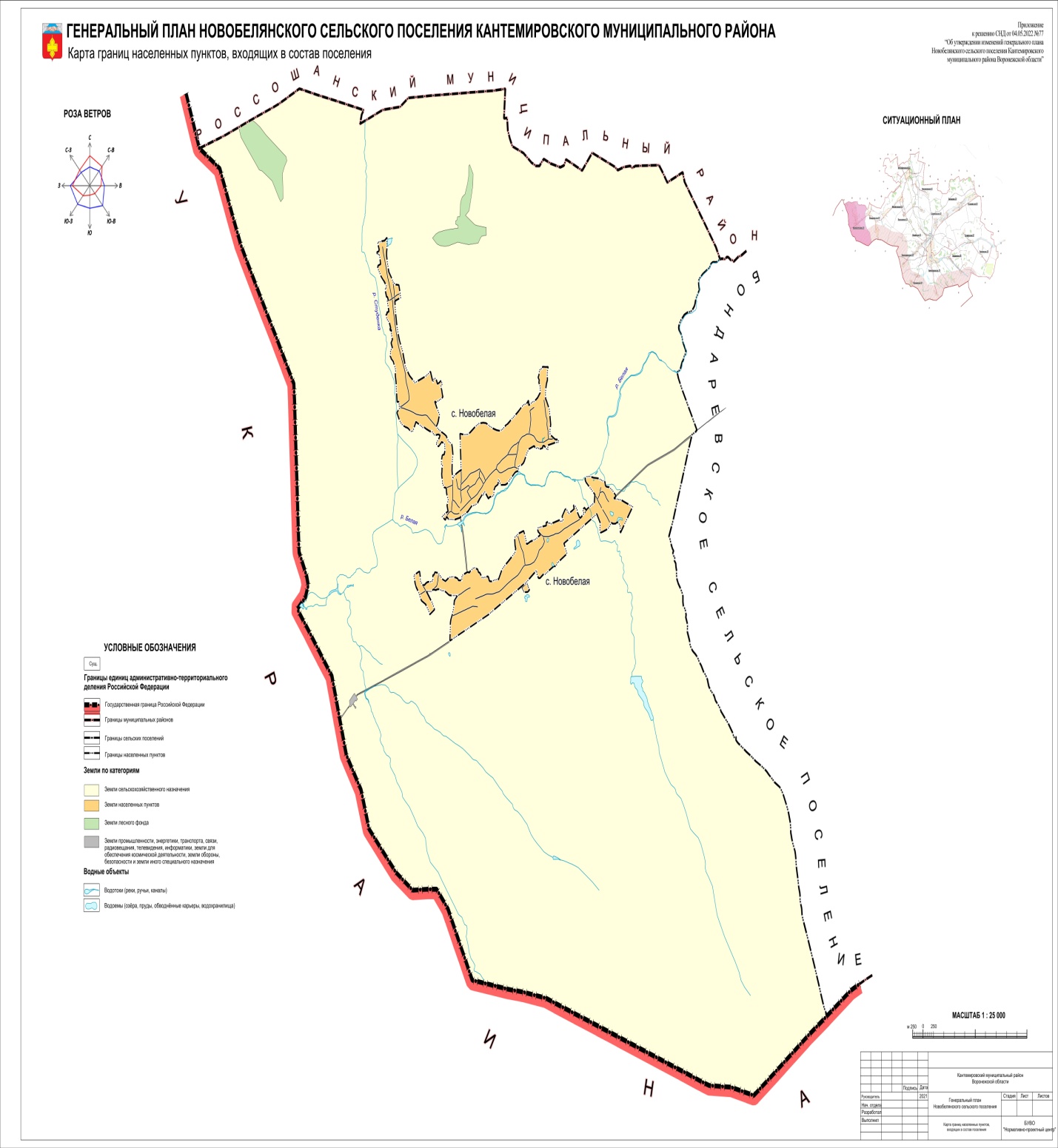 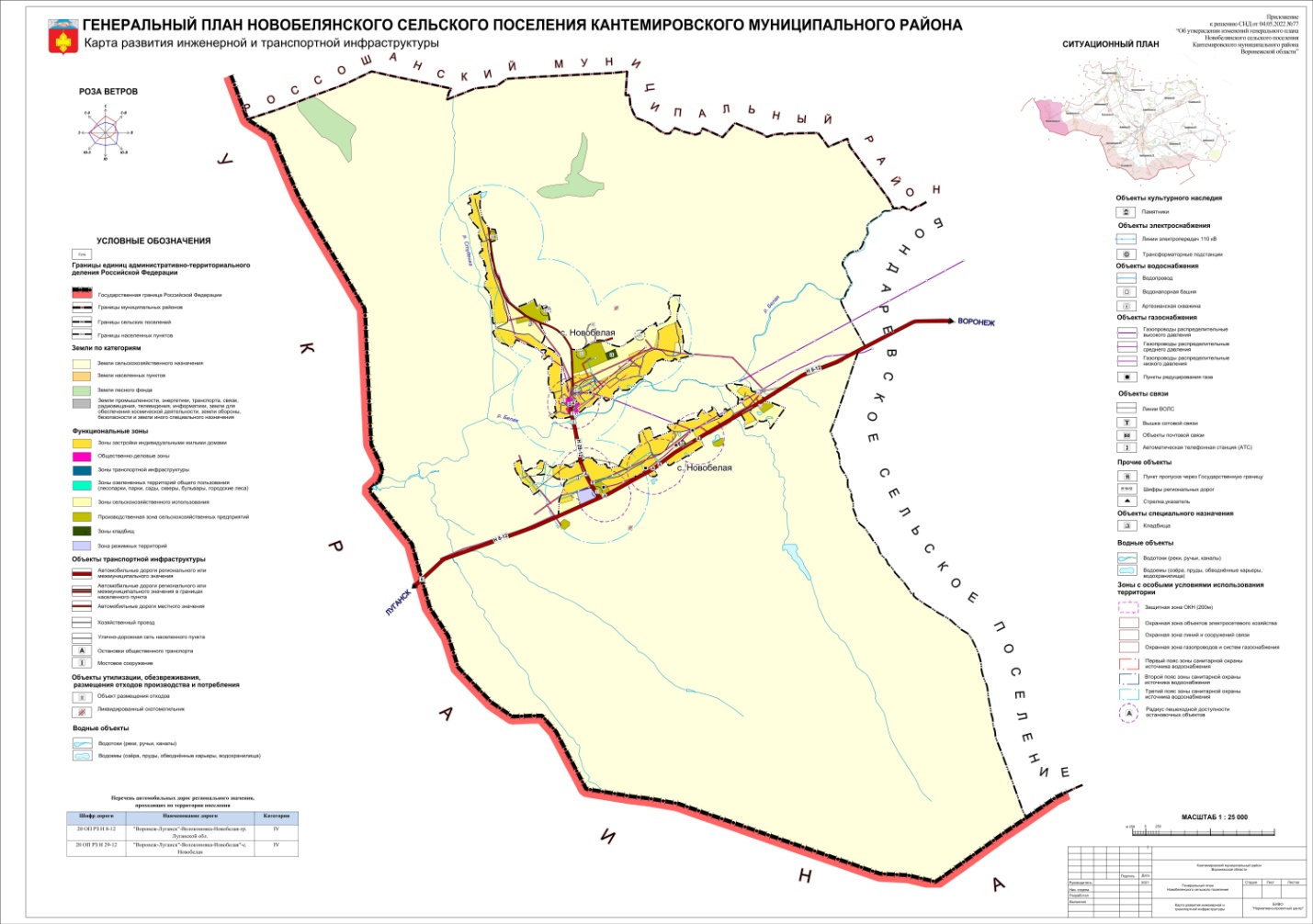 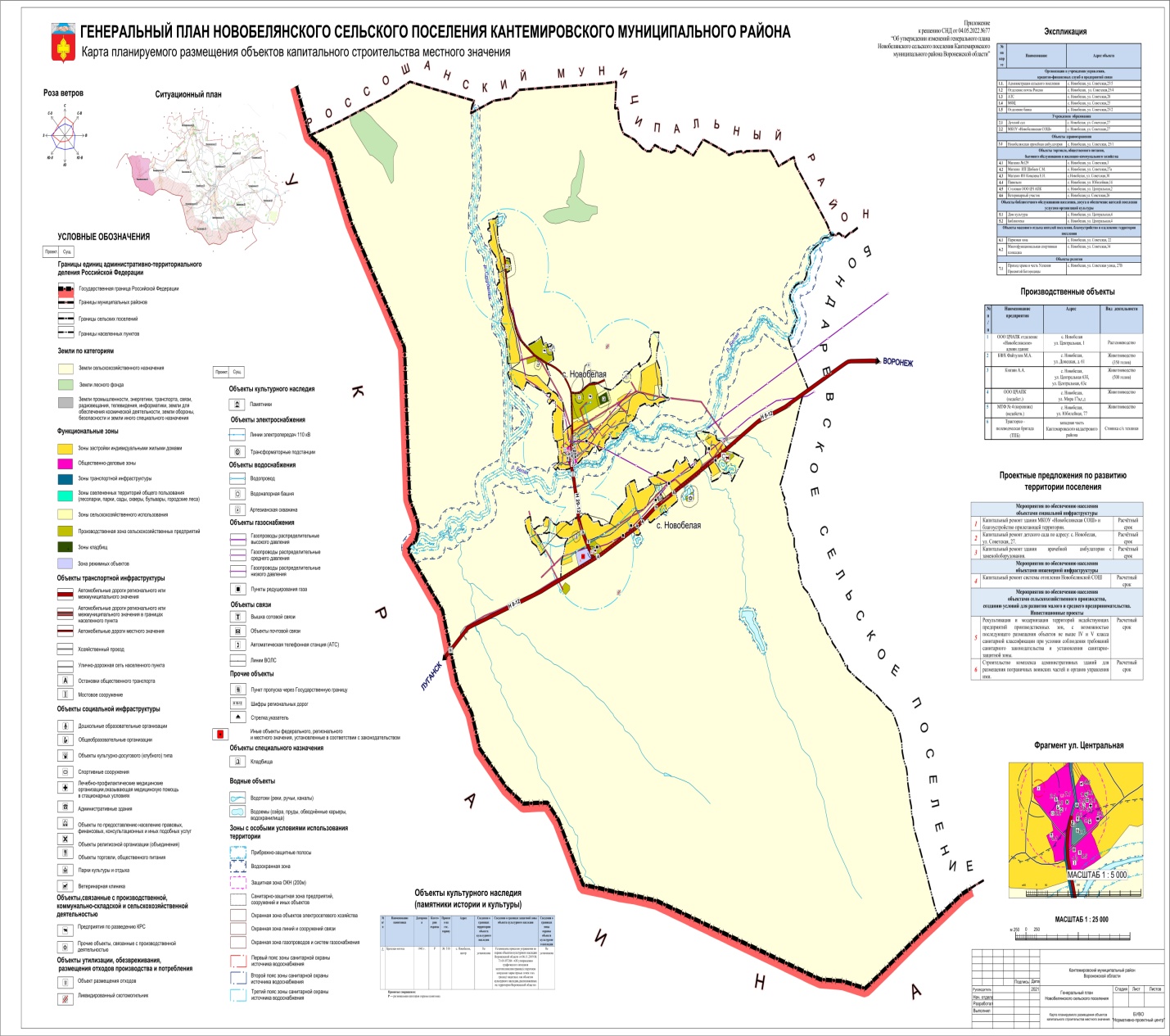 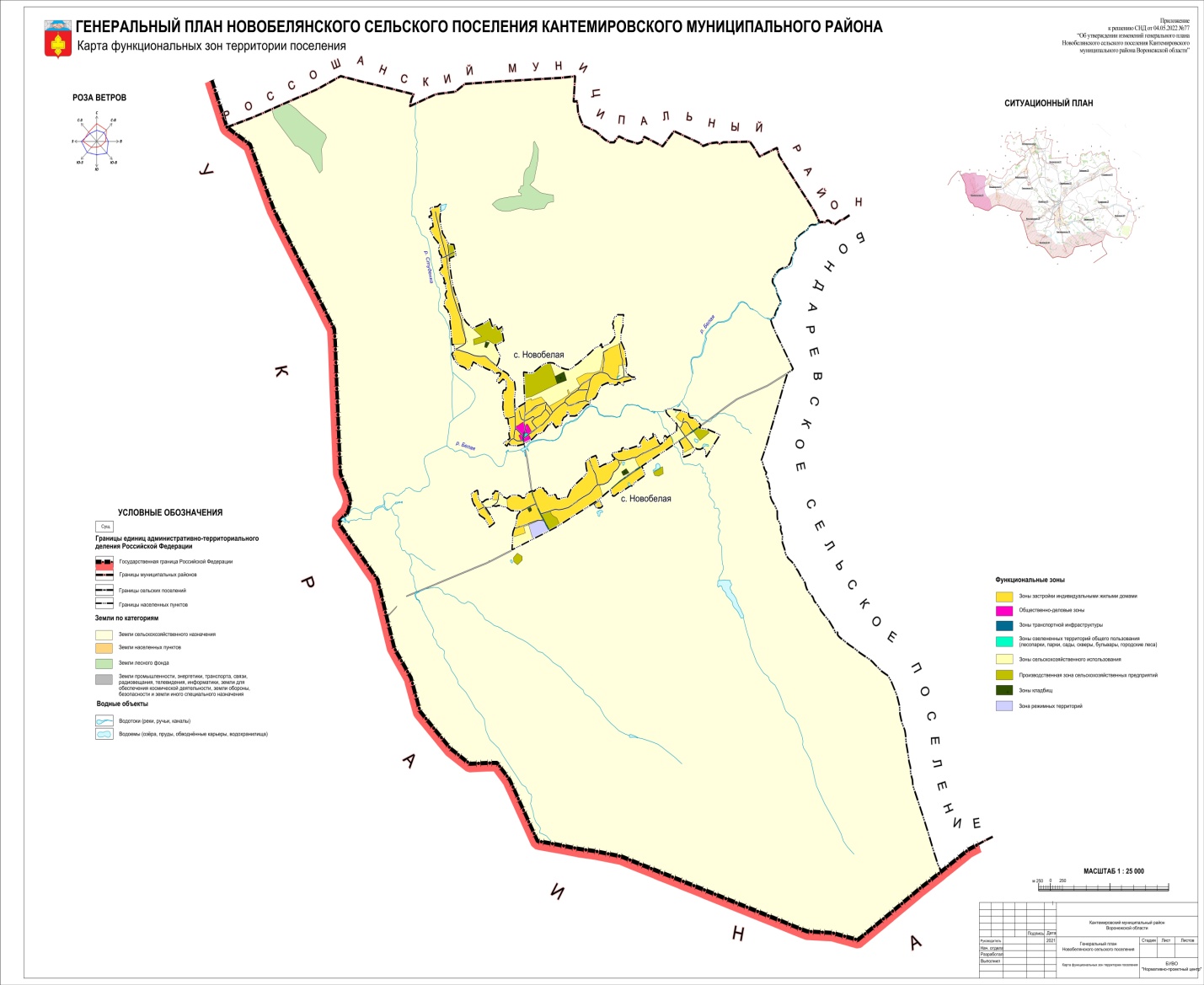 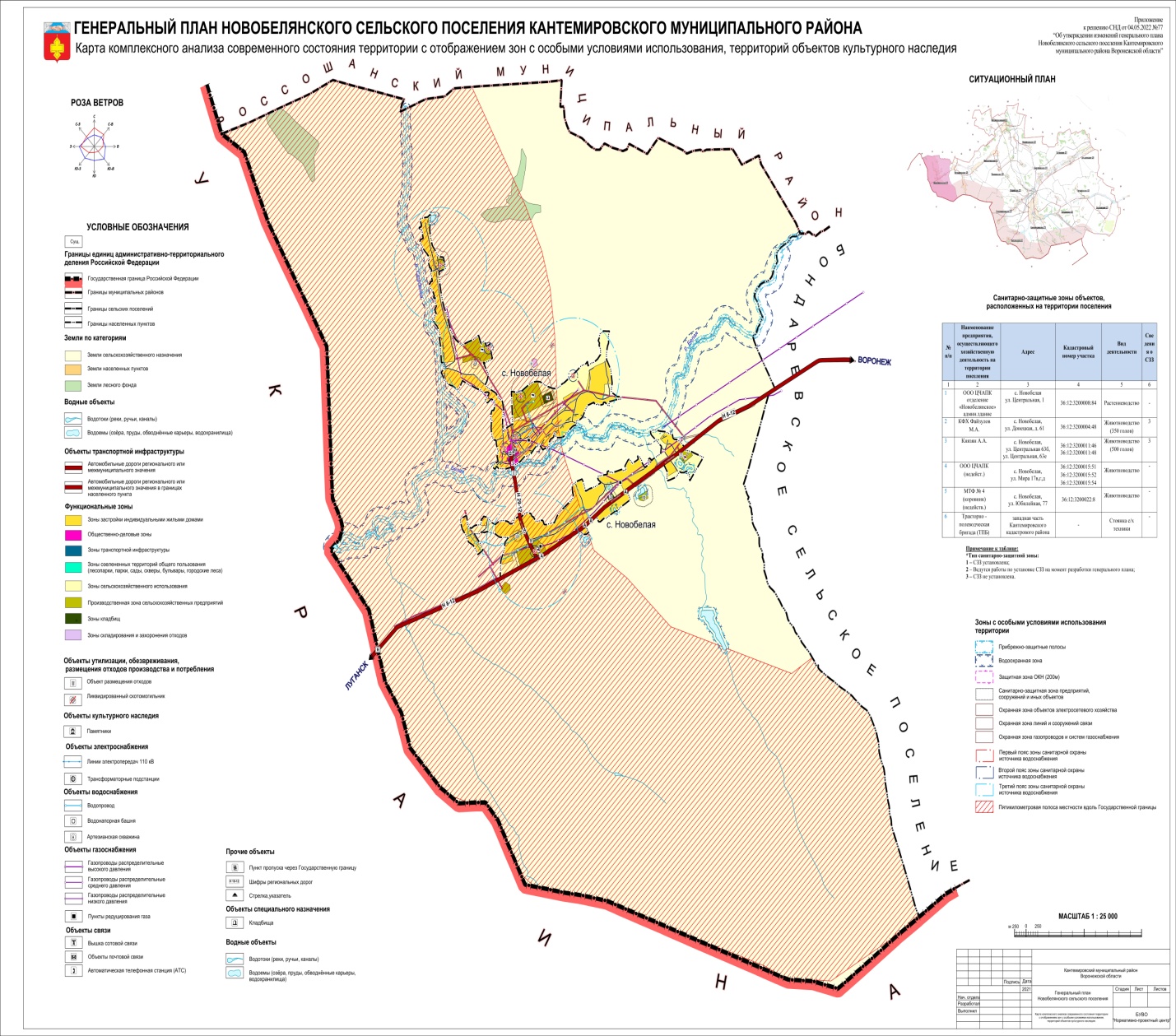 Приложение к генеральному плануНовобелянского сельского поселения Кантемировского муниципального районаВоронежской областиСВЕДЕНИЯ О ГРАНИЦАХ НАСЕЛЕННОГО ПУНКТА СЕЛА НОВОБЕЛАЯГРАФИЧЕСКОЕ ОПИСАНИЕ МЕСТОПОЛОЖЕНИЯ ГРАНИЦ НАСЕЛЕННОГО ПУНКТА, ПЕРЕЧЕНЬ КООРДИНАТ ХАРАКТЕРНЫХТОЧЕК ГРАНИЦ НАСЕЛЕННОГО ПУНКТАОПИСАНИЕ МЕСТОПОЛОЖЕНИЯ ГРАНИЦсело Новобелая Новобелянского сельского поселения Кантемировского муниципального района Воронежской области (наименование объекта, местоположение границ которого описано(далее - объект)Раздел 1Раздел 2Раздел 3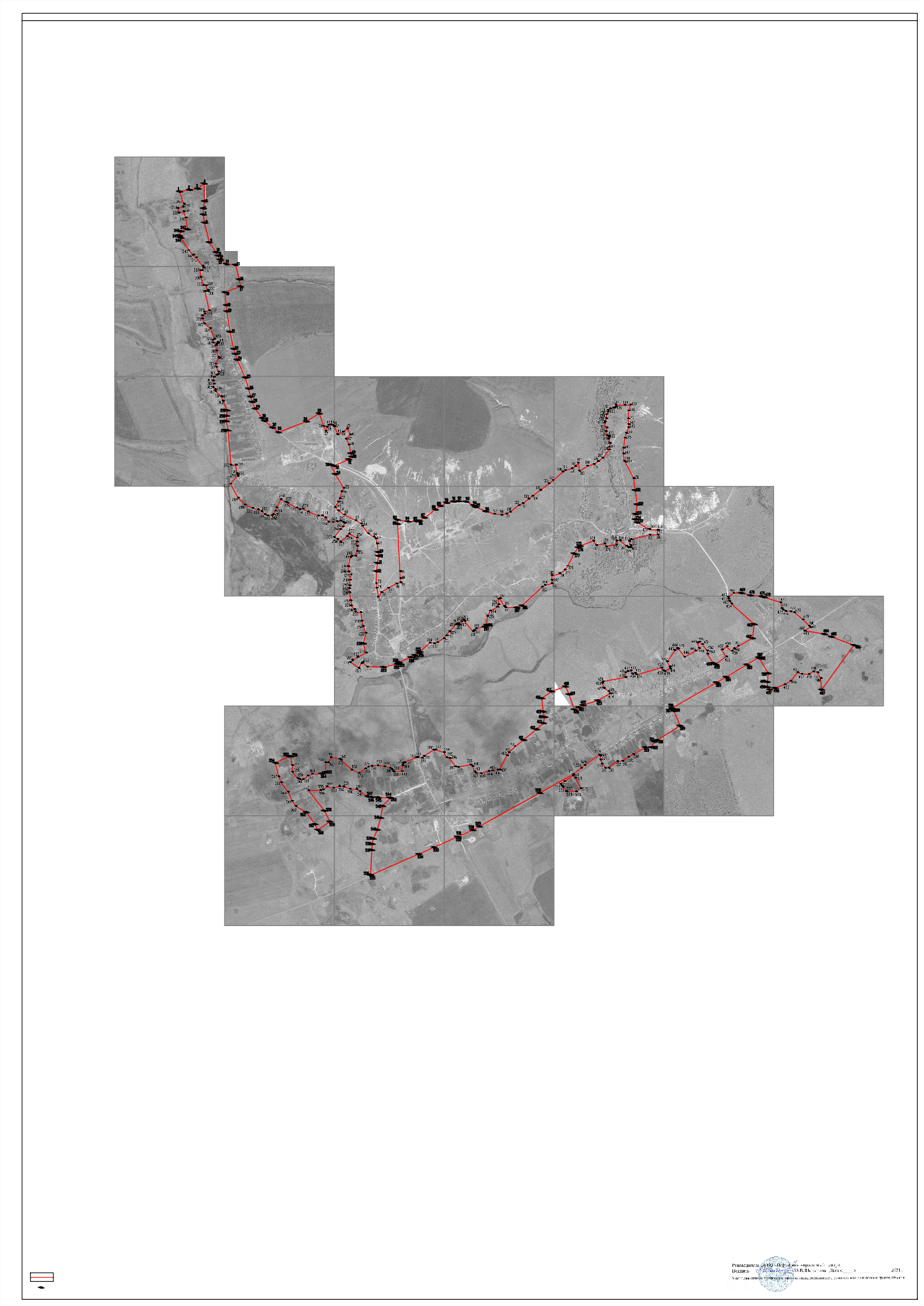 1.УТВЕРЖДАЕМАЯ ЧАСТЬТекстовая частьТекстовая часть1.1.Том I «Положение о территориальном планировании Новобелянского сельского поселения Кантемировского муниципального района Воронежской области»1.2.Приложение к Тому I «Сведения о границах населенных пунктов села Новобелая» (графическое описание местоположения границ населенных пунктов, перечень координат характерных точек границ населенных пунктов).Графическая частьГрафическая часть1.7.Карта границ населенных пунктов, входящих в состав поселения1.8.Карта функциональных зон территории поселения1.9.Карта планируемого размещения объектов капитального строительства местного значения1.10.Карта развития инженерной и транспортной инфраструктурыТОМ II2.МАТЕРИАЛЫ ПО ОБОСНОВАНИЮТекстовая частьТекстовая часть2.1.Том II «Материалы по обоснованию генерального плана Новобелянского сельского поселения Кантемировского муниципального района Воронежской области»Графическая частьГрафическая часть2.2.Карта комплексного анализа современного состояния территории с отображением зон с особыми условиями использования, территорий объектов культурного наследия, особо охраняемых природных территорий федерального, регионального и местного значения№ п/пНаименование мероприятияЭтапы реализации проектных решенийЭтапы реализации проектных решений№ п/пНаименование мероприятияI очередьРасчтеный срокПроведение комплекса мероприятий по установлению границ с. Новобелая в порядке, определенном действующим законодательством и внесению сведений о границах в ЕГРН.+Проведение необходимых мероприятий по уточнению площадей земель различных категорий на территории Новобелянского сельского поселения и внесении соответствующих изменения в учётную документацию.+№ п/пНаименование функциональной зоны на картеПлощадь, гаПланируемая площадь, гасело Новобелаясело Новобелаясело Новобелаясело НовобелаяЗоны застройки индивидуальными жилыми домами404,73404,73Общественно-деловые зоны7,177,17Зоны транспортной инфраструктуры6,966,96Зоны сельскохозяйственного использования171,05171,05Производственные зоны сельскохозяйственных предприятий71,0271,02Зоны озелененных территорий общего пользования0,50,5Зоны кладбищ5,465,46ИТОГОИТОГО666,89666,89№ п/пНаименование мероприятия Наименование мероприятия Наименование мероприятия Этапы реализации проектных решенийЭтапы реализации проектных решений№ п/пНаименование мероприятия Наименование мероприятия Наименование мероприятия I очередьРасчетный срокМероприятия по усовершенствованию и развитию планировочной структуры иградостроительному зонированиюМероприятия по усовершенствованию и развитию планировочной структуры иградостроительному зонированиюМероприятия по усовершенствованию и развитию планировочной структуры иградостроительному зонированиюМероприятия по усовершенствованию и развитию планировочной структуры иградостроительному зонированиюМероприятия по усовершенствованию и развитию планировочной структуры иградостроительному зонированиюМероприятия по усовершенствованию и развитию планировочной структуры иградостроительному зонированию1Сохранение и развитие исторически сложившейся системы планировочных элементов сельского поселения, обеспечение связности территорий внутри поселения.Сохранение и развитие исторически сложившейся системы планировочных элементов сельского поселения, обеспечение связности территорий внутри поселения.Сохранение и развитие исторически сложившейся системы планировочных элементов сельского поселения, обеспечение связности территорий внутри поселения.+Мероприятия по функциональному зонированиюМероприятия по функциональному зонированиюМероприятия по функциональному зонированиюМероприятия по функциональному зонированиюМероприятия по функциональному зонированиюМероприятия по функциональному зонированию2Развитие зон жилой застройкиРазвитие зон жилой застройкиРазвитие зон жилой застройкиРазвитие зон жилой застройкиРазвитие зон жилой застройки2.12.1Развитие зон существующей жилой застройки, подлежащие модернизации за счет повышения плотности застройки.++3Развитие общественно-деловой зоныРазвитие общественно-деловой зоныРазвитие общественно-деловой зоныРазвитие общественно-деловой зоныРазвитие общественно-деловой зоны3.13.1Развитие сложившегося общественного центра на территории населенных пунктов за счет строительства новых объектов административно-делового, торгового, культурно-развлекательного, коммунально-бытового и иного назначения.++3.23.2Реконструкция существующих учреждений общественно-делового назначения, имеющих степень износа свыше 50%.+4Развитие зон инженерной инфраструктурыРазвитие зон инженерной инфраструктурыРазвитие зон инженерной инфраструктурыРазвитие зон инженерной инфраструктурыРазвитие зон инженерной инфраструктуры4.1Развитие за счет строительства новых объектов инженерной инфраструктуру на территории населенных пунктов.Развитие за счет строительства новых объектов инженерной инфраструктуру на территории населенных пунктов.++№п/пНаименование мероприятияЭтапы реализации проектных решенийЭтапы реализации проектных решений№п/пНаименование мероприятияI очередь Расчетный срок1.Водоснабжение1.Водоснабжение1.Водоснабжение1.Водоснабжение1.1Строительство водопроводных сетей и сооружений в с. Новобелая (включая ПИР).+1.2Обустройство зоны санитарной охраны водозаборов с проведением мероприятий по их благоустройству: установка  ограждений, планирование рельефа для отвода поверхностного стока, озеленение зоны, асфальтирование подъездов +1.3Установка водомеров на вводах водопровода во всех зданиях +1.4Оборудование всех объектов водоснабжения системами автоматического управления и регулирования +1.5Обеспечение водоснабжения проектируемых объектов соцкультбыта +1.6Расширение существующих водозаборов, обустройство зон санитарной охраны.+2.Водоотведение2.Водоотведение2.Водоотведение2.Водоотведение2.1Проектирование и строительство системы канализации и сооружений по очистке бытового стока +2.2Канализование проектируемых объектов соцкультбыта+2.3Проведение мероприятий по снижению водоотведения за счет введения систем оборотного водоснабжения, создания бессточных производств и водосберегающих технологий +2.4Канализование существующего жилого фонда +3.Газоснабжение3.Газоснабжение3.Газоснабжение3.Газоснабжение3.1Строительство шкафных газорегуляторных пунктов.+3.2Поэтапный переход на использование сетевого газа объектов, потребляющих сжиженный углеводородный газ (СУГ)+3.3Газификация проектируемых объектов соцкультбыта+3.4Строительство ШРП для проектируемых газовых котельных+4.Теплоснабжение4.Теплоснабжение4.Теплоснабжение4.Теплоснабжение4.1Капитальный ремонт  системы отопления Новобелянской СОШ+4.2Применение газа на всех источниках теплоснабжения+4.3Реконструкция и переоборудование изношенных котельных и тепловых сетей социально значимых объектов.+4.4Проектирование и строительство газовых котельных для проектируемых объектов соцкультбыта+5.Электроснабжение5.Электроснабжение5.Электроснабжение5.Электроснабжение5.1Повышение надежности системы электроснабжения +5.2Расширение возможностей подключения проектируемых объектов соцкультбыта+5.3Модернизация и дальнейшее расширение сети уличного освещения+5.4Снижение уровня потерь электроэнергии +5.5Повышение эффективности работы объектов жизнеобеспечения и социально-бытовой сферы +№п/пНаименованиемероприятияМощность(км)Срокиреализации1.Ремонт	автомобильной	дороги	по	улице Советская2,0Первая очередь2.Устройство	щебеночной	дороги	по	улице Центральная1,5Расчетный срок3.Устройство	пешеходной	дорожки	по	улицеЦентральная, отрезок ул.ЗаречнаяРасчетный срок4.Отсыпка щебнем отрезка дороги по ул.Победы0,8Расчетный срок5.Устройство	неровностей	на	дороге	по	ул.БазарнаяРасчетный срок6.Оборудование	пешеходного	перехода	по	ул.СоветскаяРасчетный срок7.Ямочный ремонт по улице Донецкая1,0Расчетный срок8.Отсыпка щебнем дороги по ул.Советская0,6Расчетный срок9.Отсыпка отрезка дороги по улице Базарная1,0Расчетный срок10.Отсыпка дороги по улице Живые ключи0,8Расчетный срок11.Устройство	пешеходной дорожки по улицеМира1,0Расчетный срок12.Устройство	щебеночной	дороги	по	улицеЗаречная1,0Расчетный срок13.Установка автопавильона по ул.ДонецкаяРасчетный срок14.Устройство щебеночной дороги по улице Мира1,5,Расчетный срок15.Устройство	щебеночной	дороги	по	улицеЮбилейная1,5Расчетный срок16.Устройство щебеночной дороги по Степная0,5Расчетный срок17.Отсыпка дороги по улице Пограничная0,8Расчетный срок№ п/пНаименование мероприятияПлощадь жилого фонда кв.м.Этапы реализации проектных решенийЭтапы реализации проектных решений№ п/пНаименование мероприятияПлощадь жилого фонда кв.м.I очередьРасчетный срокОбеспечение условий для увеличения объемов и повышения качества жилищного фонда сельского поселения при обязательном выполнении экологических, санитарно-гигиенических и градостроительных требований, с учетом сложившегося архитектурно-планировочного облика сельского поселения.Обеспечение условий для увеличения объемов и повышения качества жилищного фонда сельского поселения при обязательном выполнении экологических, санитарно-гигиенических и градостроительных требований, с учетом сложившегося архитектурно-планировочного облика сельского поселения.++Увеличение жилого фонда с 33 100 до 51600 кв.м.18 500 м2Новый жилой фонд++Оказание содействия в строительстве жилого фонда для улучшения жилищных условий ветеранов и инвалидов ВОВ, у многодетных семей, малоимущих и иных льготных категорий граждан (согласно Федеральных и областных программ).Оказание содействия в строительстве жилого фонда для улучшения жилищных условий ветеранов и инвалидов ВОВ, у многодетных семей, малоимущих и иных льготных категорий граждан (согласно Федеральных и областных программ).++Комплексное благоустройство жилых территорий (кварталов).Комплексное благоустройство жилых территорий (кварталов).++№ п/пНаименование мероприятияЭтапы реализации проектных решенийЭтапы реализации проектных решений№ п/пНаименование мероприятияI очередьРасчетный срокКапитальный ремонт здания МКОУ «Новобелянская СОШ» и благоустройство  прилегающей территории.+Капитальный ремонт детского сада по адресу: с. Новобелая, ул. Советская, 27.+Капитальный ремонт  здания	врачебной   амбулатории с заменой оборудования.+№ п/пНаименование мероприятияЭтапы реализации проектных решенийЭтапы реализации проектных решений№ п/пНаименование мероприятияI очередь Расчетный срок Озеленение улиц, территорий общественных центров,внутриквартальных пространств; создание бульваров, скверов при различных общественных зданиях и сооружениях.+Благоустройство рекреационных зон поселения:-благоустройство площадок для проведения культурно-массовых мероприятий;-очистка территории;-устройство малых форм;-устройство площадок для мусора;-озеленение территории.+Нормативное озеленение территорий существующих школ и детских садов из расчёта не менее 50% от общей площади земельного участка.+Нормативное озеленение санитарно-защитных зон.+№ п/пНаименование мероприятияЭтапы реализации проектных решенийЭтапы реализации проектных решений№ п/пНаименование мероприятияI очередь Расчетный срокПоддержание порядка на территории кладбищ:- уборка и очистка территории кладбищ;- содержание мест накопления отходов.+Проектирование и строительство контейнерных площадок для сбора и временного накопления отходов+Содержание контейнерных площадок для накопления ТКО в жилой застройке, с последующей передачей специализированному предприятию, имеющему лицензию на осуществление деятельности по сбору, транспортированию, обработке, утилизации, обезвреживанию, размещению отходов I - IV классов опасности для захоронения.+Содержание контейнерных площадок для накопления отходов в местах массового отдыха.+№ п/пНаименование мероприятияОхрана атмосферного воздухаОхрана атмосферного воздухаСоздание защитных полос лесов вдоль автомобильных и железных дорог, озеленение магистральных улицРазвитие улично-дорожной сетиСвоевременное техническое обслуживание трубопроводного транспорта для предотвращения аварийных ситуацийУстановление санитарно-защитных зон от предприятий, находящихся на территории поселения, в соответствии с «Правилами установления санитарно-защитных зон и использования земельных участков, расположенных в границах санитарно-защитных зон», утвержденных Постановлением Правительства РФ от 03.03.2018 № 222 Охрана поверхностных водОхрана поверхностных водСоздание, развитие и совершенствование централизованной системы водоотведения и очистных сооруженийОбеспечение сбора и очистки поверхностных стоковСоблюдение правил водоохранного режима на водосборах водных объектовОхрана подземных вод. Предотвращение снижения уровней водоносных горизонтов и загрязнения подземных водОхрана подземных вод. Предотвращение снижения уровней водоносных горизонтов и загрязнения подземных водОрганизация зон санитарной охраны источников питьевого и хозяйственно-бытового водоснабженияЛиквидация непригодных к дальнейшей эксплуатации скважинИзучение качества подземных вод и гидродинамического режима на водозаборах и в зонах их влиянияСоздание защитных полос лесов вдоль автомобильных и железных дорогСоздание, развитие и совершенствование централизованной системы водоотведенияОхрана почвыОхрана почвыСоздание защитных полос лесов вдоль автомобильных и железных дорогПринятие мер по сохранению плодородия почв, посредством защиты их от эрозииПроведение рекультивации нарушенных земельРазработка и реализация схем по обращению с отходами производства и потребления (в том числе с ТКО), заключение необходимых договоров со специализированными предприятиям, имеющими лицензию на осуществление деятельности по сбору, транспортированию, обработке, утилизации, обезвреживанию, размещению отходовТерритории природно-экологического каркасаТерритории природно-экологического каркасаЭкологические коридоры - сенокосные и пастбищные угодьяТранзитные зоны – вдоль реки Левая Богучарка и водотоков без названия проходят по водоохранным зонамЗемли лесного фондаБуферные зоны - защитные лесные насажденияСоздание санитарно-защитного озеленения в буферных зонах от предприятий, оказывающих негативное воздействие.Строительство проектируемых объектов на территории поселения осуществлять при условии соблюдения природоохранного законодательства.Мероприятия по обращению с отходами Мероприятия по обращению с отходами Создание и содержание мест (площадок) накопления ТКООрганизация раздельного сбора отходов с целью выявления отходов, подлежащих утилизации или обезвреживанию, с последующей их передачей специализированными предприятиям, имеющими лицензию на осуществление деятельности по сбору, транспортированию, обработке, утилизации, обезвреживанию, размещению отходовОказание помощи в организации обращения с отходами, образующимися в результате хозяйственной деятельности сельскохозяйственных предприятий и объектов здравоохраненияВыявление несанкционированных свалок и их рекультивацияМероприятия по инженерной подготовке территорииМероприятия по инженерной подготовке территорииПроведение гидрогеологических изысканий с целью выбора земельного участка для размещения новых водозаборов.Проведение мероприятий для защиты от затопления паводковыми водами территорий населенных пунктов: дамбы обвалования до отметок исключающих затопление; подсыпка затапливаемых территорий.1.УТВЕРЖДАЕМАЯ ЧАСТЬТекстовая частьТекстовая часть1.1.Том I «Положение о территориальном планировании Новобелянского сельского поселения Кантемировского  муниципального района Воронежской области»1.2.Приложение к Тому I «Сведения о границах населенных пунктов села Новобелая» (графическое описание местоположения границ населенных пунктов, перечень координат характерных точек границ населенных пунктов).Графическая частьГрафическая часть1.7.Карта границ населенных пунктов, входящих в состав поселения1.8.Карта функциональных зон территории поселения1.9.Карта планируемого размещения объектов капитального строительства местного значения1.10.Карта развития инженерной и транспортной инфраструктурыТОМ II2.МАТЕРИАЛЫ ПО ОБОСНОВАНИЮТекстовая частьТекстовая часть2.1.Том II «Материалы по обоснованию генерального плана Новобелянского сельского поселения Кантемировского  муниципального района Воронежской области»Графическая частьГрафическая часть2.2.Карта комплексного анализа современного состояния территории с отображением зон с особыми условиями использования, территорий объектов культурного наследия, особо охраняемых природных территорий федерального, регионального и местного значенияАдминистративно –территориальные единицыТерриториальные единицы       (населённые пункты)Кол-вожителейна01.01.2020 годаКол-вожителей на 01.01.2011 годаРасстояние (км)Расстояние (км)Площади админис-тративно-террито-риальных единиц (га)Административно –территориальные единицыТерриториальные единицы       (населённые пункты)Кол-вожителейна01.01.2020 годаКол-вожителей на 01.01.2011 годадо адм.центрапоселениядо адм.центрарайонаПлощади админис-тративно-террито-риальных единиц (га)Новобелянское  сельское поселение1283151113715,58село Новобелая1511Центр47658,851511№п/пНаименование памятникаДатировкаКатегория охраныПринято на гос. охрануАдресБратская могила1943 г.Р№ 510с. Новобелая, центр№ п/пНаименование памятникаМестонахождение памятникаОснование включения в перечень1Курганная группа 3 у с. Новобелаяс. Новобелаяп. 1 ст. 17 Федерального закона от 22.10.2014 № 315-ФЗ2Курганная группа "Три брата"с. Новобелаяп. 1 ст. 17 Федерального закона от 22.10.2014 № 315-ФЗ3Стоянка 1 у с. Новобелаяс. Новобелаяп. 1 ст. 17 Федерального закона от 22.10.2014 № 315-ФЗ4Курганная группа 4 у с. Новобелаяс. Новобелаяп. 1 ст. 17 Федерального закона от 22.10.2014 № 315-ФЗ5Курган 1 у с. Новобелаяс. Новобелаяп. 1 ст. 17 Федерального закона от 22.10.2014 № 315-ФЗ6Стоянка 2 у с. Новобелаяс. Новобелаяп. 1 ст. 17 Федерального закона от 22.10.2014 № 315-ФЗ7Курган 2 у с. Новобелаяс. Новобелаяп. 1 ст. 17 Федерального закона от 22.10.2014 № 315-ФЗ8Курганный могильник 5 у с. Новобелаяс. Новобелаяп. 1 ст. 17 Федерального закона от 22.10.2014 № 315-ФЗ9Курганная группа 3 у с. Новобелаяс. Новобелаяп. 1 ст. 17 Федерального закона от 22.10.2014 № 315-ФЗ10Стоянка 3 у с. Новобелаяс. Новобелаяп. 1 ст. 17 Федерального закона от 22.10.2014 № 315-ФЗ11Курганный могильник 6 у с. Новобелаяс. Новобелаяп. 1 ст. 17 Федерального закона от 22.10.2014 № 315-ФЗ12Стоянка 4 у с. Новобелаяс. Новобелаяп. 1 ст. 17 Федерального закона от 22.10.2014 № 315-ФЗ13Стоянка 5 у с. Новобелаяс. Новобелаяп. 1 ст. 17 Федерального закона от 22.10.2014 № 315-ФЗ№п/пНаименование памятникаДатировкаКатегория охраныПринято на гос. охрануАдрес   1Новобеловская курганная группа 1не ясна   Ф№ 510с. Новобелая2Новобеловская курганная группа 2не ясна   Ф№ 510с. Новобелая Наименование показателейГодыГодыГодыГодыГодыГодыНаименование показателей201520162017201820192020Численность постоянного населения, всего, чел.139513721315130112891283Число родившихся, чел.11139654Число умерших, чел.181820131614Естественный прирост  (убыль) населения (+, -), чел.-7-5-11-7-11-10Миграция:Число прибывших, чел.95156546034Число выбывших, чел.406982616130Миграционный прирост (убыль) населения (+, -), чел.-31-18-26-7-1+4Общий прирост (убыль) населения (+, -), чел.-38-23-37-14-12-6Наименование показателейГодыГодыГодыГодыГодыГодыНаименование показателей201520162017201820192020Численность населения моложе трудоспособного возраста, всего (чел./%)219/15,7221/16,1209/15,9207/15,9157/12,2161/12,6Численность населения трудоспособного возраста, всего (чел./%)742/53,2751/54,7714/54,3695/53,4746/57,9688/53,6Численность населения старше трудоспособного возраста, всего (чел.%)434/31,1400/29,2392/29,8399/30,7386/29,9434/33,8Итого (чел./%):1395/100,01372/100,01315/100,01301/100,01289/100,01283/100,0№ п/пНаименование показателейГоды№ п/пНаименование показателей2020 Численность работников – всего, чел.552в том числе:на предприятиях (организациях) населенного пункта,175из них:сельское хозяйство98государственное управление и обеспечение военной безопасности; социальное страхование10образование24здравоохранение и предоставление социальных услуг9оптовая и розничная торговля; ремонт автотранспортных средств, мотоциклов, бытовых изделий и предметов личного пользования17производство и распределение электроэнергии, газа и воды1производство и распределение электроэнергии, газа и воды1транспорт и связь7строительство7финансовая деятельность1№ п/пНаименование показателейЕдин.измер.Годы%№ п/пНаименование показателейЕдин.измер.2020%1Трудовые ресурсычел.711100,02Число занятых в отраслях экономики пенсионеров и подростковчел.233,23Численность населения в трудоспособном возрастечел.68896,84Количество работающих в отраслях экономики поселениячел.17524,65Общая численность безработныхчел.8111,46Численность зарегистрированных безработныхчел.557,7№ п/пНаименование организацииАдрес местоположенияВид деятельностиЧисленность работающих1ТОСП отделение растениеводства «Новобелянское» ООО «ЦЧ АПК»с. Новобелая ул. Центральная,1Растениеводство662ТОСП отделение животноводства «Новобелянское» ООО «ЦЧ АПК»с. Новобелая ул. Центральная,1Животноводство313КФХ  Князян А.Х.с. Новобелая, ул. Советская, 17Растениеводство и животноводство25№ п/пНаименование показателейЕдин.измерен.2020 год1Доходы местного бюджета (включая безвозмездные поступления и доходы от предпринимательской деятельности и иной, приносящей доход, деятельности) - всеготыс.руб.5679,71.1Налог на прибыль, доходытыс.руб.160,71.2Налоги на имуществотыс.руб.1592,4Налог на имущество физических лицтыс.руб.68,5Земельный налогтыс.руб.1523,91.3Государственная пошлинатыс.руб.8,31.4Доходы от использования имущества, находящегося в государственной и муниципальной собственноститыс.руб.720,41.5Безвозмездные поступлениятыс.руб.3197,91.5.1Безвозмездные поступления от других бюджетов бюджетной системы Российской Федерациитыс.руб.3010,0Дотации бюджетам бюджетной системы Российской Федерации тыс.руб.398,0Субвенции бюджетам бюджетной системы Российской Федерации тыс.руб.88,0Иные межбюджетные трансфертытыс.руб.2524,01.5.2Безвозмездные поступления от физических и юридических лиц на финансовое обеспечение дорожной деятельности, в том числе добровольных пожертвований, в отношении автомобильных дорог общего пользования местного значения сельских поселений  тыс.руб.187,9Из общей величины доходов - собственные доходытыс.руб.2481,82Расходы местного бюджета - всеготыс.руб.5944,3Общегосударственные вопросытыс.руб.2593,6Национальная оборонатыс.руб88,0Национальная экономикатыс.руб.301,5Национальная безопасность и правоохранительная деятельностьтыс.руб.231,9Жилищно-коммунальное хозяйствотыс.руб.1168,9Культура и кинематография тыс.руб.1528,9Социальная политикатыс.руб.31,53Профицит (+), дефицит (-)тыс.руб.-264,6№п/пНаименование показателяЕдиницаизмеренияКоличество1Общая площадь земель в границах сельского (городского) поселения - всеготыс. га13,82Общая площадь населенных пунктов – всеготыс. га0,73Земли сельскохозяйственного назначения - всеготыс. га12,914Земли промышленности, транспорта, связи, энергетики, обороны - всеготыс. га0,015Земли рекреациитыс. га-6Земли лесного фондатыс. га0,27Земли водного фондатыс. га08Земли запасатыс. га0№п/пНаименование показателяЕдиницаизмеренияКоличество1Общая площадь земель в границах сельского (городского) поселения - всеготыс. га13,75 га2Общая площадь населенных пунктов – всеготыс. га0,6673Земли сельскохозяйственного назначения - всеготыс. га12,874Земли промышленности, транспорта, связи, энергетики, обороны - всеготыс. га0,015Земли рекреациитыс. га-6Земли лесного фондатыс. га0,27Земли водного фондатыс. га08Земли запасатыс. га0№ п/пНаименование функциональной зоны на картеПлощадь, гасело Новобелаясело Новобелаясело НовобелаяЗоны застройки индивидуальными жилыми домами404,73Общественно-деловые зоны7,17Зоны транспортной инфраструктуры6,96Зоны сельскохозяйственного использования171,05Производственные зоны сельскохозяйственных предприятий71,02Зоны озелененных территорий общего пользования0,5Зоны кладбищ5,46ИТОГОИТОГО666,89№ п/пНаименование ЗОУИТНаличие на территории муниципального образованияЗоны охраны объектов культурного наследия-Защитная зона объекта культурного наследия+Охранная зона объектов электроэнергетики (объектов электросетевого хозяйства и объектов по производству электрической энергии)+Охранная зона железных дорог-Придорожные полосы автомобильных дорог+Охранная зона трубопроводов (газопроводов, нефтепроводов и нефтепродуктопроводов, аммиакопроводов)+Охранная зона линий и сооружений связи+Приаэродромная территория-Зона охраняемого объекта-Зона охраняемого военного объекта, охранная зона военного объекта, запретные и специальные зоны, устанавливаемые в связи с размещением указанных объектов+Охранная зона особо охраняемой природной территории (государственного природного заповедника, национального парка, природного парка, памятника природы)-Охранная зона стационарных пунктов наблюдений за состоянием окружающей среды, ее загрязнением-Водоохранная (рыбоохранная) зона+Прибрежная защитная полоса+Округ санитарной (горно-санитарной) охраны лечебно-оздоровительных местностей, курортов и природных лечебных ресурсов-Зоны санитарной охраны источников питьевого и хозяйственно-бытового водоснабжения, а также устанавливаемые в случаях, предусмотренных Водным кодексом Российской Федерации, в отношении подземных водных объектов зоны специальной охраны+Зоны затопления и подтопления+Санитарно-защитная зона-Зона ограничений передающего радиотехнического объекта, являющегося объектом капитального строительства-Охранная зона пунктов государственной геодезической сети, государственной нивелирной сети и государственной гравиметрической сети-Зона наблюдения-Зона безопасности с особым правовым режимом-Рыбоохранная зона озера Байкал-Рыбохозяйственная заповедная зона-Зона минимальных расстояний до магистральных или промышленных трубопроводов (газопроводов, нефтепроводов и нефтепродуктопроводов, аммиакопроводов)+Охранная зона гидроэнергетического объекта-Охранная зона объектов инфраструктуры метрополитена-Охранная зона тепловых сетей-№ п/пНаименование объекта культурного наследияСведения о границах территории объекта культурного наследияСведения о границах защитной зоны объекта культурного наследияСведения о границах зоны охраныобъекта культурного наследияОбъекты культурного наследия регионального значенияОбъекты культурного наследия регионального значенияОбъекты культурного наследия регионального значенияОбъекты культурного наследия регионального значенияОбъекты культурного наследия регионального значенияБратская могилаНе установленаУстановлена приказом управления по охране объектов культурного наследия Воронежской области от 06.11.2019 № 71-01-07/266  «Об утверждении графического описания местоположения границ (с перечнем координат характерных точек этих границ) защитных зон объектов культурного наследия, расположенных на территории Воронежской области»Не установленаВыявленные объекты археологииВыявленные объекты археологииВыявленные объекты археологииВыявленные объекты археологииВыявленные объекты археологииКурганная группа 3 у с. НовобелаяНе установленаНе устанавливается*Не устанавливаетсяКурганная группа "Три брата"Не установленаНе устанавливается*Не устанавливаетсяСтоянка 1 у с. НовобелаяНе установленаНе устанавливается*Не устанавливаетсяКурганная группа 4 у с. НовобелаяНе установленаНе устанавливается*Не устанавливаетсяКурган 1 у с. НовобелаяНе установленаНе устанавливается*Не устанавливаетсяСтоянка 2 у с. НовобелаяНе установленаНе устанавливается*Не устанавливаетсяКурган 2 у с. НовобелаяНе установленаНе устанавливается*Не устанавливаетсяКурганный могильник 5 у с. НовобелаяНе установленаНе устанавливается*Не устанавливаетсяКурганная группа 3 у с. НовобелаяНе установленаНе устанавливается*Не устанавливаетсяСтоянка 3 у с. НовобелаяНе установленаНе устанавливается*Не устанавливаетсяКурганный могильник 6 у с. НовобелаяНе установленаНе устанавливается*Не устанавливаетсяСтоянка 4 у с. НовобелаяНе установленаНе устанавливается*Не устанавливаетсяСтоянка 5 у с. НовобелаяНе установленаНе устанавливается*Не устанавливается№п/пНаименование памятникаДатировкаКатегория охраныПринято на гос. охрануАдрес   1Новобеловская курганная группа 1не ясна   Ф№ 510с. Новобелая2Новобеловская курганная группа 2не ясна   Ф№ 510с. Новобелая №п/пНаименованиеПоказателиПостановление1Межпоселковыйгазопровод высокогодавленияОхранная зона вдольтрассы по 2 м в каждую сторону от осиПост. Правительства РФ от 20.11.2000 г. № 878 «Об утверждении правил охраны газораспределительных сетей»2Внутрипоселковыйгазопровод среднегодавленияОхранная зона вдольтрассы по 2 м в каждую сторону от осиПост. Правительства РФ от 20.11.2000 г. № 878 «Об утверждении правил охраны газораспределительных сетей»3Внутрипоселковыйгазопровод низкогодавленияОхранная зона вдольтрассы по 2 м в каждую сторону от осиПост. Правительства РФ от 20.11.2000 г. № 878 «Об утверждении правил охраны газораспределительных сетей»Проектный номинальный класс напряжения, кВРасстояние, мдо 12 (для линий с самонесущими или изолированными проводами, проложенных по стенам зданий, конструкциям и т.д., охранная зона определяется в соответствии с установленными нормативными правовыми актами минимальными допустимыми расстояниями от таких линий)1 – 2010 (5 – для линий с самонесущими или изолированными проводами, размещенных в границах населенных пунктов)351511020150, 22025300, 500, +/- 40030750, +/- 75040115055Название водного объектаПолная длина водотока, кмРазмерприбрежнойзащитнойполосы, мРазмерводоохраннойзоны, мБереговая полосар. Белая2585020020№ п/пНаименование предприятия, осуществляющего хозяйственную деятельность на территории поселенияАдресКадастровый номер участкаВид деятельностиСведения о СЗЗ1234561ООО ЦЧАПК отделение  «Новобелянское» админ.зданиес. Новобелая ул. Центральная, 136:12:3200008:84Растениеводство-2КФХ Файзулов М.А.с. Новобелая, ул. Донецкая, д. 6136:12:3200004:48Животноводство(350 голов)33Князян А.А.с. Новобелая, ул. Центральная 63б,ул. Центральная, 63е36:12:3200011:4636:12:3200011:48Животноводство(500 голов)34ООО ЦЧАПК(недейст.)с. Новобелая, ул. Мира 17в,г,д36:12:3200015:5136:12:3200015:5236:12:3200015:54Животноводство-5МТФ № 4 (коровник)(недейств.)с. Новобелая, ул. Юбилейная, 7736:12:3200022:8Животноводство-6Тракторно - полеводческая бригада (ТПБ)западная часть Кантемировского кадастрового района-Стоянка с/х техники-№п/пНаселённый пунктПлощадь, гаДействующее/закрытоеТип санитарно-защитной зоны*Планируемое событие/ мероприятие**С. Новобелая,ул. Советская 3536:12:3200011:1683,22действующее13С. Новобелая  ул.Победы,3636:12:3200004:1650,67действующее13С. Новобелая  ул. Пограничная,1536:12:3200014:1470,5действующее13С. Новобелая  ул. Юбилейная  ,8236:12:3200019:1601,07действующее13ИТОГОИТОГО5,46№ п/п№ п/пНаименование объектаНаименование объектаАдрес, местоположениеХарактеристикиХарактеристикиКоличественные показателиДошкольные учрежденияДошкольные учрежденияДошкольные учрежденияДошкольные учрежденияДошкольные учрежденияДошкольные учрежденияДошкольные учрежденияДошкольные учреждения1Детский садДетский садс. Новобелая ул. Советская,27с. Новобелая ул. Советская,27Кол-во проектных мест/фактическая загрузка25/1725/17Объекты образованияОбъекты образованияОбъекты образованияОбъекты образованияОбъекты образованияОбъекты образованияОбъекты образованияОбъекты образования   2   2МКОУ «Новобелянская СОШ»МКОУ «Новобелянская СОШ»с. Новобелая ул. Советская,27Кол-во проектных мест/фактическая загрузкаКол-во проектных мест/фактическая загрузка464/74№ п/пНаименование объектаЕд. изм.Ёмкость существующих учреждений обслуживанияНормативная ёмкость учреждений обслуживания1Детские дошкольные учреждениямест25512Общеобразовательные школымест464115№ п/пНаименование объектаАдрес, местоположениеХарактеристикиКоличественные показателиУчреждения здравоохраненияУчреждения здравоохраненияУчреждения здравоохраненияУчреждения здравоохраненияУчреждения здравоохраненияНовобелянская врачебная амбулаторияс. Новобелая ул. Советская 25/1Посещений25№ п/пНаименование объектаЕд. изм.Ёмкость существующих учреждений обслуживанияНормативная ёмкость учреждений обслуживанияТерриториальная доступность 1Амбулаторно-поликлинические учрежденияПосещений в смену на 1 тыс. чел.2519,52 (на 1 тыс. человек)- оказывающие медицинскую помощь в экстренной форме, размещаются с учетом транспортной доступности, не превышающей 60 минут;- оказывающие медицинскую помощь в неотложной форме, размещаются с учетом транспортной доступности, не превышающей 120 минут;- оказывающие первичную медико-санитарную помощь в населенных пунктах с численностью населения свыше 20 тыс. человек, размещаются с учетом шаговой доступности, не превышающей 60 минут2Фельдшерско-акушерские пунктыОбъект в населенном пункте с числом жителей 100 - 2000 чел.-2- оказывающие медицинскую помощь в экстренной форме, размещаются с учетом транспортной доступности, не превышающей 60 минут;- оказывающие медицинскую помощь в неотложной форме, размещаются с учетом транспортной доступности, не превышающей 120 минут;- оказывающие первичную медико-санитарную помощь в населенных пунктах с численностью населения свыше 20 тыс. человек, размещаются с учетом шаговой доступности, не превышающей 60 минут3Аптечные пунктыОбъект в населенном пункте с числом жителей до 5000 чел-1№ п/пНаименование объектаАдрес, местоположениеАдминистрация сельского поселенияс. Новобелая, ул. Советская,25/5Отделение почты Россиис. Новобелая,  ул. Советская,25/4АТС с. Новобелая, ул. Советская,28МФЦс. Новобелая, ул. Советская,25Отделение банкас. Новобелая, ул. Советская,25/2№ п/пНаименование учреждений обслуживанияАдресОбъекты торговлиОбъекты торговлиОбъекты торговлиМагазин №129с. Новобелая, ул. Советская,3Магазин  ИП Шибаев С.М.с. Новобелая, ул. Советская,27аМагазин ИН Ковалева Е.Н.с.Новобелая, ул. Советская,30Павильонс. Новобелая, ул. Юбилейная,14	№п/пНаименование учреждений обслуживанияАдрес учреждений обслуживанияПоказателиДом культурыс. Новобелая, ул. Центральная,4255 мест в зрительном залеБиблиотекас. Новобелая, ул. Центральная,4Книжный фонд10,162 тыс. экз.№ п/пНаименование объектаЕд. изм.Фактические показателиНормативные показатели1Общедоступные библиотеки с детским отделениемобъект113Муниципальные учреждения культуры клубного типаобъект11№ п/пНаименование спортивныхобъектовМестоположение спортивныхобъектовХарактеристики объекта, кв.мМногофункциональная спортивная площадкас. Новобелая, ул. Советская,342178№ п/пНаименование объектовЕд. изм.Фактические показателиНормативные показатели1Плоскостные сооружения крытые и открытыекв. м217825012Физкультурно-спортивные залыкв. м -102,64Шифр дорогиНаименование дорогКатегория20 ОП РЗ Н 8-12"Воронеж-Луганск"-Волоконовка-Новобелая-гр. Луганской обл.IV20 ОП РЗ Н 29-12"Воронеж-Луганск"-Волоконовка-Новобелая"-с. НовобелаяIV№п/пНазвание улицНазвание улицПротяженность, кмПокрытиеПокрытиеПокрытиеПокрытиеНаличие уличного освещения (+/-)№п/пНазвание улицНазвание улицПротяженность, кмасфальтщебеньщебеньгрунтНаличие уличного освещения (+/-)С. Новобелая  (Новобелянского с/п) Кантемировского муниципального района С. Новобелая  (Новобелянского с/п) Кантемировского муниципального района С. Новобелая  (Новобелянского с/п) Кантемировского муниципального района С. Новобелая  (Новобелянского с/п) Кантемировского муниципального района С. Новобелая  (Новобелянского с/п) Кантемировского муниципального района С. Новобелая  (Новобелянского с/п) Кантемировского муниципального района С. Новобелая  (Новобелянского с/п) Кантемировского муниципального района С. Новобелая  (Новобелянского с/п) Кантемировского муниципального района С. Новобелая  (Новобелянского с/п) Кантемировского муниципального района С. Новобелая  (Новобелянского с/п) Кантемировского муниципального района 1Ул. БазарнаяУл. Базарная1,421,42+2Ул.ДонецкаяУл.Донецкая2,842,84+3Ул.Живые ключиУл.Живые ключи1,221,22+4Ул.ЗаречнаяУл.Заречная1,460,600,600,86+5Ул.МираУл.Мира1,751,75+6Ул. Победы1,651,651,65++7Ул. ПограничнаяУл. Пограничная0,850,85+8Ул. СоветскаяУл. Советская7,56,90,6+9Ул. СтепнаяУл. Степная0,80,8+10Ул. ЦентральнаяУл. Центральная1,480,10,650,650,73+11Ул. ЮбилейнаяУл. Юбилейная2,532,53+ИТОГОИТОГО23,57,001,251,2515,25+Наименование населенногопунктаЧисло водопроводов и отдельных водопроводных сетейЧисло водопроводов и отдельных водопроводных сетейЧисло уличных водоразборов (будок, колонок, кранов), ед.Число насосных станций 1-го подъема, ед.Число насосных станций 2-го и 3-го подъема, ед.Установленная производственная мощность насосных станций, тыс. куб. м/сутки Установленная производственная мощность насосных станций, тыс. куб. м/сутки Протяженность водоводов, кмПротяженность водоводов, кмПротяженность водоводов, кмПротяженность водоводов, кмПротяженность водоводов, кмПротяженность водоводов, кмПротяженность водоводов, кмПротяженность водоводов, кмНаименование населенногопунктаколичество, ед.из них: число отдельных водопроводных сетей, ед.Число уличных водоразборов (будок, колонок, кранов), ед.Число насосных станций 1-го подъема, ед.Число насосных станций 2-го и 3-го подъема, ед.Установленная производственная мощность насосных станций, тыс. куб. м/сутки Установленная производственная мощность насосных станций, тыс. куб. м/сутки всеговсеговсегоуличной водопроводной сетиуличной водопроводной сетиуличной водопроводной сетивнутриквартальной и внутридворовой сетивнутриквартальной и внутридворовой сетиНаименование населенногопунктаколичество, ед.из них: число отдельных водопроводных сетей, ед.Число уличных водоразборов (будок, колонок, кранов), ед.Число насосных станций 1-го подъема, ед.Число насосных станций 2-го и 3-го подъема, ед.1-гоподъема2 подъемакмв т. ч. нуждающихся в заменев т. ч. нуждающихся в заменевсего в т. ч. нуждающейся в заменев т. ч. нуждающейся в заменевсегов т. ч. нуждающейся в замене12345678910101112121314Всего по поселению 00000000000000в т.ч. по населенным пунктамв т.ч. по населенным пунктамв т.ч. по населенным пунктамв т.ч. по населенным пунктамв т.ч. по населенным пунктамв т.ч. по населенным пунктамв т.ч. по населенным пунктамв т.ч. по населенным пунктамв т.ч. по населенным пунктамв т.ч. по населенным пунктамв т.ч. по населенным пунктамв т.ч. по населенным пунктамв т.ч. по населенным пунктамв т.ч. по населенным пунктамв т.ч. по населенным пунктамв т.ч. по населенным пунктам00000000000000Наименование населенногопунктаВодонапорные башниВодонапорные башниВодонапорные башниАртезианские скважиныАртезианские скважиныАртезианские скважиныКоличество колодцев, ед.Наименование населенногопунктаколичество, ед.мощностьв т. ч. нуждающиеся в замене, ед.количество, ед.мощностьв т. ч. нуждающиеся в замене, ед.Количество колодцев, ед.12345678Всего по поселению 0000002в т.ч. по населенным пунктамв т.ч. по населенным пунктамв т.ч. по населенным пунктамв т.ч. по населенным пунктамв т.ч. по населенным пунктамв т.ч. по населенным пунктамв т.ч. по населенным пунктамв т.ч. по населенным пунктамс.Новобелая0000002Наименование населенного пунктаЧисло канализаций и отдельных канализационных сетей, ед.Число канализаций и отдельных канализационных сетей, ед.Канализационные насосные станцииКанализационные насосные станцииУстановленная пропускная способность очистных сооружений, тыс. куб. м/сут.Установленная пропускная способность очистных сооружений, тыс. куб. м/сут.Установленная пропускная способность очистных сооружений, тыс. куб. м/сут.Мощность сооружений по обработке осадка, тыс. куб. м/сут.Площадь иловых площадок, тыс. кв. мПротяженность, кмПротяженность, кмПротяженность, кмПротяженность, кмПротяженность, кмПротяженность, кмПротяженность, кмПротяженность, кмПротяженность, кмПротяженность, кмПротяженность, кмПротяженность, кмНаименование населенного пунктаЧисло канализаций и отдельных канализационных сетей, ед.Число канализаций и отдельных канализационных сетей, ед.Канализационные насосные станцииКанализационные насосные станцииУстановленная пропускная способность очистных сооружений, тыс. куб. м/сут.Установленная пропускная способность очистных сооружений, тыс. куб. м/сут.Установленная пропускная способность очистных сооружений, тыс. куб. м/сут.Мощность сооружений по обработке осадка, тыс. куб. м/сут.Площадь иловых площадок, тыс. кв. мглавных коллекторовглавных коллекторовглавных коллекторовглавных коллекторовуличной канализационной сетиуличной канализационной сетиуличной канализационной сетиуличной канализационной сетиуличной канализационной сетивнутриквартальной и внутридворовой сетивнутриквартальной и внутридворовой сетивнутриквартальной и внутридворовой сетиНаименование населенного пунктавсегоиз них число отдельных канализационных сетейединицустановочная мощность, тыс. куб. м/сут.всегов том числев том числеМощность сооружений по обработке осадка, тыс. куб. м/сут.Площадь иловых площадок, тыс. кв. мвсего всего в т.ч.  нуждающихся в заменев т.ч.  нуждающихся в заменев т.ч.  нуждающихся в заменевсеговсегов т.ч.  нуждающейся в заменев т.ч.  нуждающейся в заменевсегов т.ч.  нуждающейся в заменев т.ч.  нуждающейся в заменеНаименование населенного пунктавсегоиз них число отдельных канализационных сетейединицустановочная мощность, тыс. куб. м/сут.всегосооружений механической очисткисооружений биологической очисткиМощность сооружений по обработке осадка, тыс. куб. м/сут.Площадь иловых площадок, тыс. кв. мвсего всего в т.ч.  нуждающихся в заменев т.ч.  нуждающихся в заменев т.ч.  нуждающихся в заменевсеговсегов т.ч.  нуждающейся в заменев т.ч.  нуждающейся в заменевсегов т.ч.  нуждающейся в заменев т.ч.  нуждающейся в замене12345678910111112121213131414151616Всего по поселению000000000000000000000в т.ч. по населенным пунктамв т.ч. по населенным пунктамв т.ч. по населенным пунктамв т.ч. по населенным пунктамв т.ч. по населенным пунктамв т.ч. по населенным пунктамв т.ч. по населенным пунктамв т.ч. по населенным пунктамв т.ч. по населенным пунктамв т.ч. по населенным пунктамв т.ч. по населенным пунктамв т.ч. по населенным пунктамв т.ч. по населенным пунктамв т.ч. по населенным пунктамв т.ч. по населенным пунктамв т.ч. по населенным пунктамв т.ч. по населенным пунктамв т.ч. по населенным пунктамв т.ч. по населенным пунктамв т.ч. по населенным пунктамв т.ч. по населенным пунктамв т.ч. по населенным пунктамс.  Новобелая000000000000000000000Наименование населенного пунктаПротяженность уличной газовой сети, кмПротяженность уличной газовой сети, кмКоличество газифицированных жилых домов, ед.Количество негазифицированных жилых домов, ед.Наименование населенного пунктавсегов т. ч. нуждающейся в замене и ремонтеКоличество газифицированных жилых домов, ед.Количество негазифицированных жилых домов, ед.14567Всего по поселению21482-309137Наименование населенного пунктаЧисло источников теплоснабженияЧисло источников теплоснабженияЧисло источников теплоснабженияЧисло источников теплоснабженияЧисло источников теплоснабженияЧисло источников теплоснабженияЧисло источников теплоснабженияЧисло источников теплоснабженияЧисло источников теплоснабженияЧисло источников теплоснабженияСуммарная мощность источников теплоснабжения, Гкал/чСуммарная мощность источников теплоснабжения, Гкал/чСуммарная мощность источников теплоснабжения, Гкал/чСуммарная мощность источников теплоснабжения, Гкал/чСуммарная мощность источников теплоснабжения, Гкал/чКоличество котлов (энергоустановок), ед.Протяженность тепловых и паровых сетей в двухтрубном исчислении, кмПротяженность тепловых и паровых сетей в двухтрубном исчислении, кмПротяженность тепловых и паровых сетей в двухтрубном исчислении, кмПротяженность тепловых и паровых сетей в двухтрубном исчислении, кмПротяженность тепловых и паровых сетей в двухтрубном исчислении, кмПротяженность тепловых и паровых сетей в двухтрубном исчислении, кмЧисло когенерационных источников, ед.Наименование населенного пунктавсего, ед.всего, ед.в том числе мощностью, Гкал/чв том числе мощностью, Гкал/чв том числе мощностью, Гкал/чработающих на топливе, ед.работающих на топливе, ед.работающих на топливе, ед.работающих на топливе, ед.работающих на топливе, ед.Суммарная мощность источников теплоснабжения, Гкал/чСуммарная мощность источников теплоснабжения, Гкал/чСуммарная мощность источников теплоснабжения, Гкал/чСуммарная мощность источников теплоснабжения, Гкал/чСуммарная мощность источников теплоснабжения, Гкал/чКоличество котлов (энергоустановок), ед.Протяженность тепловых и паровых сетей в двухтрубном исчислении, кмПротяженность тепловых и паровых сетей в двухтрубном исчислении, кмПротяженность тепловых и паровых сетей в двухтрубном исчислении, кмПротяженность тепловых и паровых сетей в двухтрубном исчислении, кмПротяженность тепловых и паровых сетей в двухтрубном исчислении, кмПротяженность тепловых и паровых сетей в двухтрубном исчислении, кмЧисло когенерационных источников, ед.Наименование населенного пунктавсего, ед.всего, ед.до 3от 3 до 20от 20 до 100твердомтвердомтвердомжидкомгазообразномвсегов том числев том числев том числев том числеКоличество котлов (энергоустановок), ед.всегов т.ч. диаметромв т.ч. диаметромв т.ч. диаметромв т.ч. диаметромсети, нуждающиеся в заменеЧисло когенерационных источников, ед.Наименование населенного пунктавсего, ед.всего, ед.до 3от 3 до 20от 20 до 100твердомтвердомтвердомжидкомгазообразномвсегодо 3от 3 до 20от 3 до 20от 20 до 100Количество котлов (энергоустановок), ед.всегодо 200 ммдо 200 ммот 200 до 400 ммот 400 до 600 ммсети, нуждающиеся в заменеЧисло когенерационных источников, ед.122345666789101111121314151516171819Всего по поселению22200000020,40,400050,20,20,20000в т. ч. по населенным пунктамв т. ч. по населенным пунктамв т. ч. по населенным пунктамв т. ч. по населенным пунктамв т. ч. по населенным пунктамв т. ч. по населенным пунктамв т. ч. по населенным пунктамв т. ч. по населенным пунктамв т. ч. по населенным пунктамв т. ч. по населенным пунктамв т. ч. по населенным пунктамв т. ч. по населенным пунктамв т. ч. по населенным пунктамв т. ч. по населенным пунктамв т. ч. по населенным пунктамв т. ч. по населенным пунктамв т. ч. по населенным пунктамв т. ч. по населенным пунктамв т. ч. по населенным пунктамв т. ч. по населенным пунктамв т. ч. по населенным пунктамв т. ч. по населенным пунктамв т. ч. по населенным пунктамв т. ч. по населенным пунктамС. НовобелаяС. Новобелая2200000020,40,400050,20,20,20000Наименование населенного пунктаОбщая протяженность улиц, проездов, набережных, кмОбщая протяженность освещенных частей улиц, проездов, набережных, кмНаименование населенного пунктаОбщая протяженность улиц, проездов, набережных, кмОбщая протяженность освещенных частей улиц, проездов, набережных, км123Всего по поселению140007,0в т.ч. по населенным пунктамс. Новобелая140007,0Категория жилого фондаГруппировка строений по износу, тыс. м2 общей площадиГруппировка строений по износу, тыс. м2 общей площадиГруппировка строений по износу, тыс. м2 общей площадиКатегория жилого фонда0-30%31-70%>70%Жилой фонд – всего17,313,22,6В т.ч. личной собственности граждан17,313,22,6Категория жилого фондаБлагоустройство жилого фонда, тыс.м²Благоустройство жилого фонда, тыс.м²Благоустройство жилого фонда, тыс.м²Благоустройство жилого фонда, тыс.м²Благоустройство жилого фонда, тыс.м²Благоустройство жилого фонда, тыс.м²Благоустройство жилого фонда, тыс.м²Благоустройство жилого фонда, тыс.м²Благоустройство жилого фонда, тыс.м²Благоустройство жилого фонда, тыс.м²Благоустройство жилого фонда, тыс.м²Благоустройство жилого фонда, тыс.м²Категория жилого фондаводопрово-домводопрово-домканализа-цияканализа-цияцентральное отоплениецентральное отоплениегорячее водоснабже-ниегорячее водоснабже-ниеваннамиваннамигазомгазомКатегория жилого фондатыс. м2%тыс. м2%тыс. м2%тыс. м2%тыс. м2%тыс. м2%Жилой фонд - всего--------12,939,020,561,9В т.ч. личной собственности граждан--------12,939,020,561,9ГодыГосударственное, муниципальное, ведомственное и др. строительствоГосударственное, муниципальное, ведомственное и др. строительствоГодыИндивидуальная жилая застройка Индивидуальная жилая застройка Годыкол-вом220161106,020174343,02018194,02019163,02020--всего за период7606,0№ п/пНаселённый пунктКадастровый номер участкаПлощадь, гаДействующее/закрытое1с. Новобелая, ул. Советская 3536:12:3200011:1683,2152действующее2с. Новобелая, ул.Победы,3636:12:3200004:1650,6676действующее3с. Новобелая,  ул. Пограничная,1536:12:3200014:1470,5действующее4с. Новобелая, ул. Юбилейная ,8236:12:3200019:1601,0663действующееНаименование показателейГодыГодыНаименование показателей20202029Численность, чел./%1283/100,01290/100,0- моложе трудоспособного возраста161/12,6163/12,6- в трудоспособном возрасте688/53,6692/53,7- старше трудоспособного возраста434/33,8435/33,7№ п/пНаименование мероприятияЭтапы реализации проектных решенийЭтапы реализации проектных решений№ п/пНаименование мероприятияI очередьРасчетный срокПроведение комплекса мероприятий по установлению границ с. Новобелая в порядке, определенном действующим законодательством и внесению сведений о границах в ЕГРН.+Проведение необходимых мероприятий по уточнению площадей земель различных категорий на территории Новобелянского сельского поселения и внесении соответствующих изменения в учётную документацию.+№ п/пНаименование функциональной зоны на картеПлощадь, гаПланируемая площадь, гасело Новобелаясело Новобелаясело Новобелаясело НовобелаяЗоны застройки индивидуальными жилыми домами404,73404,73Общественно-деловые зоны7,177,17Зоны транспортной инфраструктуры6,966,96Зоны сельскохозяйственного использования171,05171,05Производственные зоны сельскохозяйственных предприятий71,0271,02Зоны озелененных территорий общего пользования0,50,5Зоны кладбищ5,465,46ИТОГОИТОГО666,89666,89№ п/пНаименование мероприятия Наименование мероприятия Наименование мероприятия Этапы реализации проектных решенийЭтапы реализации проектных решений№ п/пНаименование мероприятия Наименование мероприятия Наименование мероприятия I очередьРасчетный срокМероприятия по усовершенствованию и развитию планировочной структуры иградостроительному зонированиюМероприятия по усовершенствованию и развитию планировочной структуры иградостроительному зонированиюМероприятия по усовершенствованию и развитию планировочной структуры иградостроительному зонированиюМероприятия по усовершенствованию и развитию планировочной структуры иградостроительному зонированиюМероприятия по усовершенствованию и развитию планировочной структуры иградостроительному зонированиюМероприятия по усовершенствованию и развитию планировочной структуры иградостроительному зонированию1Сохранение и развитие исторически сложившейся системы планировочных элементов сельского поселения, обеспечение связности территорий внутри поселения.Сохранение и развитие исторически сложившейся системы планировочных элементов сельского поселения, обеспечение связности территорий внутри поселения.Сохранение и развитие исторически сложившейся системы планировочных элементов сельского поселения, обеспечение связности территорий внутри поселения.+Мероприятия по функциональному зонированиюМероприятия по функциональному зонированиюМероприятия по функциональному зонированиюМероприятия по функциональному зонированиюМероприятия по функциональному зонированиюМероприятия по функциональному зонированию2Развитие зон жилой застройкиРазвитие зон жилой застройкиРазвитие зон жилой застройкиРазвитие зон жилой застройкиРазвитие зон жилой застройки2.12.1Развитие зон существующей жилой застройки, подлежащие модернизации за счет повышения плотности застройки.++3Развитие общественно-деловой зоныРазвитие общественно-деловой зоныРазвитие общественно-деловой зоныРазвитие общественно-деловой зоныРазвитие общественно-деловой зоны3.13.1Развитие сложившегося общественного центра на территории населенных пунктов за счет строительства новых объектов административно-делового, торгового, культурно-развлекательного, коммунально-бытового и иного назначения.++3.23.2Реконструкция существующих учреждений общественно-делового назначения, имеющих степень износа свыше 50%.+4Развитие зон инженерной инфраструктурыРазвитие зон инженерной инфраструктурыРазвитие зон инженерной инфраструктурыРазвитие зон инженерной инфраструктурыРазвитие зон инженерной инфраструктуры4.1Развитие за счет строительства новых объектов инженерной инфраструктуру на территории населенных пунктов.Развитие за счет строительства новых объектов инженерной инфраструктуру на территории населенных пунктов.++№ п/пНаименование мероприятийЭтапы реализации проектных решенийЭтапы реализации проектных решений№ п/пНаименование мероприятийIочередьРасчетный срок1Проведение мероприятий, направленных на популяризацию объектов культурного наследия в рамках работы с детьми и молодежью, в рамках организации библиотечного обслуживания населения.+2Проведение историко-культурной экспертизы в отношении земельных участков, подлежащих хозяйственному освоению.Перед выдачей градостроительного плана орган местного самоуправления в порядке межведомственного взаимодействия запрашивает в государственном органе охраны объектов культурного наследия сведения о наличии/отсутствии объектов культурного наследия на земельном участке, подлежащем хозяйственному освоению. Сведения, полученные в порядке межведомственного взаимодействия, в полном объеме вносятся в градостроительный план. ++№п/пНаименованиемероприятияМощность(км)Срокиреализации1.Ремонт	автомобильной	дороги	по	улице Советская2,0Первая очередь2.Устройство	щебеночной	дороги	по	улице Центральная1,5Расчетный срок3.Устройство	пешеходной	дорожки	по	улицеЦентральная, отрезок ул.ЗаречнаяРасчетный срок4.Отсыпка щебнем отрезка дороги по ул.Победы0,8Расчетный срок5.Устройство	неровностей	на	дороге	по	ул.БазарнаяРасчетный срок6.Оборудование	пешеходного	перехода	по	ул.СоветскаяРасчетный срок7.Ямочный ремонт по улице Донецкая1,0Расчетный срок8.Отсыпка щебнем дороги по ул.Советская0,6Расчетный срок9.Отсыпка отрезка дороги по улице Базарная1,0Расчетный срок10.Отсыпка дороги по улице Живые ключи0,8Расчетный срок11.Устройство	пешеходной дорожки по улицеМира1,0Расчетный срок12.Устройство	щебеночной	дороги	по	улицеЗаречная1,0Расчетный срок13.Установка автопавильона по ул.ДонецкаяРасчетный срок14.Устройство щебеночной дороги по улице Мира1,5,Расчетный срок15.Устройство	щебеночной	дороги	по	улицеЮбилейная1,5Расчетный срок16.Устройство щебеночной дороги по Степная0,5Расчетный срок17.Отсыпка дороги по улице Пограничная0,8Расчетный срокСуществующий жилой фондНаселениетыс.чел.Нормаводопотребл.л/сут*челРасходы воды,м3/сутРасходы воды,м3/сутСуществующий жилой фондНаселениетыс.чел.Нормаводопотребл.л/сут*челСреднесуточныеМаксимально-суточн.К=1,2Новобелянское СП, население 1,283 тыс. чел1,283180266,58319,9Поливочные нужды1,28370103,67124,4Итого370,25444,304Наименование потребителейРасчетный срокРасчетный срокНаименование потребителейСреднесут. расход водым3/сут.Maксимальный сут.расход водым3/сут.Новобелянское СП, население (1,290 тыс. чел.)267,84321,41Поливочные нужды104,16124,99Коммунально-бытовые предприятия, промышленность, обслуживающая население прочие расходы (10%)26,7832,14Промышленные предприятиянет данныхнет данныхИтого398,78478,54Существующий жилой фондНаселениетыс.чел.Нормаводопотребл.л/сут*челРасходы воды,м3/сутРасходы воды,м3/сутСуществующий жилой фондНаселениетыс.чел.Нормаводопотребл.л/сут*челСредне-суточныеМаксимально-суточн.К=1,2Новобелянское СП, население (1,283 тыс. чел.)1,481180266,58319,9Итого266,58319,9Наименование потребителейРасчетный срокРасчетный срокНаименование потребителейСреднесут. расход водым3/сут.Maксимальный сут.расход водым3/сут.Новобелянское СП, население (1,283 тыс. чел.)267,84321,41Коммунально-бытовые предприятия, промышленность, обслуживающая население прочие расходы (10%)26,7832,14Промышленные предприятиянет данныхнет данныхИтого294,62353,55№ п/пПотребителиРасчетГодовой расходЧасовые расходы газаЧасовые расходы газа1Бытовые нужды населения:- отопление, горячее водоснабжение и пищеприготовление8126 х 300 м3/год2437,8 тыс.м3/год1218,9 м3/час1218,9 м3/час2Существующие предприятия и соцкультбытПо данным топливно-энергетического баланса района на 2020 год предприятия соцкультбыта используют природный газПо данным топливно-энергетического баланса района на 2020 год предприятия соцкультбыта используют природный газПо данным топливно-энергетического баланса района на 2020 год предприятия соцкультбыта используют природный газПо данным топливно-энергетического баланса района на 2020 год предприятия соцкультбыта используют природный газ3Проектируемые предприятия соцкультбытарасходы определяются в течении разработки проектной документации по объектам, с уточнениями производственных мощностейрасходы определяются в течении разработки проектной документации по объектам, с уточнениями производственных мощностейрасходы определяются в течении разработки проектной документации по объектам, с уточнениями производственных мощностейИтого:2437,8 тыс.м3/год2437,8 тыс.м3/год1218,9 м3/часНаименование потребителейЧисленность населения, чел.Численность населения, чел.Численность населения, чел.Годовое потребление электроэнергии   (кВт. час/год)Наименование потребителейСуществующаяПерспективнаяВсегоГодовое потребление электроэнергии   (кВт. час/год)Жилищно-коммунальный сектор1283129025732444350Неучтенные нагрузки, потери в сетях, собственные нужды подстанций (20%)---488870Всего по поселению:2933220№п/пНаименование мероприятияЭтапы реализации проектных решенийЭтапы реализации проектных решений№п/пНаименование мероприятияI очередь Расчетный срок1.Водоснабжение1.Водоснабжение1.Водоснабжение1.Водоснабжение1.1Строительство водопроводных сетей и сооружений в с. Новобелая (включая ПИР).+1.2Обустройство зоны санитарной охраны водозаборов с проведением мероприятий по их благоустройству: установка  ограждений, планирование рельефа для отвода поверхностного стока, озеленение зоны, асфальтирование подъездов +1.3Установка водомеров на вводах водопровода во всех зданиях +1.4Оборудование всех объектов водоснабжения системами автоматического управления и регулирования +1.5Обеспечение водоснабжения проектируемых объектов соцкультбыта +1.6Расширение существующих водозаборов, обустройство зон санитарной охраны.+2.Водоотведение2.Водоотведение2.Водоотведение2.Водоотведение2.1Проектирование и строительство системы канализации и сооружений по очистке бытового стока +2.2Канализование проектируемых объектов соцкультбыта+2.3Проведение мероприятий по снижению водоотведения за счет введения систем оборотного водоснабжения, создания бессточных производств и водосберегающих технологий +2.4Канализование существующего жилого фонда +3.Газоснабжение3.Газоснабжение3.Газоснабжение3.Газоснабжение3.1Строительство шкафных газорегуляторных пунктов.+3.2Поэтапный переход на использование сетевого газа объектов, потребляющих сжиженный углеводородный газ (СУГ)+3.3Газификация проектируемых объектов соцкультбыта+3.4Строительство ШРП для проектируемых газовых котельных+4.Теплоснабжение4.Теплоснабжение4.Теплоснабжение4.Теплоснабжение4.1Капитальный ремонт  системы отопления Новобелянской СОШ+4.2Применение газа на всех источниках теплоснабжения+4.3Реконструкция и переоборудование изношенных котельных и тепловых сетей социально значимых объектов.+4.4Проектирование и строительство газовых котельных для проектируемых объектов соцкультбыта+5.Электроснабжение5.Электроснабжение5.Электроснабжение5.Электроснабжение5.1Повышение надежности системы электроснабжения +5.2Расширение возможностей подключения проектируемых объектов соцкультбыта+5.3Модернизация и дальнейшее расширение сети уличного освещения+5.4Снижение уровня потерь электроэнергии +5.5Повышение эффективности работы объектов жизнеобеспечения и социально-бытовой сферы +№ п/пНаименование мероприятияПлощадь жилого фонда кв.м.Этапы реализации проектных решенийЭтапы реализации проектных решений№ п/пНаименование мероприятияПлощадь жилого фонда кв.м.I очередьРасчетный срокОбеспечение условий для увеличения объемов и повышения качества жилищного фонда сельского поселения при обязательном выполнении экологических, санитарно-гигиенических и градостроительных требований, с учетом сложившегося архитектурно-планировочного облика сельского поселения.Обеспечение условий для увеличения объемов и повышения качества жилищного фонда сельского поселения при обязательном выполнении экологических, санитарно-гигиенических и градостроительных требований, с учетом сложившегося архитектурно-планировочного облика сельского поселения.++Увеличение жилого фонда с 33 100 до 51600 кв.м.18 500 м2Новый жилой фонд++Оказание содействия в строительстве жилого фонда для улучшения жилищных условий ветеранов и инвалидов ВОВ, у многодетных семей, малоимущих и иных льготных категорий граждан (согласно Федеральных и областных программ).Оказание содействия в строительстве жилого фонда для улучшения жилищных условий ветеранов и инвалидов ВОВ, у многодетных семей, малоимущих и иных льготных категорий граждан (согласно Федеральных и областных программ).++Комплексное благоустройство жилых территорий (кварталов).Комплексное благоустройство жилых территорий (кварталов).++№ п/пНаименование мероприятияЭтапы реализации проектных решенийЭтапы реализации проектных решений№ п/пНаименование мероприятияI очередьРасчетный срокКапитальный ремонт здания МКОУ «Новобелянская СОШ» и благоустройство  прилегающей территории.+Капитальный ремонт детского сада по адресу: с. Новобелая, ул. Советская, 27.+Капитальный ремонт  здания	врачебной   амбулатории с заменой оборудования.+№ п/пНаименование мероприятияЭтапы реализации проектных решенийЭтапы реализации проектных решений№ п/пНаименование мероприятияI очередь Расчетный срок Озеленение улиц, территорий общественных центров,внутриквартальных пространств; создание бульваров, скверов при различных общественных зданиях и сооружениях.+Благоустройство рекреационных зон поселения:-благоустройство площадок для проведения культурно-массовых мероприятий;-очистка территории;-устройство малых форм;-устройство площадок для мусора;-озеленение территории.+Нормативное озеленение территорий существующих школ и детских садов из расчёта не менее 50% от общей площади земельного участка.+Нормативное озеленение санитарно-защитных зон.+№ п/пНаименование мероприятияЭтапы реализации проектных решенийЭтапы реализации проектных решений№ п/пНаименование мероприятияI очередь Расчетный срокПоддержание порядка на территории кладбищ:- уборка и очистка территории кладбищ;- содержание мест накопления отходов.+Проектирование и строительство контейнерных площадок для сбора и временного накопления отходов+Содержание контейнерных площадок для накопления ТКО в жилой застройке, с последующей передачей специализированному предприятию, имеющему лицензию на осуществление деятельности по сбору, транспортированию, обработке, утилизации, обезвреживанию, размещению отходов I - IV классов опасности для захоронения.+Содержание контейнерных площадок для накопления отходов в местах массового отдыха.+№ п/пНаименование мероприятияЭтапы реализации проектных решенийЭтапы реализации проектных решений№ п/пНаименование мероприятияI очередьРасчетный срок1Рекультивация территорий недействующих предприятий, расположенных на территории Новобелянского сельского поселения, с целью размещения новых объектов при условии соблюдения санитарного законодательства.++2Строительство комплекса административных зданий для размещения пограничных воинских частей и органов управления ими.+Вид техногенной чрезвычайной ситуацииОпасные событияИсточники опасности в Воронежской областиТранспортные аварии (катастрофы)Аварии грузовых железнодорожных поездов, аварии пассажирских поездов, аварии (катастрофы) на автомобильных дорогах (крупные автодорожные катастрофы), аварии транспорта на мостах, в туннелях и железнодорожных переездах, аварии на магистральных трубопроводах, аварии грузовых судов (на реках), авиационные катастрофы в аэропортах и населенных пунктах, авиационные катастрофы вне аэропортов и населенных пунктовПо территории Новобелянского сельского поселения проходят:- автомобильные дороги регионального и межмуниципального значения;- магистральный газопровод отвод.Пожары, взрывы, угроза взрывовПожары (взрывы) в зданиях, на коммуникациях и технологическом оборудовании промышленных объектов, пожары (взрывы) на объектах добычи, переработки и хранения легковоспламеняющихся, горючих и взрывчатых веществ, пожары (взрывы) в зданиях, сооружениях жилого, социально-бытового и культурного назначения, пожары (взрывы) на химически опасных объектах, пожары (взрывы) на радиационно опасных объектах, обнаружение неразорвавшихся боеприпасов, утрата взрывчатых веществ (боеприпасов)На территории Новобелянского сельского поселения отсутствуют потенциально опасные объекты, организации, отнесенные к категориям по гражданской обороне Аварии с выбросом (угрозой выброса) аварийно- химически опасных веществАварии с выбросом (угрозой выброса) аварийно-химически опасных веществ при их производстве, переработке или хранении (захоронении), аварии на транспорте с выбросом (угрозой выброса) аварийно-химически опасных веществ, образование и распространение опасных химических веществ в процессе химических реакций, начавшихся в результате аварии, аварии с химическими боеприпасами, утрата источников химически опасных веществ-Аварии с выбросом (угрозой выброса) радиоактивных веществАварии на АЭС, атомных энергетических установках производственного и исследовательского назначения с выбросом (угрозой выброса) радиоактивных веществ, аварии с выбросом (угрозой выброса) радиоактивных веществ на предприятиях ядерно-топливного циклаНововоронежская АЭС;Нововоронежская АЭС-2Аварии с выбросом (угрозой выброса) биологически опасных веществАварии с выбросом (угрозой выброса) биологически опасных веществ на предприятиях промышленности и в научно-исследовательских учреждениях (лабораториях), аварии на транспорте с выбросом (угрозой выброса) биологических веществ, утрата биологически опасных веществНа территории Новобелянского сельского поселения отсутствуют потенциально опасные объекты, организации, отнесенные к категориям по гражданской оборонеГидродинамические аварииПрорывы плотин (дамб, шлюзов, перемычек) с образованием волн прорыва и катастрофических затоплений, прорывы плотин (дамб, шлюзов, перемычек) с образованием прорывного паводка, прорывы плотин (дамб, шлюзов, перемычек), повлекшие смыв плодородных почв или отложение наносов на обширных территорияхНа территории Новобелянского сельского поселения отсутствуют источники Гидродинамических аварий Внезапное обрушение зданий, сооруженийОбрушение производственных зданий и сооружений, обрушение зданий и сооружений жилого, социально-бытового и культурного назначения, обрушение элементов транспортных коммуникацийНа территории Новобелянского сельского поселения отсутствуют потенциально опасные объекты,  организации, отнесенные к категориям по гражданской обороне, критически важные объекты Аварии на электроэнергетичес-ких системахАварии на автономных электростанциях с долговременным перерывом электроснабжения всех потребителей, аварии на электроэнергетических системах (сетях) с долговременным перерывом электроснабжения основных потребителей или обширных территорий, выход из строя транспортных электроконтактных сетейНа территории Новобелянского сельского поселения отсутствуют источники электроэнергетических аварийАварии на коммунальных системах жизнеобеспеченияАварии в канализационных системах с массовым выбросом загрязняющих веществ, аварии на тепловых сетях (система горячего водоснабжения) в холодное время, аварии в системах снабжения населения питьевой водой, аварии на коммунальных газопроводахАварии на промышленных очистных сооруженияхАварии на очистных сооружениях сточных вод промышленных предприятий с массовым выбросом загрязняющих веществ, аварии на очистных сооружениях промышленных газов с массовым выбросом загрязняющих веществНа территории Новобелянского сельского поселения отсутствуют промышленные очистные сооруженияВид природной чрезвычайной ситуацииОпасные явленияГеологическая Оползни, сели, обвалы, осыпи, лавины, склоновый смыв, просадка лессовых пород, просадка (обвалы) земной поверхности в результате карста, эрозия, пыльные буриМетеорологическаяБури (9–11 баллов), ураганы (12–15 баллов), смерчи (торнадо), шквалы, вертикальные вихри (потоки), крупный град, сильный дождь (ливень), сильный снегопад, сильный гололед, сильный мороз, сильная метель, сильная жара, сильный туман, засуха, суховей, заморозкиГидрологическаяВысокие уровни воды, половодье, дождевые паводки, заторы и зажоры, ветровые нагоны, низкие уровни воды, ранний ледостав и преждевременное появление льда на судоходных водоемах и реках, повышение уровня грунтовых вод (подтопление)Природные пожарыЛесные пожары, пожары степных и хлебных массивов, торфяные пожары, подземные пожары горючих ископаемыхКосмические опасностиАстероидно-кометная опасность, космическая погода, космический мусор№п/пНаименованиеЕдиница измеренияСовременное состояние(2020 г.)Расчетный срок1Территория поселенияга13750137501.1Земли населённых пунктовга666,89666,891.2Земли сельскохозяйственного назначенияга12870128701.3Земли промышленности, транспорта, связи, энергетики, обороны    га10101.4Земли рекреациига--1.5Земли лесного фондага2002001.6Земли водного фондага--1.7Земли запасага--2НаселениеНаселениеНаселениеНаселение2.1.Численность населенияЧел.128312903Жилой фондЖилой фондЖилой фондЖилой фонд3.1.Жилой фонд (всего)в том числе:Тыс. м.кв.33,151,6-Убыль жилого фондаТыс. м.кв.---Существующий сохраняемый жилой фондТыс. м.кв.33,133,1-Новое строительствоТыс. м.кв.-18,53.2.Средняя обеспеченность жилым фондомм.кв.чел.25,8404Объекты культурно-бытового обслуживанияОбъекты культурно-бытового обслуживанияОбъекты культурно-бытового обслуживанияОбъекты культурно-бытового обслуживания4.1.Общеобразовательные школыКол-во/ кол-во проектных мест1/4641/4644.2.Детские дошкольные учрежденияКол-во/ кол-во проектных мест1/251/254.3.Спортивные сооруженияКол-во114.4.Учреждения здравоохраненияКол-во/посещ. в смену1/251/254.5.Аптечные пунктыКол-во/кол-во работников--4.6.Учреждения культуры и искусства (СДК)Кол-во225ОзеленениеОзеленениеОзеленениеОзеленение-Зеленые насаждения общего пользованиям.кв./чел12126Улично-дорожная сеть и транспортУлично-дорожная сеть и транспортУлично-дорожная сеть и транспортУлично-дорожная сеть и транспорт6.1.Внешний транспортВнешний транспортВнешний транспортВнешний транспорт-Автомобильные дороги общего пользования регионального значениякол-во/км2/-2/--Автомобильные дороги общего пользования местного значениякм--7Инженерное обеспечениеИнженерное обеспечениеИнженерное обеспечениеИнженерное обеспечение7.1.ВодоснабжениеВодоснабжениеВодоснабжениеВодоснабжение-Водопотреблением.куб./сут370,25398,78-Кол-во скважиншт.---Протяженность сетейкмНет данныхПо мере разработки проектов планировки на участки жилищного строительства7.2.КанализацияКанализацияКанализацияКанализация-Общее поступление сточных водм.куб./сутНет данных-Протяженность сетейкм-По мере разработки проектов планировки на участки жилищного строительства7.3.ТеплоснабжениеТеплоснабжениеТеплоснабжениеТеплоснабжение-Общий расход тепла МВт_Гкал/ч Нет данных-7.4.ГазоснабжениеГазоснабжениеГазоснабжениеГазоснабжение-Расход газа (всего)тыс.м.куб./год.2437,8-Протяженность газопроводов кмНет данныхПо мере разработки проектов планировки на участки жилищного строительства7.5.ЭлектроснабжениеЭлектроснабжениеЭлектроснабжениеЭлектроснабжение-Годовое потребление электроэнергиимлн кВт. час2,93млн кВт. часСведения об объектеСведения об объектеСведения об объекте№ п/пХарактеристики объектаОписание характеристик1231Местоположение объектаВоронежская область, Кантемировский муниципальный район, Новобелянское сельское поселение, село Новобелая2Площадь объекта ±величина погрешности определения площади (P ± Дельта P)6668881+/-9038 м²3Иные характеристики объекта-Сведения о местоположении границ объектаСведения о местоположении границ объектаСведения о местоположении границ объектаСведения о местоположении границ объектаСведения о местоположении границ объектаСведения о местоположении границ объекта1. Система координат: МСК - 36, зона 11. Система координат: МСК - 36, зона 11. Система координат: МСК - 36, зона 11. Система координат: МСК - 36, зона 11. Система координат: МСК - 36, зона 11. Система координат: МСК - 36, зона 12. Сведения о характерных точках границ объекта2. Сведения о характерных точках границ объекта2. Сведения о характерных точках границ объекта2. Сведения о характерных точках границ объекта2. Сведения о характерных точках границ объекта2. Сведения о характерных точках границ объектаОбозначение характерных точек границКоординаты, мКоординаты, мМетод определения координат характерной точкиСредняя квадратическая погрешностьположения характерной точки (Мt), мОписание обозначения точки на местности (при наличии)Обозначение характерных точек границXYМетод определения координат характерной точкиСредняя квадратическая погрешностьположения характерной точки (Мt), мОписание обозначения точки на местности (при наличии)1234561312684.441305590.93Картометрический1.00-2312699.661305682.30Картометрический1.00-3312710.501305757.62Картометрический1.00-4312757.541305814.78Картометрический1.00-5312596.851305817.22Картометрический1.00-6312530.781305806.86Картометрический1.00-7312474.961305807.42Картометрический1.00-8312400.631305819.17Картометрический1.00-9312222.531305860.78Картометрический1.00-10312131.751305923.54Картометрический1.00-11312099.791305943.35Картометрический1.00-12312065.251305958.95Картометрический1.00-13312062.481305962.77Картометрический1.00-14312024.321306015.29Картометрический1.00-15312016.641306100.11Картометрический1.00-16311885.001306134.47Аналитический0.30-17311820.811306145.28Аналитический0.30-18311767.091306005.13Аналитический0.30-19311649.611306016.47Аналитический0.30-20311592.991306021.27Аналитический0.30-21311407.161306050.24Аналитический0.30-22311251.831306083.99Аналитический0.30-23311206.871306098.22Аналитический0.30-24311152.311306115.49Аналитический0.30-25310990.571306189.13Аналитический0.30-26310889.341306218.10Аналитический0.30-27310817.531306237.91Аналитический0.30-28310768.681306251.50Аналитический0.30-29310707.201306280.08Аналитический0.30-30310620.661306344.50Аналитический0.30-31310597.151306363.38Аналитический0.30-32310535.241306438.57Аналитический0.30-33310491.751306492.39Аналитический0.30-34310591.351306746.48Аналитический0.30-35310663.471306862.71Аналитический0.30-12345636310543.741306905.43Аналитический0.30-37310501.641306926.18Аналитический0.30-38310537.241306934.30Аналитический0.30-39310555.171306952.77Аналитический0.30-40310558.741306973.07Аналитический0.30-41310551.301306991.79Аналитический0.30-42310541.241307002.06Аналитический0.30-43310471.311307032.42Аналитический0.30-44310496.311307083.01Аналитический0.30-45310523.711307119.18Аналитический0.30-46310469.821307145.99Аналитический0.10-47310433.941307108.21Аналитический0.10-48310381.721307132.46Аналитический0.10-49310299.841307150.22Аналитический0.10-50310270.331307160.68Аналитический0.10-51310245.531307131.27Аналитический0.10-52310186.781306997.11Аналитический0.10-53310198.341306965.64Аналитический0.10-54310111.611307008.88Картометрический1.00-55309982.891307085.58Картометрический1.00-56309951.431307067.25Картометрический1.00-57309888.681307050.08Картометрический1.00-58309858.101307036.82Картометрический1.00-59309809.281307005.39Картометрический1.00-60309777.321307036.34Картометрический1.00-61309740.611307090.92Картометрический1.00-62309689.161307194.79Картометрический1.00-63309659.171307244.23Картометрический1.00-64309638.121307255.45Картометрический1.00-65309570.081307308.63Картометрический1.00-66309539.341307360.21Картометрический1.00-67309522.461307378.44Картометрический1.00-68309477.691307388.44Картометрический1.00-69309401.671307399.21Картометрический1.00-70309366.991307402.08Картометрический1.00-71309301.711307392.54Картометрический1.00-72309227.121307383.08Картометрический1.00-73309117.061307381.59Картометрический1.00-74309074.781307386.22Картометрический1.00-75308994.501307400.55Картометрический1.00-76309037.141307431.69Аналитический0.10-77309074.141307492.16Картометрический1.00-78309112.941307563.81Картометрический1.00-79309124.071307600.99Картометрический1.00-80309159.431307599.32Картометрический1.00-81309221.781307596.35Картометрический1.00-82309659.081307575.56Картометрический1.00-83309695.471307574.37Аналитический0.30-12345684309680.351307671.96Аналитический0.30-85309681.941307747.36Аналитический0.30-86309687.291307774.43Аналитический0.30-87309714.831307819.93Аналитический0.30-88309787.781307920.07Аналитический0.30-89309821.261307967.21Аналитический0.30-90309850.641308023.71Аналитический0.30-91309861.411308087.34Аналитический0.30-92309865.171308133.79Аналитический0.30-93309860.461308199.25Аналитический0.30-94309826.791308267.98Аналитический0.30-95309811.731308285.92Аналитический0.30-96309772.861308378.66Аналитический0.30-97309749.091308456.84Аналитический0.30-98309740.421308521.33Аналитический0.30-99309751.871308566.98Аналитический0.30-100309767.451308600.73Аналитический0.30-101309828.341308679.80Аналитический0.30-102309844.281308716.59Аналитический0.30-103309884.101308769.16Картометрический1.00-104309911.051308802.79Картометрический1.00-105309964.391308874.89Картометрический1.00-106310021.531308952.11Картометрический1.00-107310052.341308991.21Картометрический1.00-108310131.831309081.52Картометрический1.00-109310145.151309104.27Аналитический0.30-110310162.641309166.38Аналитический0.30-111310181.511309195.86Аналитический0.30-112310213.051309221.81Аналитический0.30-113310137.861309231.88Аналитический0.30-114310185.071309306.84Аналитический0.30-115310200.411309365.58Аналитический0.30-116310226.111309400.92Аналитический0.30-117310256.511309442.14Аналитический0.30-118310332.771309502.40Аналитический0.30-119310356.021309501.32Аналитический0.30-120310391.641309511.56Аналитический0.30-121310428.711309495.94Аналитический0.30-122310445.231309498.31Картометрический1.00-123310455.791309496.94Картометрический1.00-124310459.911309485.03Картометрический1.00-125310496.591309472.38Картометрический1.00-126310530.501309480.94Картометрический1.00-127310573.421309456.36Картометрический1.00-128310587.011309463.01Картометрический1.00-129310615.041309475.44Картометрический1.00-130310651.861309478.04Картометрический1.00-131310674.391309490.53Картометрический1.00-123456132310690.041309490.79Картометрический1.00-133310704.171309510.14Картометрический1.00-134310710.791309539.74Картометрический1.00-135310713.441309552.00Картометрический1.00-136310721.131309560.82Картометрический1.00-137310739.751309561.91Картометрический1.00-138310736.771309644.27Аналитический0.30-139310738.841309694.26Аналитический0.30-140310686.261309679.42Картометрический1.00-141310613.441309674.91Картометрический1.00-142310560.151309678.72Картометрический1.00-143310533.061309678.09Картометрический1.00-144310481.271309656.46Картометрический1.00-145310437.181309645.79Картометрический1.00-146310348.761309632.75Картометрический1.00-147310295.461309631.58Картометрический1.00-148310228.711309639.02Картометрический1.00-149310222.241309649.19Картометрический1.00-150310073.001309724.09Картометрический1.00-151309964.371309739.23Картометрический1.00-152309835.681309757.29Картометрический1.00-153309747.491309740.46Картометрический1.00-154309698.391309738.45Картометрический1.00-155309671.541309756.56Картометрический1.00-156309605.971309864.11Картометрический1.00-157309605.571309868.85Картометрический1.00-158309599.291309943.03Картометрический1.00-159309595.721309943.00Картометрический1.00-160309559.521309942.62Картометрический1.00-161309557.841309872.27Картометрический1.00-162309515.981309698.12Картометрический1.00-163309502.301309682.96Картометрический1.00-164309464.371309695.24Картометрический1.00-165309448.261309692.03Картометрический1.00-166309445.501309673.41Картометрический1.00-167309458.781309656.98Картометрический1.00-168309505.621309599.76Картометрический1.00-169309504.441309565.87Картометрический1.00-170309471.411309564.49Картометрический1.00-171309451.921309477.40Картометрический1.00-172309479.701309461.88Картометрический1.00-173309464.571309387.45Картометрический1.00-174309503.221309358.27Картометрический1.00-175309458.011309238.37Картометрический1.00-176309443.451309220.72Картометрический1.00-177309388.041309182.26Картометрический1.00-178309274.031309124.88Картометрический1.00-179309235.681309098.98Картометрический1.00-123456180309203.051309052.68Картометрический1.00-181309185.411308980.82Картометрический1.00-182309145.301308981.20Картометрический1.00-183309114.311308981.50Картометрический1.00-184309100.131308918.08Картометрический1.00-185309082.941308891.12Картометрический1.00-186308915.211308709.68Картометрический1.00-187308896.131308663.26Картометрический1.00-188308895.071308556.50Картометрический1.00-189308903.441308547.09Картометрический1.00-190308975.851308507.42Картометрический1.00-191308969.791308493.92Картометрический1.00-192308919.841308493.55Картометрический1.00-193308900.271308483.57Картометрический1.00-194308864.921308418.66Картометрический1.00-195308817.271308393.69Картометрический1.00-196308737.621308385.97Картометрический1.00-197308721.381308370.88Картометрический1.00-198308703.731308286.83Картометрический1.00-199308689.141308269.48Аналитический0.10-200308680.551308258.33Аналитический0.10-201308773.941308182.59Аналитический0.10-202308785.411308171.66Аналитический0.20-203308768.101308153.52Аналитический0.20-204308752.501308127.28Аналитический0.20-205308740.571308137.89Аналитический0.10-206308735.521308127.67Аналитический0.10-207308746.981308114.78Аналитический0.10-208308740.771308105.43Аналитический0.10-209308678.171308047.86Аналитический0.30-210308643.681308019.60Аналитический0.30-211308616.091307997.33Картометрический1.00-212308580.801307938.35Картометрический1.00-213308570.991307910.18Картометрический1.00-214308576.391307870.48Картометрический1.00-215308493.981307780.02Аналитический0.30-216308482.611307768.96Аналитический0.30-217308462.771307733.16Аналитический0.30-218308443.821307698.99Картометрический1.00-219308397.991307590.61Аналитический0.10-220308395.281307584.21Аналитический0.10-221308385.151307587.69Аналитический0.10-222308382.301307575.15Аналитический0.10-223308353.291307447.33Аналитический0.30-224308358.561307296.44Аналитический0.30-225308397.951307256.24Аналитический0.30-226308388.541307246.16Аналитический0.30-227308346.811307221.14Аналитический0.30-123456228308399.401307146.91Аналитический0.30-229308415.681307166.25Аналитический0.30-230308443.221307211.74Аналитический0.30-231308482.901307285.94Аналитический0.30-232308569.871307263.92Аналитический0.30-233308663.231307287.61Аналитический0.30-234308726.471307262.43Аналитический0.30-235308773.761307250.97Аналитический0.30-236308849.011307241.78Аналитический0.30-237308856.141307192.56Аналитический0.30-238308875.561307187.29Аналитический0.30-239308908.251307154.78Аналитический0.30-240308955.631307151.78Аналитический0.30-241309033.351307135.79Аналитический0.30-242309070.581307133.74Аналитический0.30-243309096.021307138.58Аналитический0.30-244309147.691307141.48Аналитический0.30-245309194.381307154.59Аналитический0.30-246309222.041307126.37Аналитический0.30-247309269.431307125.07Аналитический0.30-248309354.301307146.29Аналитический0.30-249309365.421307158.05Аналитический0.30-250309365.751307191.94Аналитический0.30-251309408.231307206.79Аналитический0.30-252309454.821307209.74Аналитический0.30-253309493.741307207.65Аналитический0.30-254309531.811307205.61Аналитический0.30-255309566.661307134.10Аналитический0.30-256309543.601307113.98Аналитический0.30-257309493.921307055.99Аналитический0.30-258309518.201307028.64Аналитический0.30-259309535.681306997.96Аналитический0.30-260309606.721307054.19Аналитический0.20-261309632.971307077.54Аналитический0.20-262309665.041307091.98Аналитический0.20-263309671.431307089.46Аналитический0.20-264309676.151307077.98Картометрический1.00-265309684.381307054.17Картометрический1.00-266309679.851307024.56Картометрический1.00-267309672.701306986.49Картометрический1.00-268309675.691306946.64Картометрический1.00-269309714.361306919.15Картометрический1.00-270309731.851306890.17Картометрический1.00-271309731.491306853.74Картометрический1.00-272309768.661306761.02Картометрический1.00-273309794.431306713.32Картометрический1.00-274309788.231306685.41Картометрический1.00-275309803.191306657.31Картометрический1.00-123456276309849.071306573.28Картометрический1.00-277309858.021306555.37Картометрический1.00-278309880.501306512.90Картометрический1.00-279309803.921306475.11Картометрический1.00-280309775.011306461.83Картометрический1.00-281309743.501306443.48Картометрический1.00-282309733.681306432.30Картометрический1.00-283309731.461306393.88Картометрический1.00-284309743.591306367.22Картометрический1.00-285309771.531306337.23Картометрический1.00-286309786.871306305.58Картометрический1.00-287309800.901306255.66Картометрический1.00-288309831.711306185.4Картометрический1.00-289309893.741306123.77Картометрический1.00-290310022.001306054.40Картометрический1.00-291310093.311306118.39Картометрический1.00-292310105.981306115.73Картометрический1.00-293310116.471306114.02Картометрический1.00-294310194.371306101.41Картометрический1.00-295310192.341306058.88Картометрический1.00-296310510.391306032.89Картометрический1.00-297310593.141306017.66Картометрический1.00-298310643.041306017.17Картометрический1.00-299310693.021306025.14Картометрический1.00-300310778.941305986.15Картометрический1.00-301310817.561305970.71Картометрический1.00-302310820.241305969.64Картометрический1.00-303310868.801305914.92Картометрический1.00-304310883.181305914.78Картометрический1.00-305310901.611305895.10Картометрический1.00-306310932.991305904.11Картометрический1.00-307310962.501305894.50Картометрический1.00-308310995.581305904.34Картометрический1.00-309311015.241305926.18Картометрический1.00-310311022.161305943.06Картометрический1.00-311311042.481305945.40Картометрический1.00-312311087.971305924.60Картометрический1.00-313311114.121305917.57Картометрический1.00-314311168.541305948.38Картометрический1.00-315311177.971305945.32Картометрический1.00-316311236.011305926.52Картометрический1.00-317311284.171305920.11Картометрический1.00-318311296.921305927.61Картометрический1.00-319311303.811305940.25Картометрический1.00-320311313.101305939.31Картометрический1.00-321311307.631305896.15Картометрический1.00-322311332.101305889.97Картометрический1.00-323311342.411305906.82Картометрический1.00-123456324311439.361305871.11Картометрический1.00-325311482.831305814.75Картометрический1.00-326311526.661305798.21Картометрический1.00-327311554.561305797.08Картометрический1.00-328311570.011305821.51Картометрический1.00-329311588.561305815.39Картометрический1.00-330311601.671305861.02Картометрический1.00-331311777.241305821.14Картометрический1.00-332311777.491305848.25Картометрический1.00-333311787.651305844.59Картометрический1.00-334311830.611305829.08Картометрический1.00-335311832.101305807.03Картометрический1.00-336311903.791305784.29Картометрический1.00-337311964.611305776.06Картометрический1.00-338311964.771305793.00Картометрический1.00-339311988.581305807.17Картометрический1.00-340312006.281305800.22Картометрический1.00-341312080.191305742.70Картометрический1.00-342312103.641305717.05Картометрический1.00-343312147.261305676.78Картометрический1.00-344312264.161305603.59Картометрический1.00-345312282.661305591.54Картометрический1.00-346312322.541305604.70Картометрический1.00-347312341.671305662.14Картометрический1.00-348312446.421305646.69Картометрический1.00-349312502.061305626.64Картометрический1.00-350312490.681305584.38Картометрический1.00-351312530.351305575.51Картометрический1.00-352312543.441305618.60Картометрический1.00-353312568.901305628.52Картометрический1.00-1312684.441305590.93Картометрический1.00-354307481.751306463.33Аналитический0.30-355307540.531306586.49Аналитический0.30-356307541.531306601.73Аналитический0.30-357307456.181306616.95Аналитический0.30-358307394.421306620.08Аналитический0.30-359307337.321306667.23Аналитический0.30-360307329.881306685.94Аналитический0.30-361307328.491306715.62Аналитический0.30-362307361.941306760.21Аналитический0.30-363307378.421306799.88Аналитический0.30-364307384.381306888.80Аналитический0.30-365307397.371306918.33Аналитический0.30-366307488.001306922.56Аналитический0.30-367307487.381306946.29Аналитический0.30-368307532.501306971.28Аналитический0.30-369307517.711307047.61Аналитический0.30-123456370307517.201307050.23Аналитический0.30-371307506.631307061.84Аналитический0.30-372307420.071307157.93Аналитический0.30-373307390.231307222.62Аналитический0.30-374307430.611307281.55Аналитический0.30-375307446.121307309.37Аналитический0.30-376307454.891307340.64Аналитический0.30-377307458.841307396.53Аналитический0.30-378307450.981307458.46Аналитический0.30-379307436.241307507.75Аналитический0.30-380307425.391307523.96Аналитический0.30-381307408.561307534.28Аналитический0.30-382307402.741307544.51Аналитический0.30-383307406.831307615.65Аналитический0.30-384307461.061307621.07Аналитический0.30-385307478.891307625.98Аналитический0.30-386307488.351307641.14Аналитический0.30-387307529.371307741.69Аналитический0.30-388307533.471307751.72Аналитический0.30-389307532.551307756.56Аналитический0.30-390307524.621307798.41Картометрический1.00-391307542.551307813.50Картометрический1.00-392307598.441307901.09Картометрический1.00-393307601.161307918.86Картометрический1.00-394307576.541307997.06Картометрический1.00-395307529.371308021.23Картометрический1.00-396307522.871308048.41Картометрический1.00-397307449.751308102.50Картометрический1.00-398307444.921308127.12Картометрический1.00-399307465.521308241.32Картометрический1.00-400307452.991308257.54Картометрический1.00-401307404.921308276.64Картометрический1.00-402307389.821308290.34Картометрический1.00-403307387.721308334.43Картометрический1.00-404307407.881308404.57Картометрический1.00-405307413.291308437.56Картометрический1.00-406307419.661308483.60Картометрический1.00-407307421.211308503.29Картометрический1.00-408307548.361308570.50Картометрический1.00-409307573.851308586.29Картометрический1.00-410307628.091308643.42Картометрический1.00-411307690.811308722.82Картометрический1.00-412307787.921308841.08Картометрический1.00-413307844.101308902.13Картометрический1.00-414307899.931308914.90Картометрический1.00-415307949.511308900.22Картометрический1.00-416308070.161308888.06Картометрический1.00-417308132.901308978.57Картометрический1.00-123456418308177.491309103.81Картометрический1.00-419308106.171309136.37Картометрический1.00-420307967.381309183.43Картометрический1.00-421307987.421309223.57Картометрический1.00-422308007.301309264.05Картометрический1.00-423308049.251309397.54Картометрический1.00-424308114.611309511.12Картометрический1.00-425308114.721309511.32Картометрический1.00-426308135.731309495.86Картометрический1.00-427308162.421309455.78Картометрический1.00-428308208.821309439.24Картометрический1.00-429308223.631309446.94Картометрический1.00-430308260.021309651.45Картометрический1.00-431308304.011309648.49Картометрический1.00-432308313.451309670.59Картометрический1.00-433308320.541309697.64Картометрический1.00-434308290.241309711.54Картометрический1.00-435308298.161309736.89Картометрический1.00-436308283.081309749.78Картометрический1.00-437308349.261309980.52Картометрический1.00-438308325.741309994.34Аналитический0.30-439308319.981310007.97Аналитический0.30-440308341.691310055.21Картометрический1.00-441308358.581310052.48Картометрический1.00-442308402.311310030.81Картометрический1.00-443308506.371310101.73Картометрический1.00-444308520.171310123.63Картометрический1.00-445308519.441310133.81Картометрический1.00-446308445.651310189.73Картометрический1.00-447308500.131310289.18Картометрический1.00-448308521.671310322.01Картометрический1.00-449308572.251310307.04Картометрический1.00-450308580.081310324.76Картометрический1.00-451308557.561310352.14Картометрический1.00-452308502.211310393.45Картометрический1.00-453308472.631310396.32Картометрический1.00-454308391.181310448.93Картометрический1.00-455308378.761310471.11Картометрический1.00-456308448.381310563.62Картометрический1.00-457308510.561310527.32Картометрический1.00-458308538.131310569.41Картометрический1.00-459308498.911310615.63Картометрический1.00-460308519.461310635.75Картометрический1.00-461308542.171310675.55Картометрический1.00-462308617.081310806.80Картометрический1.00-463308744.171310822.36Картометрический1.00-464308932.061310612.56Картометрический1.00-465308953.871310597.06Картометрический1.00-123456466308974.911310587.50Картометрический1.00-467308992.631310583.92Картометрический1.00-468309027.091310636.11Картометрический1.00-469309028.781310707.31Картометрический1.00-470309006.911310789.79Картометрический1.00-471308997.951310890.79Картометрический1.00-472308990.581310913.76Картометрический1.00-473308942.471311063.52Картометрический1.00-474308890.131311073.42Картометрический1.00-475308875.881311084.60Картометрический1.00-476308864.321311109.31Картометрический1.00-477308859.791311155.15Картометрический1.00-478308850.871311187.47Картометрический1.00-479308790.011311264.45Картометрический1.00-480308731.561311320.81Аналитический0.50-481308719.751311332.20Аналитический0.50-482308686.111311278.31Аналитический0.50-483308685.001311284.78Аналитический0.50-484308654.451311462.64Картометрический1.00-485308629.811311525.66Картометрический1.00-486308553.551311729.99Картометрический1.00-487308148.161311436.81Картометрический1.00-488308252.791311426.20Картометрический1.00-489308304.731311395.68Картометрический1.00-490308312.621311357.65Картометрический1.00-491308288.751311317.59Картометрический1.00-492308290.161311253.67Картометрический1.00-493308304.831311216.29Картометрический1.00-494308227.581311155.15Картометрический1.00-495308195.841311100.55Картометрический1.00-496308163.471311011.03Картометрический1.00-497308149.361310962.01Картометрический1.00-498308172.811310942.25Картометрический1.00-499308219.331310940.89Картометрический1.00-500308297.281310950.21Картометрический1.00-501308434.771310869.30Аналитический0.50-502308442.631310864.67Аналитический0.50-503308376.961310755.37Аналитический0.50-504308263.981310567.34Аналитический0.50-505308213.871310478.86Аналитический0.50-506307979.791310073.61Аналитический0.50-507307974.261310077.33Аналитический0.50-508307955.451310089.98Картометрический1.00-509307819.931310148.28Картометрический1.00-510307688.861309939.45Картометрический1.00-511307676.721309914.99Картометрический1.00-512307623.951309888.44Картометрический1.00-513307624.121309830.78Картометрический1.00-123456514307560.231309722.96Картометрический1.00-515307534.311309677.46Картометрический1.00-516307499.561309624.79Картометрический1.00-517307495.711309577.38Картометрический1.00-518307439.051309498.26Картометрический1.00-519307438.731309466.06Картометрический1.00-520307475.681309436.05Картометрический1.00-521307510.271309423.86Картометрический1.00-522307544.951309420.99Картометрический1.00-523307550.971309416.26Аналитический0.50-524307555.871309412.41Аналитический0.50-525307459.761309281.98Аналитический0.50-526307432.981309247.42Аналитический0.50-527307377.431309174.29Аналитический0.50-528307207.651308870.85Аналитический0.50-529306902.901308320.36Аналитический0.50-530306869.751308260.55Аналитический0.50-531306809.601308124.90Аналитический0.50-532306809.141308123.85Аналитический0.50-533306713.881307908.67Аналитический0.50-534306652.321307769.22Аналитический0.50-535306458.411307329.79Аналитический0.50-536306463.411307330.04Аналитический0.50-537306688.471307341.26Картометрический1.00-538306743.831307344.02Картометрический1.00-539306792.191307354.57Картометрический1.00-540306873.821307391.08Картометрический1.00-541306981.641307422.26Картометрический1.00-542307089.331307439.87Картометрический1.00-543307165.391307512.87Картометрический1.00-544307165.571307504.03Картометрический1.00-545307167.641307397.61Картометрический1.00-546307170.441307339.11Картометрический1.00-547307176.051307306.85Картометрический1.00-548307221.731307231.94Картометрический1.00-549307241.021307200.31Картометрический1.00-550307242.141307142.68Картометрический1.00-551307264.421307084.00Картометрический1.00-552307266.551307043.30Картометрический1.00-553307251.631306990.06Картометрический1.00-554307262.901306931.48Картометрический1.00-555307238.001306895.28Картометрический1.00-556307231.841306872.46Картометрический1.00-557307229.951306766.55Картометрический1.00-558307046.811306908.96Картометрический1.00-559306947.431306959.90Картометрический1.00-560306871.821306847.92Картометрический1.00-561306924.071306823.70Картометрический1.00-123456562307032.481306743.86Картометрический1.00-563307085.731306650.14Картометрический1.00-564307132.811306617.49Картометрический1.00-565307215.401306580.26Аналитический0.30-566307300.281306517.59Аналитический0.30-567307353.381306494.21Аналитический0.30-354307481.751306463.33Аналитический0.30-568307292.241309063.18Аналитический0.50-569307316.791309100.39Аналитический0.50-570307364.571309174.95Аналитический0.50-571307346.181309193.77Аналитический0.30-572307251.211309244.59Аналитический0.30-573307222.221309202.09Аналитический0.30-574307221.221309119.05Аналитический0.30-575307227.021309113.68Аналитический0.30-576307263.371309084.46Аналитический0.30-577307275.061309075.88Аналитический0.30-568307292.241309063.18Аналитический0.50-3. Сведения о характерных точках части (частей) границы объекта3. Сведения о характерных точках части (частей) границы объекта3. Сведения о характерных точках части (частей) границы объекта3. Сведения о характерных точках части (частей) границы объекта3. Сведения о характерных точках части (частей) границы объекта3. Сведения о характерных точках части (частей) границы объектаОбозначение характерных точек	части границыКоординаты, мКоординаты, мМетод определения координат характерной точкиСредняя квадратическая погрешностьположения характерной точки (Мt), мОписание обозначения точки на местности (при наличии)Обозначение характерных точек	части границыXYМетод определения координат характерной точкиСредняя квадратическая погрешностьположения характерной точки (Мt), мОписание обозначения точки на местности (при наличии)123456Часть №Часть №Часть №Часть №Часть №Часть №------Сведения о местоположении измененных (уточненных) границ объектаСведения о местоположении измененных (уточненных) границ объектаСведения о местоположении измененных (уточненных) границ объектаСведения о местоположении измененных (уточненных) границ объектаСведения о местоположении измененных (уточненных) границ объектаСведения о местоположении измененных (уточненных) границ объектаСведения о местоположении измененных (уточненных) границ объектаСведения о местоположении измененных (уточненных) границ объекта1. Система координат: -1. Система координат: -1. Система координат: -1. Система координат: -1. Система координат: -1. Система координат: -1. Система координат: -1. Система координат: -2. Сведения о характерных точках границ объекта2. Сведения о характерных точках границ объекта2. Сведения о характерных точках границ объекта2. Сведения о характерных точках границ объекта2. Сведения о характерных точках границ объекта2. Сведения о характерных точках границ объекта2. Сведения о характерных точках границ объекта2. Сведения о характерных точках границ объектаОбозначение характерных точек границСуществую щие координаты, мСуществую щие координаты, мИзмененные (уточненные) координаты, мИзмененные (уточненные) координаты, мМетод определения координат характерной точкиСредняя квадратическая погрешностьположения характерной точки (Мt), мОписание обозначения точки на местности (при наличии)Обозначение характерных точек границXYXYМетод определения координат характерной точкиСредняя квадратическая погрешностьположения характерной точки (Мt), мОписание обозначения точки на местности (при наличии)12345678--------3.Сведения о характерных точках части (частей) границы объекта3.Сведения о характерных точках части (частей) границы объекта3.Сведения о характерных точках части (частей) границы объекта3.Сведения о характерных точках части (частей) границы объекта3.Сведения о характерных точках части (частей) границы объекта3.Сведения о характерных точках части (частей) границы объекта3.Сведения о характерных точках части (частей) границы объекта3.Сведения о характерных точках части (частей) границы объектаЧасть №Часть №Часть №Часть №Часть №Часть №Часть №Часть №--------